UNIT THEMEEnvironmentsHow does our environment affect us? PROJECT FOCUS 	This week students will	•	research what could be done to improve a local park or playground	•	write an opinion letter to the town mayor or a park officialUNIT THEMEInteractionsHow do plants and animals live together? PROJECT FOCUS 	This week students will	• research plant and animal relationships.	• create a scrapbook about a plant and animal relationship.UNIT THEMEHeroesWhat makes a hero? PROJECT FOCUS 	This week students will• write an opinion speech about why it is important to take advantage of heroic opportunities.• research evidence that supports their claim and persuades 
their audience.UNIT THEMEEventsHow do communities change over time? PROJECT FOCUS 	This week students will• Research communities that have changed over time.• Create a poster showing a part of a city or town that 
has changed.UNIT THEMESolutionsHow does the world challenge us? PROJECT FOCUS 	This week students will• write a travel brochure that persuades readers to visit, or not visit, a place likely to be affected by a natural disaster.• research evidence that supports their claim and persuades their audience.WEEK 1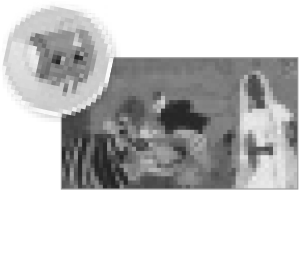 WEEK 2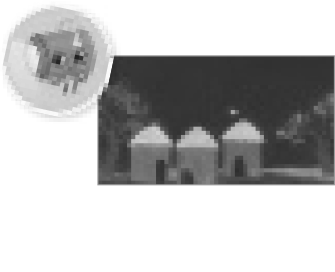 WEEK 3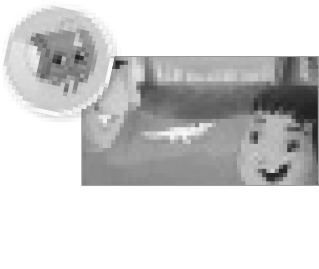 Traditional TaleFolktaleRealistic FictionGrandma and the Great Gourd Why the Sky Is Far AwayCocoliso
CCSSCCSSCCSSREADING WORKSHOPMinilesson 
BankMinilesson 
BankMinilesson 
BankMap: Going from Here to ThereRI.3.10Poem/Illustration: FriendsRL.3.10Diagram: Exploring a Rainforest EnvironmentRI.3.10READING WORKSHOPMinilesson 
BankMinilesson 
BankMinilesson 
BankTraditional Tale: Grandma and the Great GourdRL.3.10Folktale: Why the Sky Is Far AwayRL.3.10Realistic Fiction: CocolisoRL.3.10READING WORKSHOPMinilesson 
BankMinilesson 
BankMinilesson 
BankDescribe Characters and Their ActionsL.3.6Convey Information about Characters and EventsL.3.6Describe Characters and How They ChangeL.3.6READING WORKSHOPMinilesson 
BankMinilesson 
BankMinilesson 
BankAnalyze Plot and SettingRL.3.10Infer ThemeRL.3.2Analyze CharactersRL.3.3READING WORKSHOPMinilesson 
BankMinilesson 
BankMinilesson 
BankUse Text EvidenceRL.3.10Ask and Answer QuestionsRL.3.1Make InferencesRL.3.3READING WORKSHOPMinilesson 
BankMinilesson 
BankMinilesson 
BankTalk About It: Ask QuestionsSL.3.1Write to Sources: Ask and Answer QuestionsRL.3.1Write to Sources: Use text evidence to support opinionsW.3.1READING WORKSHOPREADING-WRITING 
WORKSHOP BRIDGEAcademic VocabularyAcademic VocabularyRelated WordsL.3.5Synonyms and AntonymsL.3.5Context CluesL.3.4.aREADING WORKSHOPREADING-WRITING 
WORKSHOP BRIDGEWord StudyWord StudySyllable PatternsRF.3.3.cInflected EndingsRF.3.3Base Words and EndingsRF.3.3.aREADING WORKSHOPREADING-WRITING 
WORKSHOP BRIDGERead Like a WriterRead Like a WriterDescribe Figurative LanguageRL.3.4Analyze Graphic FeaturesRL.3.7Analyze ImageryRL.3.4READING WORKSHOPREADING-WRITING 
WORKSHOP BRIDGEWrite for a ReaderWrite for a ReaderUse Figurative LanguageW.3.3Use Graphic FeaturesW.3.3Use ImageryW.3.3WRITING WORKSHOPWeekly FocusWeekly FocusWeekly FocusIntroduce and ImmerseIntroduce and ImmerseDevelop ElementsDevelop ElementsDevelop StructureDevelop StructureWRITING WORKSHOPMinilesson BankMinilesson BankMinilesson BankPersonal NarrativeW.3.3Develop an Engaging IdeaW.3.3Compose an IntroductionW.3.3.aWRITING WORKSHOPMinilesson BankMinilesson BankMinilesson BankNarratorW.3.3.aNarratorW.3.3.aDevelop an Event SequenceW.3.3.cWRITING WORKSHOPMinilesson BankMinilesson BankMinilesson BankSetting and Sequence of EventsW.3.3.aCompose a SettingW.3.3Develop DialogueW.3.3.bWRITING WORKSHOPMinilesson BankMinilesson BankMinilesson BankBrainstorm and Set a PurposeW.3.4ProblemW.3.3.aDescribe Actions, Thoughts, and FeelingsW.3.3.bWRITING WORKSHOPMinilesson BankMinilesson BankMinilesson BankPlan Your Personal NarrativeW.3.8ResolutionW.3.3.dCompose a ConclusionW.3.3.dWRITING WORKSHOPREADING-WRITING 
WORKSHOP BRIDGEREADING-WRITING 
WORKSHOP BRIDGESpellingSpell Words with the VC/CV PatternL.3.2.fSpell Inflected EndingsL.3.2.eSpell Base Words and EndingsL.3.2.eWRITING WORKSHOPREADING-WRITING 
WORKSHOP BRIDGEREADING-WRITING 
WORKSHOP BRIDGELanguage and ConventionsSimple SentencesL.3.1.iSubjects and PredicatesL.3.1Compound SentencesL.3.1.iWEEK 4WEEK 5Informational TextMythLiving in Deserts
The Golden Flower
CCSSCCSSInfographic: How Do 
People Survive in an EnvironmentRI.3.10Media: The World Around UsRI.3.10Informational Text: Living in DesertsRI.3.10Myth: The Golden FlowerRL.3.10Use domain-specific wordsRI.3.4Use descriptive words to provide sensory detailsL.3.6Analyze Text FeaturesRI.3.7Analyze Descriptive LanguageRL.3.4Use Text EvidenceRI.3.7Visualize DetailsRL.3.10Write to Sources: Take NotesW.3.8Talk About It: Make Pertinent CommentsSL.3.1.cFigurative LanguageL.3.5.aParts of SpeechL.3.1.aVowel DigraphsRF.3.3.cDiphthongsRF.3.3Explain the Use of Graphic FeaturesRI.3.7Describe Author’s PurposeRL.3.10Use Graphic FeaturesW.3.3Use Author’s PurposeW.3.3Writer’s CraftWriter’s CraftPublish, Celebrate, and AssessPublish, Celebrate, and AssessCoordinating ConjunctionsL.3.1.hEdit for LegibilityW.3.3Descriptive Adjectives: Comparative and SuperlativeL.3.1.gEdit for VerbsL.3.1.cPronounsL.3.1.aPublish and CelebrateW.3.3AdverbsL.3.1.aPrepare for AssessmentW.3.3Subject-Verb AgreementL.3.1.fAssessmentW.3.3Spell Words with Vowel DigraphsL.3.2.eSpell Words with DiphthongsL.3.2.fCompound Subjects and PredicatesL.3.1.hCommon and Proper NounsL.3.1.aWEEK 6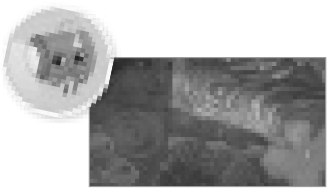 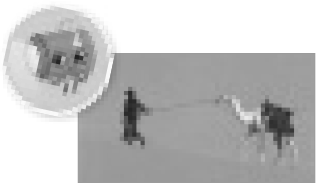 Inquiry and Research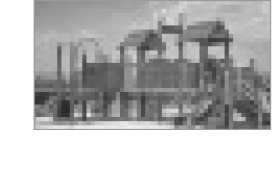 
A Safe Place to PlayCCSSLeveled Research ArticlesRI.3.10Use Academic WordsL.3.6Explore and Plan: Argumentative WritingW.3.7Conduct Research: Field ResearchW.3.7Collaborate and Discuss: Analyze Student ModelW.3.1Refine Research: Identify Primary and Secondary SourcesW.3.10Extend Research: Write a Thank You NoteW.3.10Revise and EditW.3.10Peer ReviewSL.3.1Celebrate and ReflectL.3.3.bSuggested Daily TimesREADING WORKSHOPSHARED READING	35–50 min.READING BRIDGE	5–10 min.SMALL GROUP	20–30 min.WRITING WORKSHOPMINILESSON	10 min.INDEPENDENT WRITING	30–40 min.WRITING BRIDGE	5–10 min.Learning Goals	I can learn more about traditional tales and analyze plot and setting in a traditional tale.	I can develop knowledge about language to make connections between reading and writing.	I can use elements of text to write a personal narrative. SOCIAL-EMOTIONAL LEARNING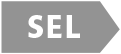 	Assessment Options 
for the Week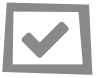 	Daily Formative Assessment OptionsThe following assessments are available on SavvasRealize.com:	Progress Check-Ups	Cold Reads	Weekly Standards Practice for Language 
and Conventions	Weekly Standards Practice for Word Study	Weekly Standards Practice for Academic Vocabulary	Practice Tests	Test Banks LESSON 1  READING WORKSHOP	GENRE & THEME	Interact with Sources: Explore the Map: Weekly Question T18–T19	Listening Comprehension: Read Aloud: “The Boy’s Advice” T20–T21	Traditional Tales T22–T23 Quick Check T23 LESSON 2  READING WORKSHOP	SHARED READ	Introduce the Text T32–T55»	Preview Vocabulary»	Read: Grandma and the Great Gourd	Respond and Analyze T56–T57»	My View»	Develop Vocabulary Quick Check T57»	Check for UnderstandingSuggested Daily TimesREADING WORKSHOPSHARED READING	35–50 min.READING BRIDGE	5–10 min.SMALL GROUP	20–30 min.WRITING WORKSHOPMINILESSON	10 min.INDEPENDENT WRITING	30–40 min.WRITING BRIDGE	5–10 min.Learning Goals	I can learn more about traditional tales and analyze plot and setting in a traditional tale.	I can develop knowledge about language to make connections between reading and writing.	I can use elements of text to write a personal narrative. SOCIAL-EMOTIONAL LEARNING	Assessment Options 
for the Week	Daily Formative Assessment OptionsThe following assessments are available on SavvasRealize.com:	Progress Check-Ups	Cold Reads	Weekly Standards Practice for Language 
and Conventions	Weekly Standards Practice for Word Study	Weekly Standards Practice for Academic Vocabulary	Practice Tests	Test Banks READING BRIDGE		Academic Vocabulary: Related Words T24–T25	Word Study: Teach Syllable Pattern VC/CV T26–T27 READING BRIDGE		Word Study: Apply Syllable Pattern VC/CV T58–T59	High-Frequency Words T58Suggested Daily TimesREADING WORKSHOPSHARED READING	35–50 min.READING BRIDGE	5–10 min.SMALL GROUP	20–30 min.WRITING WORKSHOPMINILESSON	10 min.INDEPENDENT WRITING	30–40 min.WRITING BRIDGE	5–10 min.Learning Goals	I can learn more about traditional tales and analyze plot and setting in a traditional tale.	I can develop knowledge about language to make connections between reading and writing.	I can use elements of text to write a personal narrative. SOCIAL-EMOTIONAL LEARNING	Assessment Options 
for the Week	Daily Formative Assessment OptionsThe following assessments are available on SavvasRealize.com:	Progress Check-Ups	Cold Reads	Weekly Standards Practice for Language 
and Conventions	Weekly Standards Practice for Word Study	Weekly Standards Practice for Academic Vocabulary	Practice Tests	Test Banks SMALL GROUP/INDEPENDENT	TEACHER-LED OPTIONS	Guided Reading/Leveled Readers 
T30–T31	Strategy, Intervention, and On Level/
Advanced Activities T30	ELL Targeted Support T30	Conferring T31INDEPENDENT/COLLABORATIVE	Independent Reading T31	Literacy Activities T31 CLUB T31 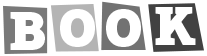  SMALL GROUP/INDEPENDENT	TEACHER-LED OPTIONS	Guided Reading/Leveled Readers 
T60–T61	Strategy and Intervention Activities T60	Fluency T60	ELL Targeted Support T60	Conferring T61INDEPENDENT/COLLABORATIVE	Independent Reading T61	Literacy Activities T61	Collaboration T61Suggested Daily TimesREADING WORKSHOPSHARED READING	35–50 min.READING BRIDGE	5–10 min.SMALL GROUP	20–30 min.WRITING WORKSHOPMINILESSON	10 min.INDEPENDENT WRITING	30–40 min.WRITING BRIDGE	5–10 min.Learning Goals	I can learn more about traditional tales and analyze plot and setting in a traditional tale.	I can develop knowledge about language to make connections between reading and writing.	I can use elements of text to write a personal narrative. SOCIAL-EMOTIONAL LEARNING	Assessment Options 
for the Week	Daily Formative Assessment OptionsThe following assessments are available on SavvasRealize.com:	Progress Check-Ups	Cold Reads	Weekly Standards Practice for Language 
and Conventions	Weekly Standards Practice for Word Study	Weekly Standards Practice for Academic Vocabulary	Practice Tests	Test Banks WRITING WORKSHOP	MINILESSON	Personal Narrative T350–T351»	Personal Narrative»	Share BackINDEPENDENT WRITING	Personal Narrative T351	Conferences T348 WRITING WORKSHOP	MINILESSON	Personal Narrative T354–T355»	Narrator»	Share BackINDEPENDENT WRITING	Personal Narrative T355	Conferences T348Suggested Daily TimesREADING WORKSHOPSHARED READING	35–50 min.READING BRIDGE	5–10 min.SMALL GROUP	20–30 min.WRITING WORKSHOPMINILESSON	10 min.INDEPENDENT WRITING	30–40 min.WRITING BRIDGE	5–10 min.Learning Goals	I can learn more about traditional tales and analyze plot and setting in a traditional tale.	I can develop knowledge about language to make connections between reading and writing.	I can use elements of text to write a personal narrative. SOCIAL-EMOTIONAL LEARNING	Assessment Options 
for the Week	Daily Formative Assessment OptionsThe following assessments are available on SavvasRealize.com:	Progress Check-Ups	Cold Reads	Weekly Standards Practice for Language 
and Conventions	Weekly Standards Practice for Word Study	Weekly Standards Practice for Academic Vocabulary	Practice Tests	Test Banks WRITING BRIDGE	FLEXIBLE OPTION 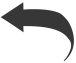 	Spelling: Words with the VC/CV Pattern Assess Prior Knowledge T352FLEXIBLE OPTION 	Language and Conventions: Review: Simple Sentences T353 WRITING BRIDGE		Spelling: Teach Words with the VC/CV Pattern T356FLEXIBLE OPTION 	Language and Conventions: Oral Language: Simple Sentences T357 LESSON 3  READING WORKSHOP	CLOSE READ	Analyze Plot and Setting T62–T63»	Close Read: Grandma and the Great Gourd Quick Check T63 LESSON 4  READING WORKSHOP	CLOSE READ	Use Text Evidence T70–T71»	Close Read: Grandma and the Great Gourd Quick Check T71 LESSON 5  READING WORKSHOP	COMPARE TEXTS	Reflect and Share T78–T79»	Talk About It Quick Check T79»	Weekly Question READING BRIDGE		Read Like a Writer: Describe Figurative Language T64–T65FLEXIBLE OPTION 	Word Study: More Practice: Syllable 
Pattern VC/CV T66–T67 READING BRIDGE		Write for a Reader: Use Figurative Language T72–T73FLEXIBLE OPTION 	Word Study: Review: Syllable Pattern VC/CV T74–T75 READING BRIDGE	FLEXIBLE OPTION 	Word Study: Syllable Pattern VC/CV 
T80–T81 Assess Understanding T80 SMALL GROUP/INDEPENDENT	TEACHER-LED OPTIONS	Guided Reading/Leveled Readers 
T68–T69	Strategy and Intervention Activities T68	Fluency T68	ELL Targeted Support T68	Conferring T69INDEPENDENT/COLLABORATIVE	Independent Reading T69	Literacy Activities T69	Partner Reading T69 SMALL GROUP/INDEPENDENT	TEACHER-LED OPTIONS	Guided Reading/Leveled Readers 
T76–T77	Strategy and Intervention Activities T76	Fluency T76	ELL Targeted Support T76	Conferring T77INDEPENDENT/COLLABORATIVE	Independent Reading T77	Literacy Activities T77	Independent Reading T77 SMALL GROUP/INDEPENDENT	TEACHER-LED OPTIONS	Guided Reading/Leveled Readers 
T82–T83	Strategy, Intervention, and On Level/
Advanced Activities T82	ELL Targeted Support T82	Conferring T83INDEPENDENT/COLLABORATIVE	Independent Reading T83	Literacy Activities T83 CLUB T83  WRITING WORKSHOP	MINILESSON	Personal Narrative T358–T359»	Setting and Sequence of Events»	Share BackINDEPENDENT WRITING	Personal Narrative T359	Conferences T348 WRITING WORKSHOP	MINILESSON	Personal Narrative T362–T363»	Brainstorm and Set a Purpose»	Share BackINDEPENDENT WRITING	Personal Narrative T363	Conferences T348 WRITING WORKSHOP	MINILESSON	Personal Narrative T366»	Plan Your Personal Narrative»	Share BackINDEPENDENT WRITINGCLUB T367 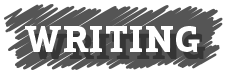 	Conferences T348 WRITING BRIDGE	FLEXIBLE OPTION 	Spelling: More Practice: Words with the VC/CV Pattern T360	Language and Conventions: Teach Simple Sentences T361 WRITING BRIDGE	FLEXIBLE OPTION 	Spelling: Review: Words with the VC/CV Pattern T364	Language and Conventions: Practice 
Simple Sentences T365 WRITING BRIDGE		Spelling: Words with the VC/CV 
Pattern T368 Assess Understanding T368FLEXIBLE OPTION 	Language and Conventions: 
Standards Practice T369Suggested Daily TimesREADING WORKSHOPSHARED READING	35–50 min.READING BRIDGE	5–10 min.SMALL GROUP	20–30 min.WRITING WORKSHOPMINILESSON	10 min.INDEPENDENT WRITING	30–40 min.WRITING BRIDGE	5–10 min.Learning Goals	I can learn more about traditional tales and infer theme in a folktale.	I can develop knowledge about language to make connections between reading and writing.	I can use elements of narrative text to write a personal narrative. SOCIAL-EMOTIONAL LEARNING	Assessment Options 
for the Week	Daily Formative Assessment OptionsThe following assessments are available on SavvasRealize.com:	Progress Check-Ups	Cold Reads	Weekly Standards Practice for Language 
and Conventions	Weekly Standards Practice for Word Study	Weekly Standards Practice for Academic Vocabulary	Practice Tests	Test Banks LESSON 1  READING WORKSHOP	GENRE & THEME	Interact with Sources: Explore the Poem: Weekly Question T88–T89	Listening Comprehension: Read Aloud: “A Gift Horse” T90–T91	Folktale T92–T93 Quick Check T93 LESSON 2  READING WORKSHOP	SHARED READ	Introduce the Text T102–T117»	Preview Vocabulary»	Read: Why the Sky Is Far Away	Respond and Analyze T118–T119»	My View»	Develop Vocabulary Quick Check T119»	Check for UnderstandingSuggested Daily TimesREADING WORKSHOPSHARED READING	35–50 min.READING BRIDGE	5–10 min.SMALL GROUP	20–30 min.WRITING WORKSHOPMINILESSON	10 min.INDEPENDENT WRITING	30–40 min.WRITING BRIDGE	5–10 min.Learning Goals	I can learn more about traditional tales and infer theme in a folktale.	I can develop knowledge about language to make connections between reading and writing.	I can use elements of narrative text to write a personal narrative. SOCIAL-EMOTIONAL LEARNING	Assessment Options 
for the Week	Daily Formative Assessment OptionsThe following assessments are available on SavvasRealize.com:	Progress Check-Ups	Cold Reads	Weekly Standards Practice for Language 
and Conventions	Weekly Standards Practice for Word Study	Weekly Standards Practice for Academic Vocabulary	Practice Tests	Test Banks READING BRIDGE		Academic Vocabulary: Synonyms and Antonyms T94–T95	Word Study: Teach Inflected Endings T96–T97 READING BRIDGE		Word Study: Apply Inflected Endings T120–T121	High-Frequency Words T120Suggested Daily TimesREADING WORKSHOPSHARED READING	35–50 min.READING BRIDGE	5–10 min.SMALL GROUP	20–30 min.WRITING WORKSHOPMINILESSON	10 min.INDEPENDENT WRITING	30–40 min.WRITING BRIDGE	5–10 min.Learning Goals	I can learn more about traditional tales and infer theme in a folktale.	I can develop knowledge about language to make connections between reading and writing.	I can use elements of narrative text to write a personal narrative. SOCIAL-EMOTIONAL LEARNING	Assessment Options 
for the Week	Daily Formative Assessment OptionsThe following assessments are available on SavvasRealize.com:	Progress Check-Ups	Cold Reads	Weekly Standards Practice for Language 
and Conventions	Weekly Standards Practice for Word Study	Weekly Standards Practice for Academic Vocabulary	Practice Tests	Test Banks SMALL GROUP/INDEPENDENT	TEACHER-LED OPTIONS	Guided Reading/Leveled Readers 
T100-T101	Strategy, Intervention, and On-Level/
Advanced Activities T100	ELL Targeted Support T100	Conferring T101INDEPENDENT/COLLABORATIVE	Independent Reading T101	Literacy Activities T101 CLUB T101  SMALL GROUP/INDEPENDENT	TEACHER-LED OPTIONS	Guided Reading/Leveled Readers 
T122–T123	Strategy and Intervention Activities T122	Fluency T122	ELL Targeted Support T122	Conferring T123INDEPENDENT/COLLABORATIVE	Independent Reading T123	Literacy Activities T123	Partner Reading T123Suggested Daily TimesREADING WORKSHOPSHARED READING	35–50 min.READING BRIDGE	5–10 min.SMALL GROUP	20–30 min.WRITING WORKSHOPMINILESSON	10 min.INDEPENDENT WRITING	30–40 min.WRITING BRIDGE	5–10 min.Learning Goals	I can learn more about traditional tales and infer theme in a folktale.	I can develop knowledge about language to make connections between reading and writing.	I can use elements of narrative text to write a personal narrative. SOCIAL-EMOTIONAL LEARNING	Assessment Options 
for the Week	Daily Formative Assessment OptionsThe following assessments are available on SavvasRealize.com:	Progress Check-Ups	Cold Reads	Weekly Standards Practice for Language 
and Conventions	Weekly Standards Practice for Word Study	Weekly Standards Practice for Academic Vocabulary	Practice Tests	Test Banks WRITING WORKSHOP	MINILESSON	Personal Narrative T374–T375»	Develop an Engaging Idea»	Share BackINDEPENDENT WRITING	Personal Narrative T375	Conferences T372 WRITING WORKSHOP	MINILESSON	Personal Narrative T378–T379»	Narrator»	Share BackINDEPENDENT WRITING	Personal Narrative T379	Conferences T372Suggested Daily TimesREADING WORKSHOPSHARED READING	35–50 min.READING BRIDGE	5–10 min.SMALL GROUP	20–30 min.WRITING WORKSHOPMINILESSON	10 min.INDEPENDENT WRITING	30–40 min.WRITING BRIDGE	5–10 min.Learning Goals	I can learn more about traditional tales and infer theme in a folktale.	I can develop knowledge about language to make connections between reading and writing.	I can use elements of narrative text to write a personal narrative. SOCIAL-EMOTIONAL LEARNING	Assessment Options 
for the Week	Daily Formative Assessment OptionsThe following assessments are available on SavvasRealize.com:	Progress Check-Ups	Cold Reads	Weekly Standards Practice for Language 
and Conventions	Weekly Standards Practice for Word Study	Weekly Standards Practice for Academic Vocabulary	Practice Tests	Test Banks WRITING BRIDGE	FLEXIBLE OPTION 	Spelling: Inflected Endings T376 Assess Prior Knowledge T376FLEXIBLE OPTION 	Language and Conventions: Spiral Review: Simple Sentences T377 WRITING BRIDGE		Spelling: Teach: Inflected Endings T380FLEXIBLE OPTION 	Language and Conventions: Oral Language: Subjects and Predicates T381 LESSON 3  READING WORKSHOP	CLOSE READ	Infer Theme T124–T125»	Close Read: Why the Sky Is Far Away Quick Check T125 LESSON 4  READING WORKSHOP	CLOSE READ	Ask and Answer Questions T132–T133»	Close Read: Why the Sky Is Far Away Quick Check T133 LESSON 5  READING WORKSHOP	COMPARE TEXTS	Reflect and Share T140–T141»	Write to Sources Quick Check T141»	Weekly Question READING BRIDGE		Read Like a Writer: Analyze Graphic Features T126–T127FLEXIBLE OPTION 	Word Study: More Practice: Inflected Endings T128–T129 READING BRIDGE		Write for a Reader: Use Graphic Features T134–T135FLEXIBLE OPTION 	Word Study: Spiral Review: Syllable 
Pattern VC/CV T136–T137 READING BRIDGE	FLEXIBLE OPTION 	Word Study: Inflected Endings 
T142–T143 Assess Understanding T142 SMALL GROUP/INDEPENDENT	TEACHER-LED OPTIONS	Guided Reading/Leveled Readers 
T130–T131	Strategy and Intervention Activities T130	Fluency T130	ELL Targeted Support T130	Conferring T131INDEPENDENT/COLLABORATIVE	Independent Reading T131	Literacy Activities T131	Partner Reading T131 SMALL GROUP/INDEPENDENT	TEACHER-LED OPTIONS	Guided Reading/Leveled Readers 
T138–T139	Strategy and Intervention Activities T138	Fluency T138	ELL Targeted Support T138	Conferring T139INDEPENDENT/COLLABORATIVE	Independent Reading T139	Literacy Activities T139	Independent Reading T139 SMALL GROUP/INDEPENDENT	TEACHER-LED OPTIONS	Guided Reading/Leveled Readers 
T144–T145	Strategy, Intervention, and On-Level/
Advanced Activities T144	ELL Targeted Support T144	Conferring T145INDEPENDENT/COLLABORATIVE	Independent Reading T145	Literacy Activities T145 CLUB T145  WRITING WORKSHOP	MINILESSON	Personal Narrative T382–T383»	Compose a Setting»	Share BackINDEPENDENT WRITING	Personal Narrative T383	Conferences T372 WRITING WORKSHOP	MINILESSON	Personal Narrative T386–T387»	Problem»	Share BackINDEPENDENT WRITING	Personal Narrative T387	Conferences T372 WRITING WORKSHOP	MINILESSON	Personal Narrative T390»	Resolution»	Share BackINDEPENDENT WRITINGCLUB T391 	Conferences T372 WRITING BRIDGE	FLEXIBLE OPTION 	Spelling: More Practice: Inflected 
Endings T384	Language and Conventions: Teach Subject and Predicates T385 WRITING BRIDGE	FLEXIBLE OPTION 	Spelling: Spiral Review: Syllable  
Pattern VC/CV T388	Language and Conventions: Practice  Subjects and Predicates T389 WRITING BRIDGE		Spelling: Inflected Endings T392 Assess Understanding T392FLEXIBLE OPTION 	Language and Conventions: 
Standards Practice T393Suggested Daily TimesREADING WORKSHOPSHARED READING	35–50 min.READING BRIDGE	5–10 min.SMALL GROUP	20–30 min.WRITING WORKSHOPMINILESSON	10 min.INDEPENDENT WRITING	30–40 min.WRITING BRIDGE	5–10 min.Learning Goals	I can learn more about themes concerning environments by analyzing characters in realistic fiction.	I can develop knowledge about language to make connections between reading and writing.	I can use elements of narrative text to write a personal narrative. SOCIAL-EMOTIONAL LEARNING	Assessment Options 
for the Week	Daily Formative Assessment OptionsThe following assessments are available on SavvasRealize.com:	Progress Check-Ups	Cold Reads	Weekly Standards Practice for Language 
and Conventions	Weekly Standards Practice for Word Study	Weekly Standards Practice for Academic Vocabulary	Practice Tests	Test Banks LESSON 1  READING WORKSHOP	GENRE & THEME	Interact with Sources: Explore the Diagram: Weekly Question T150–T151	Listening Comprehension: Read Aloud: “Feeling the Cold” T152–T153	Realistic Fiction T154–T155 Quick Check T155 LESSON 2  READING WORKSHOP	SHARED READ	Introduce the Text T164–T179»	Preview Vocabulary»	Read: Cocoliso	Respond and Analyze T180–T181»	My View»	Develop Vocabulary Quick Check T181»	Check for UnderstandingSuggested Daily TimesREADING WORKSHOPSHARED READING	35–50 min.READING BRIDGE	5–10 min.SMALL GROUP	20–30 min.WRITING WORKSHOPMINILESSON	10 min.INDEPENDENT WRITING	30–40 min.WRITING BRIDGE	5–10 min.Learning Goals	I can learn more about themes concerning environments by analyzing characters in realistic fiction.	I can develop knowledge about language to make connections between reading and writing.	I can use elements of narrative text to write a personal narrative. SOCIAL-EMOTIONAL LEARNING	Assessment Options 
for the Week	Daily Formative Assessment OptionsThe following assessments are available on SavvasRealize.com:	Progress Check-Ups	Cold Reads	Weekly Standards Practice for Language 
and Conventions	Weekly Standards Practice for Word Study	Weekly Standards Practice for Academic Vocabulary	Practice Tests	Test Banks READING BRIDGE		Academic Vocabulary: Context Clues T156–T157	Word Study: Teach Base Words and Endings T158–T159 READING BRIDGE		Word Study: Apply Base Words and Endings T182–T183	High Frequency Words T182Suggested Daily TimesREADING WORKSHOPSHARED READING	35–50 min.READING BRIDGE	5–10 min.SMALL GROUP	20–30 min.WRITING WORKSHOPMINILESSON	10 min.INDEPENDENT WRITING	30–40 min.WRITING BRIDGE	5–10 min.Learning Goals	I can learn more about themes concerning environments by analyzing characters in realistic fiction.	I can develop knowledge about language to make connections between reading and writing.	I can use elements of narrative text to write a personal narrative. SOCIAL-EMOTIONAL LEARNING	Assessment Options 
for the Week	Daily Formative Assessment OptionsThe following assessments are available on SavvasRealize.com:	Progress Check-Ups	Cold Reads	Weekly Standards Practice for Language 
and Conventions	Weekly Standards Practice for Word Study	Weekly Standards Practice for Academic Vocabulary	Practice Tests	Test Banks SMALL GROUP/INDEPENDENT	TEACHER-LED OPTIONS	Guided Reading/Leveled Readers 
T162–T163	Strategy, Intervention, and On-Level/
Advanced Activities T162	ELL Targeted Support T162	Conferring T163INDEPENDENT/COLLABORATIVE	Independent Reading T163	Literacy Activities T163 CLUB T163  SMALL GROUP/INDEPENDENT	TEACHER-LED OPTIONS	Guided Reading/Leveled Readers 
T184–T185	Strategy and Intervention Activities T184	Fluency T184	ELL Targeted Support T184	Conferring T185INDEPENDENT/COLLABORATIVE	Independent Reading T185	Literacy Activities T185	Collaboration T185Suggested Daily TimesREADING WORKSHOPSHARED READING	35–50 min.READING BRIDGE	5–10 min.SMALL GROUP	20–30 min.WRITING WORKSHOPMINILESSON	10 min.INDEPENDENT WRITING	30–40 min.WRITING BRIDGE	5–10 min.Learning Goals	I can learn more about themes concerning environments by analyzing characters in realistic fiction.	I can develop knowledge about language to make connections between reading and writing.	I can use elements of narrative text to write a personal narrative. SOCIAL-EMOTIONAL LEARNING	Assessment Options 
for the Week	Daily Formative Assessment OptionsThe following assessments are available on SavvasRealize.com:	Progress Check-Ups	Cold Reads	Weekly Standards Practice for Language 
and Conventions	Weekly Standards Practice for Word Study	Weekly Standards Practice for Academic Vocabulary	Practice Tests	Test Banks WRITING WORKSHOP	MINILESSON	Personal Narrative T398–T399»	Compose an Introduction»	Share BackINDEPENDENT WRITING	Personal Narrative T399	Conferences T396 WRITING WORKSHOP	MINILESSON	Personal Narrative T402–T403»	Develop an Event Sequence»	Share BackINDEPENDENT WRITING	Personal Narrative T403	Conferences T396Suggested Daily TimesREADING WORKSHOPSHARED READING	35–50 min.READING BRIDGE	5–10 min.SMALL GROUP	20–30 min.WRITING WORKSHOPMINILESSON	10 min.INDEPENDENT WRITING	30–40 min.WRITING BRIDGE	5–10 min.Learning Goals	I can learn more about themes concerning environments by analyzing characters in realistic fiction.	I can develop knowledge about language to make connections between reading and writing.	I can use elements of narrative text to write a personal narrative. SOCIAL-EMOTIONAL LEARNING	Assessment Options 
for the Week	Daily Formative Assessment OptionsThe following assessments are available on SavvasRealize.com:	Progress Check-Ups	Cold Reads	Weekly Standards Practice for Language 
and Conventions	Weekly Standards Practice for Word Study	Weekly Standards Practice for Academic Vocabulary	Practice Tests	Test Banks WRITING BRIDGE	FLEXIBLE OPTION 	Spelling: Base Words and Endings 
T400 Assess Prior Knowledge T400FLEXIBLE OPTION 	Language and Conventions: Spiral Review: Subjects and Predicates T401 WRITING BRIDGE		Spelling: Teach Base Words and Endings T404FLEXIBLE OPTION 	Language and Conventions: Oral Language: Compound Sentences T405 LESSON 3  READING WORKSHOP	CLOSE READ	Analyze Characters T186–T187»	Close Read: Cocoliso Quick Check T187 LESSON 4  READING WORKSHOP	CLOSE READ	Make Inferences T194–T195»	Close Read: Cocoliso Quick Check T195 LESSON 5  READING WORKSHOP	COMPARE TEXTS	Reflect and Share T202–T203»	Write to Sources Quick Check T203»	Weekly Question READING BRIDGE		Read Like a Writer: Analyze Imagery 
T188–T189FLEXIBLE OPTION 	Word Study: More Practice: 
Base Words and Endings T190–T191 READING BRIDGE		Write for a Reader: Use Imagery 
T196–T197FLEXIBLE OPTION 	Word Study: Spiral Review: 
Inflected Endings T198–T199 READING BRIDGE	FLEXIBLE OPTION 	Word Study: Base Words and 
Endings T204–T205 Assess Understanding T204 SMALL GROUP/INDEPENDENT	TEACHER-LED OPTIONS	Guided Reading/Leveled Readers 
T192–T193	Strategy and Intervention Activities T192	Fluency T192	ELL Targeted Support T192	Conferring T193INDEPENDENT/COLLABORATIVE	Independent Reading T193	Literacy Activities T193	Partner Reading T193 SMALL GROUP/INDEPENDENT	TEACHER-LED OPTIONS	Guided Reading/Leveled Readers 
T200–T201	Strategy and Intervention Activities T200	Fluency T200	ELL Targeted Support T200	Conferring T201INDEPENDENT/COLLABORATIVE	Independent Reading T201	Literacy Activities T201 SMALL GROUP/INDEPENDENT	TEACHER-LED OPTIONS	Guided Reading/Leveled Readers 
T206–T207	Strategy, Intervention, and On-Level/
Advanced Activities T206	ELL Targeted Support T206	Conferring T207INDEPENDENT/COLLABORATIVE	Independent Reading T207	Literacy Activities T207 CLUB T207  WRITING WORKSHOP	MINILESSON	Personal Narrative T406–T407»	Develop Dialogue»	Share BackINDEPENDENT WRITING	Personal Narrative T407	Conferences T396 WRITING WORKSHOP	MINILESSON	Personal Narrative T410–T411»	Describe Actions, Thoughts, 
and Feelings»	Share BackINDEPENDENT WRITING	Personal Narrative T411	Conferences T396 WRITING WORKSHOP	MINILESSON	Personal Narrative T414»	Compose a Conclusion»	Share BackINDEPENDENT WRITING	Select a Genre T415	Conferences T396 WRITING BRIDGE	FLEXIBLE OPTION 	Spelling: More Practice: Base Words
and Endings T408	Language and Conventions: Teach Compound Sentences T409 WRITING BRIDGE	FLEXIBLE OPTION 	Spelling: Spiral Review: Inflected 
Endings -s, -es, -ies T412	Language and Conventions: Practice Compound Sentences T413 WRITING BRIDGE		Spelling: Base Words and Endings 
T416 Assess Understanding T416FLEXIBLE OPTION 	Language and Conventions: 
Standards Practice T417Suggested Daily TimesREADING WORKSHOPSHARED READING	35–50 min.READING BRIDGE	5–10 min.SMALL GROUP	20–30 min.WRITING WORKSHOPMINILESSON	10 min.INDEPENDENT WRITING	30–40 min.WRITING BRIDGE	5–10 min.Learning Goals	I can learn more about themes concerning environments by analyzing text features in an informational text.	I can develop knowledge about language to make connections between reading and writing.	I can use elements of narrative text to write a personal narrative. SOCIAL-EMOTIONAL LEARNING	Assessment Options 
for the Week	Daily Formative Assessment OptionsThe following assessments are available on SavvasRealize.com:	Progress Check-Ups	Cold Reads	Weekly Standards Practice for Language 
and Conventions	Weekly Standards Practice for Word Study	Weekly Standards Practice for Academic Vocabulary	Practice Tests	Test Banks LESSON 1  READING WORKSHOP	GENRE & THEME	Interact with Sources: Explore the Infographic: Weekly Question 
T212–T213	Listening Comprehension: Read Aloud: “Surviving in the Four Corners” 
T214–T215	Informational Text T216–T217 Quick Check T217 LESSON 2  READING WORKSHOP	SHARED READ	Introduce the Text T226–T249»	Preview Vocabulary»	Read: Living in Deserts	Respond and Analyze T250–T251»	My View»	Develop Vocabulary Quick Check T251»	Check for UnderstandingSuggested Daily TimesREADING WORKSHOPSHARED READING	35–50 min.READING BRIDGE	5–10 min.SMALL GROUP	20–30 min.WRITING WORKSHOPMINILESSON	10 min.INDEPENDENT WRITING	30–40 min.WRITING BRIDGE	5–10 min.Learning Goals	I can learn more about themes concerning environments by analyzing text features in an informational text.	I can develop knowledge about language to make connections between reading and writing.	I can use elements of narrative text to write a personal narrative. SOCIAL-EMOTIONAL LEARNING	Assessment Options 
for the Week	Daily Formative Assessment OptionsThe following assessments are available on SavvasRealize.com:	Progress Check-Ups	Cold Reads	Weekly Standards Practice for Language 
and Conventions	Weekly Standards Practice for Word Study	Weekly Standards Practice for Academic Vocabulary	Practice Tests	Test Banks READING BRIDGE		Academic Vocabulary: Figurative Language T218–T219	Word Study: Teach Vowel Digraphs 
ee, ea, ai, ay, ow, oa T220–T221 READING BRIDGE		Word Study: Apply Vowel Digraphs ee, ea, ai, ay, ow, oa T252–T253	High-Frequency Words T252Suggested Daily TimesREADING WORKSHOPSHARED READING	35–50 min.READING BRIDGE	5–10 min.SMALL GROUP	20–30 min.WRITING WORKSHOPMINILESSON	10 min.INDEPENDENT WRITING	30–40 min.WRITING BRIDGE	5–10 min.Learning Goals	I can learn more about themes concerning environments by analyzing text features in an informational text.	I can develop knowledge about language to make connections between reading and writing.	I can use elements of narrative text to write a personal narrative. SOCIAL-EMOTIONAL LEARNING	Assessment Options 
for the Week	Daily Formative Assessment OptionsThe following assessments are available on SavvasRealize.com:	Progress Check-Ups	Cold Reads	Weekly Standards Practice for Language 
and Conventions	Weekly Standards Practice for Word Study	Weekly Standards Practice for Academic Vocabulary	Practice Tests	Test Banks SMALL GROUP/INDEPENDENT	TEACHER-LED OPTIONS	Guided Reading/Leveled Readers 
T224–T225	Strategy, Intervention, and On-Level/
Advanced Activities T224	ELL Targeted Support T224	Conferring T225INDEPENDENT/COLLABORATIVE	Independent Reading T225	Literacy Activities T225 CLUB T225  SMALL GROUP/INDEPENDENT	TEACHER-LED OPTIONS	Guided Reading/Leveled Readers 
T254–T255	Strategy and Intervention Activities T254	Fluency T254	ELL Targeted Support T254	Conferring T255INDEPENDENT/COLLABORATIVE	Independent Reading T255	Literacy Activities T255	Collaboration T255Suggested Daily TimesREADING WORKSHOPSHARED READING	35–50 min.READING BRIDGE	5–10 min.SMALL GROUP	20–30 min.WRITING WORKSHOPMINILESSON	10 min.INDEPENDENT WRITING	30–40 min.WRITING BRIDGE	5–10 min.Learning Goals	I can learn more about themes concerning environments by analyzing text features in an informational text.	I can develop knowledge about language to make connections between reading and writing.	I can use elements of narrative text to write a personal narrative. SOCIAL-EMOTIONAL LEARNING	Assessment Options 
for the Week	Daily Formative Assessment OptionsThe following assessments are available on SavvasRealize.com:	Progress Check-Ups	Cold Reads	Weekly Standards Practice for Language 
and Conventions	Weekly Standards Practice for Word Study	Weekly Standards Practice for Academic Vocabulary	Practice Tests	Test Banks WRITING WORKSHOP	MINILESSON	Personal Narrative T422–T423»	Coordinating Conjunctions»	Share BackINDEPENDENT WRITING	Personal Narrative T423	Conferences T420 WRITING WORKSHOP	MINILESSON	Personal Narrative T426–T427»	Comparative and Superlative Adjectives»	Share BackINDEPENDENT WRITING	Personal Narrative T427	Conferences T420Suggested Daily TimesREADING WORKSHOPSHARED READING	35–50 min.READING BRIDGE	5–10 min.SMALL GROUP	20–30 min.WRITING WORKSHOPMINILESSON	10 min.INDEPENDENT WRITING	30–40 min.WRITING BRIDGE	5–10 min.Learning Goals	I can learn more about themes concerning environments by analyzing text features in an informational text.	I can develop knowledge about language to make connections between reading and writing.	I can use elements of narrative text to write a personal narrative. SOCIAL-EMOTIONAL LEARNING	Assessment Options 
for the Week	Daily Formative Assessment OptionsThe following assessments are available on SavvasRealize.com:	Progress Check-Ups	Cold Reads	Weekly Standards Practice for Language 
and Conventions	Weekly Standards Practice for Word Study	Weekly Standards Practice for Academic Vocabulary	Practice Tests	Test Banks WRITING BRIDGE	FLEXIBLE OPTION 	Spelling: Spell Words with Vowel 
Digraphs T424 Assess Prior Knowledge T424FLEXIBLE OPTION 	Language and Conventions: Spiral Review: Compound Sentences T425 WRITING BRIDGE		Spelling: Teach Vowel Digraphs T428FLEXIBLE OPTION 	Language and Conventions: Oral Language: Compound Subjects and Predicates T429 LESSON 3  READING WORKSHOP	CLOSE READ	Analyze Text Features T256–T257»	Close Read: Living in Deserts Quick Check T257 LESSON 4  READING WORKSHOP	CLOSE READ	Use Text Evidence T264–T265»	Close Read: Living in Deserts Quick Check T265 LESSON 5  READING WORKSHOP	CLOSE READ	Reflect and Share T272–T273»	Write to Sources Quick Check T273»	Weekly Question READING BRIDGE		Read Like a Writer: Explain the Use of Graphic Features T258–T259FLEXIBLE OPTION 	Word Study: More Practice: Vowel 
Digraphs T260–T261 READING BRIDGE		Write for a Reader: Use Graphic Features T266–T267FLEXIBLE OPTION 	Word Study: Spiral Review: Base 
Words and Endings T268–T269 READING BRIDGE	FLEXIBLE OPTION 	Word Study: Vowel Digraphs 
ee, ea, ai, ay ow, oa T274–T275 Assess Understanding T274 SMALL GROUP/INDEPENDENT	TEACHER-LED OPTIONS	Guided Reading/Leveled Readers 
T262–T263	Strategy and Intervention Activities T262	Fluency T262	ELL Targeted Support T262	Conferring T263INDEPENDENT/COLLABORATIVE	Independent Reading T263	Literacy Activities T263	Partner Reading T263 SMALL GROUP/INDEPENDENT	TEACHER-LED OPTIONS	Guided Reading/Leveled Readers 
T270–T271	Strategy and Intervention Activities T270	Fluency T270	ELL Targeted Support T270	Conferring T271INDEPENDENT/COLLABORATIVE	Independent Reading T271	Literacy Activities T271	Independent Reading T271 SMALL GROUP/INDEPENDENT	TEACHER-LED OPTIONS	Guided Reading/Leveled Readers 
T276–T277	Strategy, Intervention, and On-Level/
Advanced Activities T276	ELL Targeted Support T276	Conferring T277INDEPENDENT/COLLABORATIVE	Independent Reading T277	Literacy Activities T277 CLUB T277  WRITING WORKSHOP	MINILESSON	Personal Narrative T430–T431»	Pronouns»	Share BackINDEPENDENT WRITING	Personal Narrative T431	Conferences T420 WRITING WORKSHOP	MINILESSON	Personal Narrative T434–T435»	Adverbs»	Share BackINDEPENDENT WRITING	Personal Narrative T435	Conferences T420 WRITING WORKSHOP	MINILESSON	Personal Narrative T438»	Subject-Verb Agreement»	Share BackINDEPENDENT WRITINGCLUB T439 	Conferences T420 WRITING BRIDGE	FLEXIBLE OPTION 	Spelling: More Practice: Vowel 
Digraphs T43	Language and Conventions: Teach Compound Subjects and Predicates: T433 WRITING BRIDGE	FLEXIBLE OPTION 	Spelling: Spiral Review: Base Words 
and Endings T436	Language and Conventions: Practice Compound Subjects and Predicates T437 WRITING BRIDGE		Spelling: Vowel Digraphs T440 Assess Understanding T440FLEXIBLE OPTION 	Language and Conventions: 
Standards Practice T441Suggested Daily TimesREADING WORKSHOPSHARED READING	35–50 min.READING BRIDGE	5–10 min.SMALL GROUP	20–30 min.WRITING WORKSHOPMINILESSON	10 min.INDEPENDENT WRITING	30–40 min.WRITING BRIDGE	5–10 min.Learning Goals	I can learn more about traditional tales and analyze descriptive language in a myth.	I can develop knowledge about language to make connections between reading and writing.	I can use elements of narrative text to write a personal narrative. SOCIAL-EMOTIONAL LEARNING	Assessment Options 
for the Week	Daily Formative Assessment Options	Writing Workshop AssessmentThe following assessments are available on SavvasRealize.com:	Progress Check-Ups	Cold Reads	Weekly Standards Practice for Language and Conventions	Weekly Standards Practice for Word Study	Weekly Standards Practice for Academic Vocabulary	Practice Tests	Test Banks	Writing Workshop Performance-Based Assessment LESSON 1  READING WORKSHOP	GENRE & THEME	Interact with Sources: Explore the Media: Weekly Question T282–T283	Listening Comprehension: Read Aloud: “The Beaded Necklace” T284–T285	Myth T286–T287 Quick Check T287 LESSON 2  READING WORKSHOP	SHARED READ	Introduce the Text T296–T311»	Preview Vocabulary»	Read: The Golden Flower	Respond and Analyze T312–T313»	My View»	Develop Vocabulary Quick Check T313»	Check for UnderstandingSuggested Daily TimesREADING WORKSHOPSHARED READING	35–50 min.READING BRIDGE	5–10 min.SMALL GROUP	20–30 min.WRITING WORKSHOPMINILESSON	10 min.INDEPENDENT WRITING	30–40 min.WRITING BRIDGE	5–10 min.Learning Goals	I can learn more about traditional tales and analyze descriptive language in a myth.	I can develop knowledge about language to make connections between reading and writing.	I can use elements of narrative text to write a personal narrative. SOCIAL-EMOTIONAL LEARNING	Assessment Options 
for the Week	Daily Formative Assessment Options	Writing Workshop AssessmentThe following assessments are available on SavvasRealize.com:	Progress Check-Ups	Cold Reads	Weekly Standards Practice for Language and Conventions	Weekly Standards Practice for Word Study	Weekly Standards Practice for Academic Vocabulary	Practice Tests	Test Banks	Writing Workshop Performance-Based Assessment READING BRIDGE		Academic Vocabulary: Parts of Speech T288–T289	Word Study: Teach Diphthongs 
ou, ow, oi, oy T290–T291 READING BRIDGE		Word Study: Apply Diphthongs 
ou, ow, oi, oy T314–T315	High-Frequency Words T314Suggested Daily TimesREADING WORKSHOPSHARED READING	35–50 min.READING BRIDGE	5–10 min.SMALL GROUP	20–30 min.WRITING WORKSHOPMINILESSON	10 min.INDEPENDENT WRITING	30–40 min.WRITING BRIDGE	5–10 min.Learning Goals	I can learn more about traditional tales and analyze descriptive language in a myth.	I can develop knowledge about language to make connections between reading and writing.	I can use elements of narrative text to write a personal narrative. SOCIAL-EMOTIONAL LEARNING	Assessment Options 
for the Week	Daily Formative Assessment Options	Writing Workshop AssessmentThe following assessments are available on SavvasRealize.com:	Progress Check-Ups	Cold Reads	Weekly Standards Practice for Language and Conventions	Weekly Standards Practice for Word Study	Weekly Standards Practice for Academic Vocabulary	Practice Tests	Test Banks	Writing Workshop Performance-Based Assessment SMALL GROUP/INDEPENDENT	TEACHER-LED OPTIONS	Guided Reading/Leveled Readers 
T294–T295	Strategy, Intervention, and On-Level/
Advanced Activities T294	ELL Targeted Support T294	Conferring T295INDEPENDENT/COLLABORATIVE	Independent Reading T295	Literacy Activities T295 CLUB T295  SMALL GROUP/INDEPENDENT	TEACHER-LED OPTIONS	Guided Reading/Leveled Readers 
T316–T317	Strategy and Intervention Activities T316	Fluency T316	ELL Targeted Support T316	Conferring T317INDEPENDENT/COLLABORATIVE	Independent Reading T317	Literacy Activities T317	Collaboration T317Suggested Daily TimesREADING WORKSHOPSHARED READING	35–50 min.READING BRIDGE	5–10 min.SMALL GROUP	20–30 min.WRITING WORKSHOPMINILESSON	10 min.INDEPENDENT WRITING	30–40 min.WRITING BRIDGE	5–10 min.Learning Goals	I can learn more about traditional tales and analyze descriptive language in a myth.	I can develop knowledge about language to make connections between reading and writing.	I can use elements of narrative text to write a personal narrative. SOCIAL-EMOTIONAL LEARNING	Assessment Options 
for the Week	Daily Formative Assessment Options	Writing Workshop AssessmentThe following assessments are available on SavvasRealize.com:	Progress Check-Ups	Cold Reads	Weekly Standards Practice for Language and Conventions	Weekly Standards Practice for Word Study	Weekly Standards Practice for Academic Vocabulary	Practice Tests	Test Banks	Writing Workshop Performance-Based Assessment WRITING WORKSHOP	MINILESSON	Personal Narrative T446–T447»	Edit for Legibility»	Share BackINDEPENDENT WRITING	Personal Narrative T447	Conferences T444 WRITING WORKSHOP	MINILESSON	Personal Narrative T450–T451»	Edit for Verbs»	Share BackINDEPENDENT WRITING	Personal Narrative T451	Conferences T444Suggested Daily TimesREADING WORKSHOPSHARED READING	35–50 min.READING BRIDGE	5–10 min.SMALL GROUP	20–30 min.WRITING WORKSHOPMINILESSON	10 min.INDEPENDENT WRITING	30–40 min.WRITING BRIDGE	5–10 min.Learning Goals	I can learn more about traditional tales and analyze descriptive language in a myth.	I can develop knowledge about language to make connections between reading and writing.	I can use elements of narrative text to write a personal narrative. SOCIAL-EMOTIONAL LEARNING	Assessment Options 
for the Week	Daily Formative Assessment Options	Writing Workshop AssessmentThe following assessments are available on SavvasRealize.com:	Progress Check-Ups	Cold Reads	Weekly Standards Practice for Language and Conventions	Weekly Standards Practice for Word Study	Weekly Standards Practice for Academic Vocabulary	Practice Tests	Test Banks	Writing Workshop Performance-Based Assessment WRITING BRIDGE	FLEXIBLE OPTION 	Spelling: Diphthongs ou, ow, oi, oy 
T448 Assess Prior Knowledge T448FLEXIBLE OPTION 	Language and Conventions: Spiral Review: Compound Subjects and Predicates T449 WRITING BRIDGE		Spelling: Teach Diphthongs ou, ow, 
oi, oy T452FLEXIBLE OPTION 	Language and Conventions: Oral Language: Common and Proper 
Nouns T453 LESSON 3  READING WORKSHOP	CLOSE READ	Analyze Descriptive Language 
T318–T319»	Close Read: The Golden Flower Quick Check T319 LESSON 4  READING WORKSHOP	CLOSE READ	Visualize Details T326–T327»	Close Read: The Golden Flower Quick Check T327 LESSON 5  READING WORKSHOP	COMPARE TEXTS	Reflect and Share T334–T335»	Talk About It Quick Check T335»	Weekly Question READING BRIDGE		Read Like a Writer: Describe Author’s Purpose T320–T321FLEXIBLE OPTION 	Word Study: More Practice: 
Diphthongs ou, ow, oi, oy T322–T323 READING BRIDGE		Write for a Reader: Use Author’s Purpose T328–T329FLEXIBLE OPTION 	Word Study: Spiral Review: Vowel 
Digraphs ee, ea, ai, ay, ow, oa T330–T331 READING BRIDGE	FLEXIBLE OPTION 	Word Study: Diphthongs ou, ow, 
oi, oy T336–T337 Assess Understanding T336 SMALL GROUP/INDEPENDENT	TEACHER-LED OPTIONS	Guided Reading/Leveled Readers 
T324–T325	Strategy and Intervention Activities T324	Fluency T324	ELL Targeted Support T324	Conferring T325INDEPENDENT/COLLABORATIVE	Independent Reading T325	Literacy Activities T325	Partner Reading T325 SMALL GROUP/INDEPENDENT	TEACHER-LED OPTIONS	Guided Reading/Leveled Readers 
T332–T333	Strategy and Intervention Activities T332	Fluency T332	ELL Targeted Support T332	Conferring T333INDEPENDENT/COLLABORATIVE	Independent Reading T333	Literacy Activities T333	Independent Reading T333 SMALL GROUP/INDEPENDENT	TEACHER-LED OPTIONS	Guided Reading/Leveled Readers 
T338–T339	Strategy, Intervention, and On-Level/
Advanced Activities T338	ELL Targeted Support T338	Conferring T339INDEPENDENT/COLLABORATIVE	Independent Reading T339	Literacy Activities T339 CLUB T339  WRITING WORKSHOP	MINILESSON	Personal Narrative T454–T455»	Publish and Celebrate»	Share BackINDEPENDENT WRITING	Personal Narrative T455	Conferences T444 WRITING WORKSHOP	MINILESSON	Personal Narrative T458–T459»	Prepare for Assessment»	Share BackINDEPENDENT WRITING	Personal Narrative T459	Conferences T444 WRITING WORKSHOP	MINILESSON	Personal Narrative T462»	AssessmentINDEPENDENT WRITING	Assessment T463	Conferences T444 WRITING BRIDGE	FLEXIBLE OPTION 	Spelling: More Practice: Diphthongs 
ou, ow, oi, oy T456	Language and Conventions: Teach Common and Proper Nouns T457 WRITING BRIDGE	FLEXIBLE OPTION 	Spelling: Spiral Review: Vowel 
Digraphs ee, ea, ai, ay, ow, oa T460	Language and Conventions: Practice Common and Proper Nouns T461 WRITING BRIDGE		Spelling: Diphthongs ou, ow, oi, oy T464 Assess Understanding T464FLEXIBLE OPTION 	Language and Conventions: 
Standards Practice: Common and 
Proper Nouns T465 LESSON 1	T470–T473 Compare Across Texts•	Answer the Essential QuestionInquire•	Introduce Inquiry Project•	Read “What Makes a Safe Playground?”•	Build Background•	Apply Academic Vocabulary LESSON 2	T474–T477Explore and Plan•	Argumentative Writing•	Read: “Getting Outside”•	Apply characteristics of textConduct Research•	Conduct field research•	Apply field research LESSON 3	T478–T481Collaborate and Discuss•	Analyze a Student Model•	Identify features of 
argumentative textsRefine Research•	Identify Primary and Secondary Sources•	Read “Discovering Great Smoky Mountains National Park”•	Apply primary and secondary sources 
to article LESSON 4	T482–T485Extend Research•	Apply structure of a thank you note•	Incorporate plans to write a 
thank you letterCollaborate and Discuss•	Revise & Edit: Adding Details•	Peer review letters LESSON 5	T486–T487Celebrate and Reflect•	Presenting your letters•	Reflect on your projectReflect on the Unit•	Reflect on your goals•	Reflect on your reading•	Reflect on your writingWEEK 1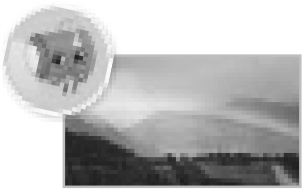 WEEK 2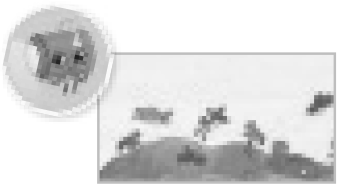 WEEK 3Informational TextInformational TextRealistic Fiction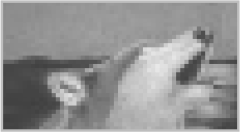 Patterns in Nature


Weird Friends


Wolf Island


CCSSCCSSCCSSREADING WORKSHOPMinilesson 
BankMinilesson 
BankMinilesson 
BankInfographic: Amazing InteractionsRI.3.7Media: On the African SavannaSL.3.4Diagram: The Food ChainRI.3.10READING WORKSHOPMinilesson 
BankMinilesson 
BankMinilesson 
BankInformational Text: Patterns in NatureRI.3.2Informational Text: Weird FriendsRI.3.10Realistic Fiction: Wolf IslandRL.3.10READING WORKSHOPMinilesson 
BankMinilesson 
BankMinilesson 
BankDomain-Specific WordsRI.3.4Scientific Words that Describe ThingsL.3.6Words that Connect IdeasRL.3.4READING WORKSHOPMinilesson 
BankMinilesson 
BankMinilesson 
BankIdentify Main Idea and DetailsRI.3.2Analyze Text StructureRI.3.3Analyze IllustrationsRL.3.7READING WORKSHOPMinilesson 
BankMinilesson 
BankMinilesson 
BankMonitor ComprehensionRI.3.10Evaluate DetailsRI.3.2Synthesize InformationRL.3.10READING WORKSHOPMinilesson 
BankMinilesson 
BankMinilesson 
BankTalk About It: Ask QuestionsSL.3.1.cWrite to Sources: Respond to TextW.3.1Write to Sources: Relevant InformationW.3.10READING WORKSHOPREADING-WRITING 
WORKSHOP BRIDGEAcademic VocabularyAcademic VocabularyRelated WordsL.3.4.bSynonyms and AntonymsL.3.4.dContext CluesL.3.4.aREADING WORKSHOPREADING-WRITING 
WORKSHOP BRIDGEWord StudyWord StudySyllable Patterns VC/V and V/CVRF.3.3.cr-Controlled VowelsRF.3.3Compound WordsRF.3.3READING WORKSHOPREADING-WRITING 
WORKSHOP BRIDGERead Like a WriterRead Like a WriterExplain the Use of Graphic FeaturesRI.3.7Analyze Precise VerbsL.3.5.cAnalyze Author’s MessageRL.3.10READING WORKSHOPREADING-WRITING 
WORKSHOP BRIDGEWrite for a ReaderWrite for a ReaderUse Graphic FeaturesW.3.2.aUse Precise VerbsL.3.3.aUse Author’s MessageW.3.3WRITING WORKSHOPWeekly FocusWeekly FocusWeekly FocusIntroduce and ImmerseIntroduce and ImmerseDevelop ElementsDevelop ElementsDevelop StructureDevelop StructureWRITING WORKSHOPMinilesson BankMinilesson BankMinilesson BankHow-to ArticleW.3.2Develop an Engaging Main IdeaW.3.2.aDevelop an IntroductionW.3.2WRITING WORKSHOPMinilesson BankMinilesson BankMinilesson BankCompose a Headline and LeadW.3.2.aDevelop Relevant DetailsW.3.2.bOrganize Ideas into StepsW.3.2.aWRITING WORKSHOPMinilesson BankMinilesson BankMinilesson BankCompose Facts and DetailsW.3.2.bAdd Facts and DefinitionsW.3.2.bOrganize Steps into SequenceW.3.2WRITING WORKSHOPMinilesson BankMinilesson BankMinilesson BankBrainstorm and Set a PurposeW.3.4Write a CommandW.3.2Add IllustrationsW.3.2.aWRITING WORKSHOPMinilesson BankMinilesson BankMinilesson BankPlan Your How-to ArticleW.3.4Clarify Steps Using Strong VerbsL.3.3.aDevelop and Compose a ConclusionW.3.1.dWRITING WORKSHOPREADING-WRITING 
WORKSHOP BRIDGEREADING-WRITING 
WORKSHOP BRIDGESpellingSpell Syllable Patterns VC/V and V/CVL.3.2.fSpell r-Controlled VowelsL.3.2.fSpell Compound WordsL.3.2.fWRITING WORKSHOPREADING-WRITING 
WORKSHOP BRIDGEREADING-WRITING 
WORKSHOP BRIDGELanguage and ConventionsSingular and Plural NounsL.3.1.bIrregular Plural NounsL.3.1.bSingular Possessive NounsL.3.2.dWEEK 4WEEK 5Persuasive TextInformational TextWelcome Back, Wolves! and Wolves Don’t Belong in YellowstoneNature’s Patchwork Quilt

CCSSCCSSInfographic: Bringing Animals BackRI.3.10Diagram: Plants and Animals Need Each OtherRI.3.10Persuasive Text: Welcome Back Wolves! and Wolves Don’t Belong in YellowstoneRI.3.10Informational Text: Nature’s Patchwork QuiltRI.3.10Synonyms and AntonymsL.3.5Related WordsL.3.5Analyze Text StructureRI.3.9Explain Author’s PurposeRI.3.10Compare and Contrast TextsRI.3.9Visualize DetailsL.3.5.bWrite to Sources: Text EvidenceW.3.1Talk About It: Pertinent CommentsSL.3.1.cFigurative LanguageL.3.5.aParts of SpeechL.3.1.aSyllable PatternsRF.3.3.cContractionsRF.3.3Analyze Tone and VoiceRI.3.10Analyze Text StructureRI.3.3Use Tone and VoiceW.3.2Use Cause-and-Effect Text StructureW.3.10Writer’s CraftWriter’s CraftPublish, Celebrate, and AssessPublish, Celebrate, and AssessEdit for Prepositions and Prepositional PhrasesL.3.1Edit for LegibilityW.3.5Revising for Coherence and ClarityW.3.2.cEdit for Subject-Verb AgreementL.3.1.fEdit for NounsL.3.1.bPublish and CelebrateW.3.2Edit for AdverbsL.3.1.aPrepare for AssessmentW.3.2Edit for Coordinating ConjunctionsL.3.1.hAssessmentW.3.2Spell Words With Syllable PatternsL.3.2.fSpell ContractionsL.3.2.fPlural Possessive NounsL.3.2.dMain Verbs and Helping VerbsL.3.1.aWEEK 6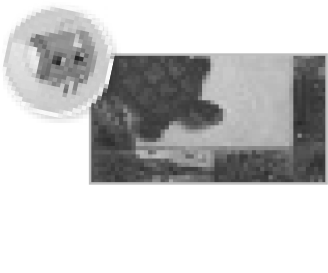 Inquiry and Research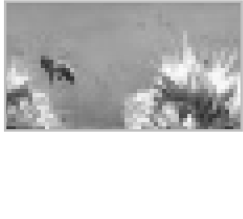 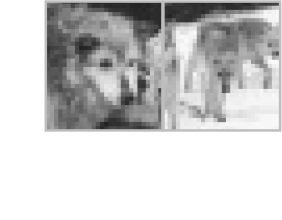 Make Note of It!


CCSSLeveled Research ArticlesRI.3.10Use Academic WordsL.3.6Explore and Plan: Informational WritingW.3.7Conduct Research: Library DatabasesW.3.8Informational Writing: ScrapbookSL.3.2Refine Research: Citing SourcesRI.3.5Extend Research: Visuals/MediaW.3.7Revise for ClarityW.3.5Edit and Peer ReviewW.3.5Celebrate and ReflectSL.3.4Suggested Daily TimesREADING WORKSHOPSHARED READING	35–50 min.READING BRIDGE	5–10 min.SMALL GROUP	20–30 min.WRITING WORKSHOPMINILESSON	10 min.INDEPENDENT WRITING	30–40 min.WRITING BRIDGE	5–10 min.Learning Goals	I can learn more about informational texts and identify the main idea and details in an informational text.	I can develop knowledge about language to make connections between reading and writing.	I can use elements of informational text to write a how-to article. SOCIAL-EMOTIONAL LEARNING	Assessment Options 
for the Week	Daily Formative Assessment OptionsThe following assessments are available on SavvasRealize.com:	Progress Check-Ups	Cold Reads	Weekly Standards Practice for Language and Conventions	Weekly Standards Practice for Word Study	Weekly Standards Practice for Academic Vocabulary	Practice Tests	Test Banks LESSON 1  READING WORKSHOP	GENRE & THEME	Interact with Sources: Explore the Infographic: Weekly Question T18–T19	Listening Comprehension: Read Aloud: “Dance of the Bees” T20–T21	Informational Text: T22–T23 Quick Check T23 LESSON 2  READING WORKSHOP	SHARED READ	Introduce the Text T32–T47»	Preview Vocabulary»	Read: Patterns in Nature	Respond and Analyze T48–T49»	My View»	Develop Vocabulary Quick Check T49Suggested Daily TimesREADING WORKSHOPSHARED READING	35–50 min.READING BRIDGE	5–10 min.SMALL GROUP	20–30 min.WRITING WORKSHOPMINILESSON	10 min.INDEPENDENT WRITING	30–40 min.WRITING BRIDGE	5–10 min.Learning Goals	I can learn more about informational texts and identify the main idea and details in an informational text.	I can develop knowledge about language to make connections between reading and writing.	I can use elements of informational text to write a how-to article. SOCIAL-EMOTIONAL LEARNING	Assessment Options 
for the Week	Daily Formative Assessment OptionsThe following assessments are available on SavvasRealize.com:	Progress Check-Ups	Cold Reads	Weekly Standards Practice for Language and Conventions	Weekly Standards Practice for Word Study	Weekly Standards Practice for Academic Vocabulary	Practice Tests	Test Banks READING BRIDGE		Academic Vocabulary: Related Words T24–T25	Word Study: Teach Syllable Patterns VC/V and V/CV T26–T27 READING BRIDGE		Word Study: Apply Syllable Patterns VC/V and V/CV T50–T51	High-Frequency Words T50Suggested Daily TimesREADING WORKSHOPSHARED READING	35–50 min.READING BRIDGE	5–10 min.SMALL GROUP	20–30 min.WRITING WORKSHOPMINILESSON	10 min.INDEPENDENT WRITING	30–40 min.WRITING BRIDGE	5–10 min.Learning Goals	I can learn more about informational texts and identify the main idea and details in an informational text.	I can develop knowledge about language to make connections between reading and writing.	I can use elements of informational text to write a how-to article. SOCIAL-EMOTIONAL LEARNING	Assessment Options 
for the Week	Daily Formative Assessment OptionsThe following assessments are available on SavvasRealize.com:	Progress Check-Ups	Cold Reads	Weekly Standards Practice for Language and Conventions	Weekly Standards Practice for Word Study	Weekly Standards Practice for Academic Vocabulary	Practice Tests	Test Banks SMALL GROUP/INDEPENDENT	TEACHER-LED OPTIONS	Guided Reading/Leveled Readers 
T30–T31	Strategy, Intervention, and On-Level/
Advanced Activities T30	ELL Targeted Support T30	Conferring T31INDEPENDENT/COLLABORATIVE	Independent Reading T31	Literacy Activities T31 CLUB T31  SMALL GROUP/INDEPENDENT	TEACHER-LED OPTIONS	Guided Reading/Leveled Readers 
T52–T53	Strategy and Intervention Activities T52	ELL Targeted Support T52	Conferring T53INDEPENDENT/COLLABORATIVE	Independent Reading T53	Literacy Activities T53	Support Collaboration T53Suggested Daily TimesREADING WORKSHOPSHARED READING	35–50 min.READING BRIDGE	5–10 min.SMALL GROUP	20–30 min.WRITING WORKSHOPMINILESSON	10 min.INDEPENDENT WRITING	30–40 min.WRITING BRIDGE	5–10 min.Learning Goals	I can learn more about informational texts and identify the main idea and details in an informational text.	I can develop knowledge about language to make connections between reading and writing.	I can use elements of informational text to write a how-to article. SOCIAL-EMOTIONAL LEARNING	Assessment Options 
for the Week	Daily Formative Assessment OptionsThe following assessments are available on SavvasRealize.com:	Progress Check-Ups	Cold Reads	Weekly Standards Practice for Language and Conventions	Weekly Standards Practice for Word Study	Weekly Standards Practice for Academic Vocabulary	Practice Tests	Test Banks WRITING WORKSHOP	MINILESSON	How-to Article T332–T333»	How-to Article»	Share BackINDEPENDENT WRITING	How-to Article T333	Conferences T330 WRITING WORKSHOP	MINILESSON	How-to Article T336–T337»	Compose a Headline and Lead»	Share BackINDEPENDENT WRITING	How-to Article T337	Conferences T330Suggested Daily TimesREADING WORKSHOPSHARED READING	35–50 min.READING BRIDGE	5–10 min.SMALL GROUP	20–30 min.WRITING WORKSHOPMINILESSON	10 min.INDEPENDENT WRITING	30–40 min.WRITING BRIDGE	5–10 min.Learning Goals	I can learn more about informational texts and identify the main idea and details in an informational text.	I can develop knowledge about language to make connections between reading and writing.	I can use elements of informational text to write a how-to article. SOCIAL-EMOTIONAL LEARNING	Assessment Options 
for the Week	Daily Formative Assessment OptionsThe following assessments are available on SavvasRealize.com:	Progress Check-Ups	Cold Reads	Weekly Standards Practice for Language and Conventions	Weekly Standards Practice for Word Study	Weekly Standards Practice for Academic Vocabulary	Practice Tests	Test Banks WRITING BRIDGE	FLEXIBLE OPTION 	Spelling: Spell Syllable Patterns 
VC/V and V/CV T334 Assess Prior Knowledge T334FLEXIBLE OPTION 	Language and Conventions: Spiral Review: Common and Proper Nouns T335 WRITING BRIDGE		Spelling: Teach VC/V and V/CV Syllable Patterns T338FLEXIBLE OPTION 	Language and Conventions: Oral Language: Singular and Plural Nouns T339 LESSON 3  READING WORKSHOP	CLOSE READ	Identify Main Idea and Details T54–T55»	Close Read: Patterns in Nature Quick Check T55 LESSON 4  READING WORKSHOP	CLOSE READ	Monitor Comprehension T62–T63»	Close Read: Patterns in Nature Quick Check T63 LESSON 5  READING WORKSHOP	COMPARE TEXTS	Reflect and Share T70–T71»	Talk About It»	Respond to the Weekly Question Quick Check T71 READING BRIDGE		Read Like a Writer: Explain the Use of Graphic Features T56–T57FLEXIBLE OPTION 	Word Study: More Practice: Syllable Patterns VC/V and V/CV T58–T59 READING BRIDGE		Write for a Reader: Use Graphic Features T64–T65FLEXIBLE OPTION 	Word Study: Spiral Review: 
Diphthongs ou, ow, oi, oy T66–T67 READING BRIDGE	FLEXIBLE OPTION 	Word Study: Syllable Patterns 
VC/V and V/CV T72–T73 Assess Understanding T72 SMALL GROUP/INDEPENDENT	TEACHER-LED OPTIONS	Guided Reading/Leveled Readers 
T60–T61	Strategy and Intervention Activities T60	ELL Targeted Support T60	Conferring T61INDEPENDENT/COLLABORATIVE	Independent Reading T61	Literacy Activities T61	Support Partner Activities T61 SMALL GROUP/INDEPENDENT	TEACHER-LED OPTIONS	Guided Reading/Leveled Readers 
T68–T69	Strategy and Intervention Activities T68	ELL Targeted Support T68	Conferring T69INDEPENDENT/COLLABORATIVE	Independent Reading T69	Literacy Activities T69	Support Independent Reading T69 SMALL GROUP/INDEPENDENT	TEACHER-LED OPTIONS	Guided Reading/Leveled Readers 
T74–T75	Strategy, Intervention, and On-Level/
Advanced Activities T74	ELL Targeted Support T74	Conferring T75INDEPENDENT/COLLABORATIVE	Independent Reading T75	Literacy Activities T75 CLUB T75  WRITING WORKSHOP	MINILESSON	How-to Article T340–T341»	Compose Facts and Details»	Share BackINDEPENDENT WRITING	How-to Article T341	Conferences T330 WRITING WORKSHOP	MINILESSON	How-to Article T344–T345»	Brainstorm and Set a Purpose»	Share BackINDEPENDENT WRITING	How-to Article T345	Conferences T330 WRITING WORKSHOP	MINILESSON	How-to Article T348»	Plan Your How-to Article»	Share BackINDEPENDENT WRITINGCLUB T349 	Conferences T330 WRITING BRIDGE	FLEXIBLE OPTION 	Spelling: More Practice: VC/V and
V/CV Syllable Patterns T342	Language and Conventions: Teach Singular and Plural Nouns T343 WRITING BRIDGE	FLEXIBLE OPTION 	Spelling: Spiral Review: Diphthongs 
ou, ow, oi, oy T346	Language and Conventions: Practice Singular and Plural Nouns T347 WRITING BRIDGE		Spelling: VC/V and V/CV Syllable Patterns T350 Assess Understanding T350FLEXIBLE OPTION 	Language and Conventions Standards Practice: Singular and Plural Nouns T351Suggested Daily TimesREADING WORKSHOPSHARED READING	35–50 min.READING BRIDGE	5–10 min.SMALL GROUP	20–30 min.WRITING WORKSHOPMINILESSON	10 min.INDEPENDENT WRITING	30–40 min.WRITING BRIDGE	5–10 min.Learning Goals	I can learn more about informational texts and analyze the structure of an informational text.	I can develop knowledge about language to make connections between reading and writing.	I can use elements of an informational text to write a how-to article. SOCIAL-EMOTIONAL LEARNING	Assessment Options 
for the Week	Daily Formative Assessment OptionsThe following assessments are available on SavvasRealize.com:	Progress Check-Ups	Cold Reads	Weekly Standards Practice for Language and Conventions	Weekly Standards Practice for Word Study	Weekly Standards Practice for Academic Vocabulary	Practice Tests	Test Banks LESSON 1  READING WORKSHOP	GENRE & THEME	Interact with Sources: Explore the Media: Weekly Question T80–T81	Listening Comprehension: Read Aloud “The Dreamtime of the Australian Aborigines” T82–T83	Informational Text T84–T85 Quick Check T85 LESSON 2  READING WORKSHOP	SHARED READ	Introduce the Text T94–T109»	Preview Vocabulary»	Read: Weird Friends: Unlikely Allies in the Animal Kingdom	Respond and Analyze T110–T111»	My View»	Develop Vocabulary Quick Check T111»	Check for UnderstandingSuggested Daily TimesREADING WORKSHOPSHARED READING	35–50 min.READING BRIDGE	5–10 min.SMALL GROUP	20–30 min.WRITING WORKSHOPMINILESSON	10 min.INDEPENDENT WRITING	30–40 min.WRITING BRIDGE	5–10 min.Learning Goals	I can learn more about informational texts and analyze the structure of an informational text.	I can develop knowledge about language to make connections between reading and writing.	I can use elements of an informational text to write a how-to article. SOCIAL-EMOTIONAL LEARNING	Assessment Options 
for the Week	Daily Formative Assessment OptionsThe following assessments are available on SavvasRealize.com:	Progress Check-Ups	Cold Reads	Weekly Standards Practice for Language and Conventions	Weekly Standards Practice for Word Study	Weekly Standards Practice for Academic Vocabulary	Practice Tests	Test Banks READING BRIDGE		Academic Vocabulary: Synonyms and Antonyms T86–T87	Word Study: Teach r-Controlled Vowels T88–T89 READING BRIDGE		Word Study: Apply r-Controlled Vowels T112–T113	High-Frequency Words T112Suggested Daily TimesREADING WORKSHOPSHARED READING	35–50 min.READING BRIDGE	5–10 min.SMALL GROUP	20–30 min.WRITING WORKSHOPMINILESSON	10 min.INDEPENDENT WRITING	30–40 min.WRITING BRIDGE	5–10 min.Learning Goals	I can learn more about informational texts and analyze the structure of an informational text.	I can develop knowledge about language to make connections between reading and writing.	I can use elements of an informational text to write a how-to article. SOCIAL-EMOTIONAL LEARNING	Assessment Options 
for the Week	Daily Formative Assessment OptionsThe following assessments are available on SavvasRealize.com:	Progress Check-Ups	Cold Reads	Weekly Standards Practice for Language and Conventions	Weekly Standards Practice for Word Study	Weekly Standards Practice for Academic Vocabulary	Practice Tests	Test Banks SMALL GROUP/INDEPENDENT	TEACHER-LED OPTIONS	Guided Reading/Leveled Readers 
T92–T93	Strategy, Intervention, and On-Level/
Advanced Activities T92	ELL Targeted Support T92	Conferring T93INDEPENDENT/COLLABORATIVE	Independent Reading T93	Literacy Activities T93 CLUB T93  SMALL GROUP/INDEPENDENT	TEACHER-LED OPTIONS	Guided Reading/Leveled Readers 
T114–T115	Strategy and Intervention Activities T114	Fluency T114	ELL Targeted Support T114	Conferring T115INDEPENDENT/COLLABORATIVE	Independent Reading T115	Literacy Activities T115Suggested Daily TimesREADING WORKSHOPSHARED READING	35–50 min.READING BRIDGE	5–10 min.SMALL GROUP	20–30 min.WRITING WORKSHOPMINILESSON	10 min.INDEPENDENT WRITING	30–40 min.WRITING BRIDGE	5–10 min.Learning Goals	I can learn more about informational texts and analyze the structure of an informational text.	I can develop knowledge about language to make connections between reading and writing.	I can use elements of an informational text to write a how-to article. SOCIAL-EMOTIONAL LEARNING	Assessment Options 
for the Week	Daily Formative Assessment OptionsThe following assessments are available on SavvasRealize.com:	Progress Check-Ups	Cold Reads	Weekly Standards Practice for Language and Conventions	Weekly Standards Practice for Word Study	Weekly Standards Practice for Academic Vocabulary	Practice Tests	Test Banks WRITING WORKSHOP	MINILESSON	How-to Article T356–T357»	Develop an Engaging Main Idea»	Share BackINDEPENDENT WRITING	How-to Article T357	Conferences T354 WRITING WORKSHOP	MINILESSON	How-to Article T360–T361»	Develop Relevant Details»	Share BackINDEPENDENT WRITING	How-to Article T361	Conferences T354Suggested Daily TimesREADING WORKSHOPSHARED READING	35–50 min.READING BRIDGE	5–10 min.SMALL GROUP	20–30 min.WRITING WORKSHOPMINILESSON	10 min.INDEPENDENT WRITING	30–40 min.WRITING BRIDGE	5–10 min.Learning Goals	I can learn more about informational texts and analyze the structure of an informational text.	I can develop knowledge about language to make connections between reading and writing.	I can use elements of an informational text to write a how-to article. SOCIAL-EMOTIONAL LEARNING	Assessment Options 
for the Week	Daily Formative Assessment OptionsThe following assessments are available on SavvasRealize.com:	Progress Check-Ups	Cold Reads	Weekly Standards Practice for Language and Conventions	Weekly Standards Practice for Word Study	Weekly Standards Practice for Academic Vocabulary	Practice Tests	Test Banks WRITING BRIDGE	FLEXIBLE OPTION 	Spelling: r-Controlled Vowels T358 Assess Prior Knowledge T358FLEXIBLE OPTION 	Language and Conventions: Spiral Review: Singular and Plural Nouns T359 WRITING BRIDGE		Spelling: Teach r-Controlled Vowels T362FLEXIBLE OPTION 	Language and Conventions: Oral Language: Irregular Plural Nouns T363 LESSON 3  READING WORKSHOP	CLOSE READ	Analyze Text Structure T116–T117»	Close Read: Weird Friends: Unlikely Allies in the Animal Kingdom Quick Check T117 LESSON 4  READING WORKSHOP	CLOSE READ	Evaluate Details T124–T125»	Close Read: Weird Friends: Unlikely Allies in the Animal Kingdom Quick Check T125 LESSON 5  READING WORKSHOP	COMPARE TEXTS	Reflect and Share T132–T133»	Write to Sources Quick Check T133»	Weekly Question READING BRIDGE		Read Like a Writer: Precise Verbs 
T118–T119FLEXIBLE OPTION 	Word Study: More Practice: r-Controlled  Vowels T120–T121 READING BRIDGE		Write for a Reader: Precise Verbs 
T126–T127FLEXIBLE OPTION 	Word Study: Spiral Review: Syllable Patterns VC/V and V/CV T128–T129 READING BRIDGE	FLEXIBLE OPTION 	Word Study: r-Controlled Vowels 
T134–T135 Assess Understanding T134 SMALL GROUP/INDEPENDENT	TEACHER-LED OPTIONS	Guided Reading/Leveled Readers 
T122–T123	Strategy and Intervention Activities T122	Fluency T122	ELL Targeted Support T122	Conferring T123INDEPENDENT/COLLABORATIVE	Independent Reading T123	Literacy Activities T123	Partner Reading T123 SMALL GROUP/INDEPENDENT	TEACHER-LED OPTIONS	Guided Reading/Leveled Readers 
T130–T131	Strategy and Intervention Activities T130	Fluency T130	ELL Targeted Support T130	Conferring T131INDEPENDENT/COLLABORATIVE	Independent Reading T131	Literacy Activities T131 SMALL GROUP/INDEPENDENT	TEACHER-LED OPTIONS	Guided Reading/Leveled Readers 
T136–T137	Strategy, Intervention, and On-Level/
Advanced Activities T136	ELL Targeted Support T136	Conferring T137INDEPENDENT/COLLABORATIVE	Independent Reading T137	Literacy Activities T137 CLUB T137  WRITING WORKSHOP	MINILESSON	How-to Article T364–T365»	Add Facts and Definitions»	Share BackINDEPENDENT WRITING	How-to Article T365	Conferences T354 WRITING WORKSHOP	MINILESSON	How-to Article T368–T369»	Write a Command»	Share BackINDEPENDENT WRITING	How-to Article T369	Conferences T354 WRITING WORKSHOP	MINILESSON	How-to Article T372»	Clarify Steps Using Strong Verbs»	Share BackINDEPENDENT WRITINGCLUB T373 	Conferences T354 WRITING BRIDGE	FLEXIBLE OPTION 	Spelling: More Practice: r-Controlled  Vowels T366	Language and Conventions: Teach Irregular Plural Nouns T367 WRITING BRIDGE	FLEXIBLE OPTION 	Spelling: Spiral Review: Syllable 
Patterns VC/V and V/CV T370	Language and Conventions: Practice Irregular Plural Nouns T371 WRITING BRIDGE		Spelling: r-Controlled Vowels T374 Assess Understanding T374FLEXIBLE OPTION 	Language and Conventions: 
Standards Practice T375Suggested Daily TimesREADING WORKSHOPSHARED READING	35–50 min.READING BRIDGE	5–10 min.SMALL GROUP	20–30 min.WRITING WORKSHOPMINILESSON	10 min.INDEPENDENT WRITING	30–40 min.WRITING BRIDGE	5–10 min.Learning Goals	I can learn more about themes concerning interactions by analyzing illustrations in realistic fiction.	I can develop knowledge about language to make connections between reading and writing.	I can use elements of an informational text to write a how-to article. SOCIAL-EMOTIONAL LEARNING	Assessment Options 
for the Week	Daily Formative Assessment OptionsThe following assessments are available on SavvasRealize.com:	Progress Check-Ups	Cold Reads	Weekly Standards Practice for Language and Conventions	Weekly Standards Practice for Word Study	Weekly Standards Practice for Academic Vocabulary	Practice Tests	Test Banks LESSON 1  READING WORKSHOP	GENRE & THEME	Interact with Sources: Explore the Diagram: Weekly Question T142–T143	Listening Comprehension: Read Aloud “Producer and Consumer” T144–T145	Realistic Fiction T146–T147 Quick Check T147 LESSON 2  READING WORKSHOP	SHARED READ	Introduce the Text T156–T169»	Preview Vocabulary»	Read: Wolf Island	Respond and Analyze T170–T171»	My View»	Develop Vocabulary Quick Check T171»	Check for UnderstandingSuggested Daily TimesREADING WORKSHOPSHARED READING	35–50 min.READING BRIDGE	5–10 min.SMALL GROUP	20–30 min.WRITING WORKSHOPMINILESSON	10 min.INDEPENDENT WRITING	30–40 min.WRITING BRIDGE	5–10 min.Learning Goals	I can learn more about themes concerning interactions by analyzing illustrations in realistic fiction.	I can develop knowledge about language to make connections between reading and writing.	I can use elements of an informational text to write a how-to article. SOCIAL-EMOTIONAL LEARNING	Assessment Options 
for the Week	Daily Formative Assessment OptionsThe following assessments are available on SavvasRealize.com:	Progress Check-Ups	Cold Reads	Weekly Standards Practice for Language and Conventions	Weekly Standards Practice for Word Study	Weekly Standards Practice for Academic Vocabulary	Practice Tests	Test Banks READING BRIDGE		Academic Vocabulary: Context Clues T148–T149	Word Study: Teach Compound Words T150–T151 READING BRIDGE		Word Study: Apply Compound Words T172–T173	High-Frequency Words T172Suggested Daily TimesREADING WORKSHOPSHARED READING	35–50 min.READING BRIDGE	5–10 min.SMALL GROUP	20–30 min.WRITING WORKSHOPMINILESSON	10 min.INDEPENDENT WRITING	30–40 min.WRITING BRIDGE	5–10 min.Learning Goals	I can learn more about themes concerning interactions by analyzing illustrations in realistic fiction.	I can develop knowledge about language to make connections between reading and writing.	I can use elements of an informational text to write a how-to article. SOCIAL-EMOTIONAL LEARNING	Assessment Options 
for the Week	Daily Formative Assessment OptionsThe following assessments are available on SavvasRealize.com:	Progress Check-Ups	Cold Reads	Weekly Standards Practice for Language and Conventions	Weekly Standards Practice for Word Study	Weekly Standards Practice for Academic Vocabulary	Practice Tests	Test Banks SMALL GROUP/INDEPENDENT	TEACHER-LED OPTIONS	Guided Reading/Leveled Readers 
T154–T155	Strategy, Intervention, and On-Level/
Advanced Activities T154	ELL Targeted Support T154	Conferring T155INDEPENDENT/COLLABORATIVE	Independent Reading T155	Literacy Activities T155 CLUB T155  SMALL GROUP/INDEPENDENT	TEACHER-LED OPTIONS	Guided Reading/Leveled Readers 
T174–T175	Strategy and Intervention Activities T174	Fluency T174	ELL Targeted Support T174	Conferring T175INDEPENDENT/COLLABORATIVE	Independent Reading T175	Literacy Activities T175	Collaboration T175Suggested Daily TimesREADING WORKSHOPSHARED READING	35–50 min.READING BRIDGE	5–10 min.SMALL GROUP	20–30 min.WRITING WORKSHOPMINILESSON	10 min.INDEPENDENT WRITING	30–40 min.WRITING BRIDGE	5–10 min.Learning Goals	I can learn more about themes concerning interactions by analyzing illustrations in realistic fiction.	I can develop knowledge about language to make connections between reading and writing.	I can use elements of an informational text to write a how-to article. SOCIAL-EMOTIONAL LEARNING	Assessment Options 
for the Week	Daily Formative Assessment OptionsThe following assessments are available on SavvasRealize.com:	Progress Check-Ups	Cold Reads	Weekly Standards Practice for Language and Conventions	Weekly Standards Practice for Word Study	Weekly Standards Practice for Academic Vocabulary	Practice Tests	Test Banks WRITING WORKSHOP	MINILESSON	How-to Article T380–T381»	Develop an Introduction»	Share BackINDEPENDENT WRITING	How-to Article T381	Conferences T378 WRITING WORKSHOP	MINILESSON	How-to Article T384–T385»	Organize Ideas into Steps»	Share BackINDEPENDENT WRITING	How-to Article T385	Conferences T378Suggested Daily TimesREADING WORKSHOPSHARED READING	35–50 min.READING BRIDGE	5–10 min.SMALL GROUP	20–30 min.WRITING WORKSHOPMINILESSON	10 min.INDEPENDENT WRITING	30–40 min.WRITING BRIDGE	5–10 min.Learning Goals	I can learn more about themes concerning interactions by analyzing illustrations in realistic fiction.	I can develop knowledge about language to make connections between reading and writing.	I can use elements of an informational text to write a how-to article. SOCIAL-EMOTIONAL LEARNING	Assessment Options 
for the Week	Daily Formative Assessment OptionsThe following assessments are available on SavvasRealize.com:	Progress Check-Ups	Cold Reads	Weekly Standards Practice for Language and Conventions	Weekly Standards Practice for Word Study	Weekly Standards Practice for Academic Vocabulary	Practice Tests	Test Banks WRITING BRIDGE	FLEXIBLE OPTION 	Spelling: Compound Words T382 Assess Prior Knowledge T382FLEXIBLE OPTION 	Language and Conventions: Spiral Review: Irregular Plural Nouns T383 WRITING BRIDGE		Spelling: Teach Compound Words T386FLEXIBLE OPTION 	Language and Conventions: Oral Language: Singular Possessive Nouns T387 LESSON 3  READING WORKSHOP	CLOSE READ	Analyze Illustrations T176–T177»	Close Read: Wolf Island Quick Check T177 LESSON 4  READING WORKSHOP	CLOSE READ	Synthesize Information T184–T185»	Close Read: Wolf Island Quick Check T185 LESSON 5  READING WORKSHOP	COMPARE TEXTS	Reflect and Share T192–T193»	Write to Sources Quick Check T193»	Weekly Question READING BRIDGE		Read Like a Writer: Analyze Author’s Message T178–T179FLEXIBLE OPTION 	Word Study: More Practice: 
Compound Words T180–T181 READING BRIDGE		Write for a Reader: Use Author’s Message T186–T187FLEXIBLE OPTION 	Word Study: Spiral Review: 
r-Controlled Vowels ar, or, ore, oar 
T188–T189 READING BRIDGE	FLEXIBLE OPTION 	Word Study: Compound Words 
T194–T195 Assess Understanding T194 SMALL GROUP/INDEPENDENT	TEACHER-LED OPTIONS	Guided Reading/Leveled Readers 
T182–T183	Strategy and Intervention Activities T182	Fluency T182	ELL Targeted Support T182	Conferring T183INDEPENDENT/COLLABORATIVE	Independent Reading T183	Literacy Activities T183	Partner Reading T183 SMALL GROUP/INDEPENDENT	TEACHER-LED OPTIONS	Guided Reading/Leveled Readers 
T190–T191	Strategy and Intervention Activities T190	Fluency T190	ELL Targeted Support T190	Conferring T191INDEPENDENT/COLLABORATIVE	Independent Reading T191	Literacy Activities T191 SMALL GROUP/INDEPENDENT	TEACHER-LED OPTIONS	Guided Reading/Leveled Readers 
T196–T197	Strategy, Intervention, and On-Level/
Advanced Activities T196	ELL Targeted Support T196	Conferring T197INDEPENDENT/COLLABORATIVE	Independent Reading T197	Literacy Activities T197 CLUB T197  WRITING WORKSHOP	MINILESSON	How-to Article T388–T389»	Organize Steps into Sequence»	Share BackINDEPENDENT WRITING	How-to Article T389	Conferences T378 WRITING WORKSHOP	MINILESSON	How-to Article T392–T393»	Add Illustrations»	Share BackINDEPENDENT WRITING	How-to Article T393	Conferences T378 WRITING WORKSHOP	MINILESSON	How-to Article T396»	Develop and Compose a Conclusion»	Share BackINDEPENDENT WRITINGCLUB T397 	Conferences T378 WRITING BRIDGE	FLEXIBLE OPTION 	Spelling: More Practice: Compound 
Words T390	Language and Conventions: Teach Singular Possessive Nouns T391 WRITING BRIDGE	FLEXIBLE OPTION 	Spelling: Spiral Review: r-Controlled 
Vowels ar, or, ore, oar T394	Language and Conventions: Practice Singular Possessive Nouns T395 WRITING BRIDGE		Spelling: Compound Words T398 Assess Understanding T398FLEXIBLE OPTION 	Language and Conventions: 
Standards Practice T399Suggested Daily TimesREADING WORKSHOPSHARED READING	35–50 min.READING BRIDGE	5–10 min.SMALL GROUP	20–30 min.WRITING WORKSHOPMINILESSON	10 min.INDEPENDENT WRITING	30–40 min.WRITING BRIDGE	5–10 min.Learning Goals	I can learn more about themes concerning interactions by analyzing the text structure of persuasive texts.	I can develop knowledge about language to make connections between reading and writing.	I can use elements of an informational text to write a how-to article. SOCIAL-EMOTIONAL LEARNING	Assessment Options 
for the Week	Daily Formative Assessment OptionsThe following assessments are available on SavvasRealize.com:	Progress Check-Ups	Cold Reads	Weekly Standards Practice for Language and Conventions	Weekly Standards Practice for Word Study	Weekly Standards Practice for Academic Vocabulary	Practice Tests	Test Banks LESSON 1  READING WORKSHOP	GENRE & THEME	Interact with Sources: Explore the Infographic: Weekly Question 
T202–T203	Listening Comprehension: Read Aloud “Recess for Middle School” 
T204–T205	Persuasive Text T206–T207 Quick Check T207 LESSON 2  READING WORKSHOP	SHARED READ	Introduce the Texts T216–T231»	Preview Vocabulary»	Read and Compare Texts	Respond and Analyze T232–T233»	My View»	Develop Vocabulary Quick Check T233»	Check for UnderstandingSuggested Daily TimesREADING WORKSHOPSHARED READING	35–50 min.READING BRIDGE	5–10 min.SMALL GROUP	20–30 min.WRITING WORKSHOPMINILESSON	10 min.INDEPENDENT WRITING	30–40 min.WRITING BRIDGE	5–10 min.Learning Goals	I can learn more about themes concerning interactions by analyzing the text structure of persuasive texts.	I can develop knowledge about language to make connections between reading and writing.	I can use elements of an informational text to write a how-to article. SOCIAL-EMOTIONAL LEARNING	Assessment Options 
for the Week	Daily Formative Assessment OptionsThe following assessments are available on SavvasRealize.com:	Progress Check-Ups	Cold Reads	Weekly Standards Practice for Language and Conventions	Weekly Standards Practice for Word Study	Weekly Standards Practice for Academic Vocabulary	Practice Tests	Test Banks READING BRIDGE		Academic Vocabulary: Figurative Language T208–T209	Word Study: Teach Syllable Patterns T210–T211 READING BRIDGE		Word Study: Apply Syllable Patterns T234–T235	High-Frequency Words T234Suggested Daily TimesREADING WORKSHOPSHARED READING	35–50 min.READING BRIDGE	5–10 min.SMALL GROUP	20–30 min.WRITING WORKSHOPMINILESSON	10 min.INDEPENDENT WRITING	30–40 min.WRITING BRIDGE	5–10 min.Learning Goals	I can learn more about themes concerning interactions by analyzing the text structure of persuasive texts.	I can develop knowledge about language to make connections between reading and writing.	I can use elements of an informational text to write a how-to article. SOCIAL-EMOTIONAL LEARNING	Assessment Options 
for the Week	Daily Formative Assessment OptionsThe following assessments are available on SavvasRealize.com:	Progress Check-Ups	Cold Reads	Weekly Standards Practice for Language and Conventions	Weekly Standards Practice for Word Study	Weekly Standards Practice for Academic Vocabulary	Practice Tests	Test Banks SMALL GROUP/INDEPENDENT	TEACHER-LED OPTIONS	Guided Reading/Leveled Readers 
T214–T215	Strategy, Intervention, and On-Level/
Advanced Activities T214	ELL Targeted Support T214	Conferring T215INDEPENDENT/COLLABORATIVE	Independent Reading T215	Literacy Activities T215 CLUB T215  SMALL GROUP/INDEPENDENT	TEACHER-LED OPTIONS	Guided Reading/Leveled Readers 
T236–T237	Strategy and Intervention Activities T236	Fluency T236	ELL Targeted Support T236	Conferring T237INDEPENDENT/COLLABORATIVE	Independent Reading T237	Literacy Activities T237	Collaboration T237Suggested Daily TimesREADING WORKSHOPSHARED READING	35–50 min.READING BRIDGE	5–10 min.SMALL GROUP	20–30 min.WRITING WORKSHOPMINILESSON	10 min.INDEPENDENT WRITING	30–40 min.WRITING BRIDGE	5–10 min.Learning Goals	I can learn more about themes concerning interactions by analyzing the text structure of persuasive texts.	I can develop knowledge about language to make connections between reading and writing.	I can use elements of an informational text to write a how-to article. SOCIAL-EMOTIONAL LEARNING	Assessment Options 
for the Week	Daily Formative Assessment OptionsThe following assessments are available on SavvasRealize.com:	Progress Check-Ups	Cold Reads	Weekly Standards Practice for Language and Conventions	Weekly Standards Practice for Word Study	Weekly Standards Practice for Academic Vocabulary	Practice Tests	Test Banks WRITING WORKSHOP	MINILESSON	How-to Article T404–T405»	Edit for Prepositions and Prepositional Phrases»	Share BackINDEPENDENT WRITING	How-to Article T405	Conferences T402 WRITING WORKSHOP	MINILESSON	How-to Article T408–T409»	Revising for Coherence and Clarity»	Share BackINDEPENDENT WRITING	How-to Article T409	Conferences T402Suggested Daily TimesREADING WORKSHOPSHARED READING	35–50 min.READING BRIDGE	5–10 min.SMALL GROUP	20–30 min.WRITING WORKSHOPMINILESSON	10 min.INDEPENDENT WRITING	30–40 min.WRITING BRIDGE	5–10 min.Learning Goals	I can learn more about themes concerning interactions by analyzing the text structure of persuasive texts.	I can develop knowledge about language to make connections between reading and writing.	I can use elements of an informational text to write a how-to article. SOCIAL-EMOTIONAL LEARNING	Assessment Options 
for the Week	Daily Formative Assessment OptionsThe following assessments are available on SavvasRealize.com:	Progress Check-Ups	Cold Reads	Weekly Standards Practice for Language and Conventions	Weekly Standards Practice for Word Study	Weekly Standards Practice for Academic Vocabulary	Practice Tests	Test Banks WRITING BRIDGE	FLEXIBLE OPTION 	Spelling: Spell Words with Syllable Patterns T406 Assess Prior Knowledge T406FLEXIBLE OPTION 	Language and Conventions: Spiral Review: Singular Possessive Nouns T407 WRITING BRIDGE		Spelling: Teach Words With Syllable Patterns T410FLEXIBLE OPTION 	Language and Conventions: 
Oral Language: Plural Possessive Nouns T411 LESSON 3  READING WORKSHOP	CLOSE READ	Analyze Text Structure T238–T239»	Close Read: Welcome Back, Wolves! and Wolves Don’t Belong in Yellowstone Quick Check T239 LESSON 4  READING WORKSHOP	CLOSE READ	Compare and Contrast Texts 
T246–T247»	Close Read: Welcome Back, Wolves! and Wolves Don’t Belong in Yellowstone Quick Check T247 LESSON 5  READING WORKSHOP	COMPARE TEXTS	Reflect and Share T254–T255»	Write to Sources Quick Check T255»	Weekly Question READING BRIDGE		Read Like a Writer: Analyze Tone and Voice T240–T241FLEXIBLE OPTION 	Word Study: More Practice: Syllable Patterns T242–T243 READING BRIDGE		Write for a Reader: Use Tone and Voice T248–T249FLEXIBLE OPTION 	Word Study: Spiral Review: Compound Words T250–T251 READING BRIDGE	FLEXIBLE OPTION 	Word Study: Syllable Pattern VCe 
T256–T257 Assess Understanding T256 SMALL GROUP/INDEPENDENT	TEACHER-LED OPTIONS	Guided Reading/Leveled Readers 
T244–T245	Strategy and Intervention Activities T244	Fluency T244	ELL Targeted Support T244	Conferring T245INDEPENDENT/COLLABORATIVE	Independent Reading T245	Literacy Activities T245	Partner Reading T245 SMALL GROUP/INDEPENDENT	TEACHER-LED OPTIONS	Guided Reading/Leveled Readers 
T252–T253	Strategy and Intervention Activities T252	Fluency T252	ELL Targeted Support T252	Conferring T253INDEPENDENT/COLLABORATIVE	Independent Reading T253	Literacy Activities T253 SMALL GROUP/INDEPENDENT	TEACHER-LED OPTIONS	Guided Reading/Leveled Readers 
T258–T259	Strategy, Intervention, and On-Level/
Advanced Activities T258	ELL Targeted Support T258	Conferring T259INDEPENDENT/COLLABORATIVE	Independent Reading T259	Literacy Activities T259 CLUB T259  WRITING WORKSHOP	MINILESSON	How-to Article T412–T413»	Edit for Singular, Plural, Common, 
and Proper Nouns»	Share BackINDEPENDENT WRITING	How-to Article T413	Conferences T402 WRITING WORKSHOP	MINILESSON	How-to Article T416–T417»	Edit for Adverbs That Show Time and Manner»	Share BackINDEPENDENT WRITING	How-to Article T417	Conferences T402 WRITING WORKSHOP	MINILESSON	How-to Article T420»	Edit for Coordinating Conjunctions to Form Compound Subjects, Predicates, and Sentences»	Share BackINDEPENDENT WRITINGCLUB T421 	Conferences T402 WRITING BRIDGE	FLEXIBLE OPTION 	Spelling: More Practice: Syllable 
Patterns T414	Language and Conventions: Teach Plural Possessive Nouns T415 WRITING BRIDGE	FLEXIBLE OPTION 	Spelling: Spiral Review: Compound 
Words T418	Language and Conventions: Practice Plural Possessive Nouns T419 WRITING BRIDGE		Spelling: Syllable Pattern VCe T422 Assess Understanding T422FLEXIBLE OPTION 	Language and Conventions: 
Standards Practice T423Suggested Daily TimesREADING WORKSHOPSHARED READING	35–50 min.READING BRIDGE	5–10 min.SMALL GROUP	20–30 min.WRITING WORKSHOPMINILESSON	10 min.INDEPENDENT WRITING	30–40 min.WRITING BRIDGE	5–10 min.Learning Goals	I can learn more about informational texts and explain the author's purpose 
in an informational text.	I can develop knowledge about language to make connections between reading and writing.	I can use elements of an informational text to write a how-to article. SOCIAL-EMOTIONAL LEARNING	Assessment Options 
for the Week	Daily Formative Assessment Options	Writing Workshop AssessmentThe following assessments are available on SavvasRealize.com:	Progress Check-Ups	Cold Reads	Weekly Standards Practice for Language and Conventions	Weekly Standards Practice for Word Study	Weekly Standards Practice for Academic Vocabulary	Practice Tests	Test Banks	Writing Workshop Performance-Based Assessment LESSON 1  READING WORKSHOP	GENRE & THEME	Interact with Sources: Explore the Diagram: Weekly Question T264–T265	Listening Comprehension: Read Aloud “Amazing Monarchs” T266–T267	Informational Text T268–T269 Quick Check T269 LESSON 2  READING WORKSHOP	SHARED READ	Introduce the Text T278–T293»	Preview Vocabulary»	Read: Nature’s Patchwork Quilt	Respond and Analyze T294–T295»	My View»	Develop Vocabulary Quick Check T295»	Check for UnderstandingSuggested Daily TimesREADING WORKSHOPSHARED READING	35–50 min.READING BRIDGE	5–10 min.SMALL GROUP	20–30 min.WRITING WORKSHOPMINILESSON	10 min.INDEPENDENT WRITING	30–40 min.WRITING BRIDGE	5–10 min.Learning Goals	I can learn more about informational texts and explain the author's purpose 
in an informational text.	I can develop knowledge about language to make connections between reading and writing.	I can use elements of an informational text to write a how-to article. SOCIAL-EMOTIONAL LEARNING	Assessment Options 
for the Week	Daily Formative Assessment Options	Writing Workshop AssessmentThe following assessments are available on SavvasRealize.com:	Progress Check-Ups	Cold Reads	Weekly Standards Practice for Language and Conventions	Weekly Standards Practice for Word Study	Weekly Standards Practice for Academic Vocabulary	Practice Tests	Test Banks	Writing Workshop Performance-Based Assessment READING BRIDGE		Academic Vocabulary: Parts of Speech T270–T271	Word Study: Teach Contractions 
T272–T273 READING BRIDGE		Word Study: Apply Contractions 
T296–T297	High-Frequency Words T296Suggested Daily TimesREADING WORKSHOPSHARED READING	35–50 min.READING BRIDGE	5–10 min.SMALL GROUP	20–30 min.WRITING WORKSHOPMINILESSON	10 min.INDEPENDENT WRITING	30–40 min.WRITING BRIDGE	5–10 min.Learning Goals	I can learn more about informational texts and explain the author's purpose 
in an informational text.	I can develop knowledge about language to make connections between reading and writing.	I can use elements of an informational text to write a how-to article. SOCIAL-EMOTIONAL LEARNING	Assessment Options 
for the Week	Daily Formative Assessment Options	Writing Workshop AssessmentThe following assessments are available on SavvasRealize.com:	Progress Check-Ups	Cold Reads	Weekly Standards Practice for Language and Conventions	Weekly Standards Practice for Word Study	Weekly Standards Practice for Academic Vocabulary	Practice Tests	Test Banks	Writing Workshop Performance-Based Assessment SMALL GROUP/INDEPENDENT	TEACHER-LED OPTIONS	Guided Reading/Leveled Readers 
T276–T277	Strategy, Intervention, and On-Level/
Advanced Activities T276	ELL Targeted Support T276	Conferring T277INDEPENDENT/COLLABORATIVE	Independent Reading T277	Literacy Activities T277 CLUB T277  SMALL GROUP/INDEPENDENT	TEACHER-LED OPTIONS	Guided Reading/Leveled Readers 
T298–T299	Strategy and Intervention Activities T298	Fluency T298	ELL Targeted Support T298	Conferring T299INDEPENDENT/COLLABORATIVE	Independent Reading T299	Literacy Activities T299	Collaboration T299Suggested Daily TimesREADING WORKSHOPSHARED READING	35–50 min.READING BRIDGE	5–10 min.SMALL GROUP	20–30 min.WRITING WORKSHOPMINILESSON	10 min.INDEPENDENT WRITING	30–40 min.WRITING BRIDGE	5–10 min.Learning Goals	I can learn more about informational texts and explain the author's purpose 
in an informational text.	I can develop knowledge about language to make connections between reading and writing.	I can use elements of an informational text to write a how-to article. SOCIAL-EMOTIONAL LEARNING	Assessment Options 
for the Week	Daily Formative Assessment Options	Writing Workshop AssessmentThe following assessments are available on SavvasRealize.com:	Progress Check-Ups	Cold Reads	Weekly Standards Practice for Language and Conventions	Weekly Standards Practice for Word Study	Weekly Standards Practice for Academic Vocabulary	Practice Tests	Test Banks	Writing Workshop Performance-Based Assessment WRITING WORKSHOP	MINILESSON	How-to Article T428–T429»	Edit for Legibility»	Share BackINDEPENDENT WRITING	How-to Article T429	Conferences T426 WRITING WORKSHOP	MINILESSON	How-to Article T432–T433»	Edit for Complete Sentences with Subject-Verb Agreement»	Share BackINDEPENDENT WRITING	How-to Article T433	Conferences T426Suggested Daily TimesREADING WORKSHOPSHARED READING	35–50 min.READING BRIDGE	5–10 min.SMALL GROUP	20–30 min.WRITING WORKSHOPMINILESSON	10 min.INDEPENDENT WRITING	30–40 min.WRITING BRIDGE	5–10 min.Learning Goals	I can learn more about informational texts and explain the author's purpose 
in an informational text.	I can develop knowledge about language to make connections between reading and writing.	I can use elements of an informational text to write a how-to article. SOCIAL-EMOTIONAL LEARNING	Assessment Options 
for the Week	Daily Formative Assessment Options	Writing Workshop AssessmentThe following assessments are available on SavvasRealize.com:	Progress Check-Ups	Cold Reads	Weekly Standards Practice for Language and Conventions	Weekly Standards Practice for Word Study	Weekly Standards Practice for Academic Vocabulary	Practice Tests	Test Banks	Writing Workshop Performance-Based Assessment WRITING BRIDGE	FLEXIBLE OPTION 	Spelling: Spell Contractions T430 Assess Prior Knowledge T430FLEXIBLE OPTION 	Language and Conventions: 
Spiral Review: Plural Possessive 
Nouns T431 WRITING BRIDGE		Spelling: Teach Contractions T434FLEXIBLE OPTION 	Language and Conventions: Oral Language: Main Verbs and Helping Verbs T435 LESSON 3  READING WORKSHOP	CLOSE READ	Explain Author’s Purpose T300–T301»	Close Read: Nature’s Patchwork Quilt Quick Check T301 LESSON 4  READING WORKSHOP	CLOSE READ	Visualize Details T308–T309»	Close Read: Nature’s Patchwork Quilt Quick Check T309 LESSON 5  READING WORKSHOP	COMPARE TEXTS	Reflect and Share T316–T317»	Talk About It Quick Check T317»	Respond to the Weekly Question READING BRIDGE		Read Like a Writer: Analyze Text Structure T302–T303FLEXIBLE OPTION 	Word Study: More Practice: 
Contractions T304–T305 READING BRIDGE		Write for a Reader: Use Cause-and-Effect Structure T310–T311FLEXIBLE OPTION 	Word Study: Spiral Review: 
Syllable Pattern VCe T312–T313 READING BRIDGE	FLEXIBLE OPTION 	Word Study: Contractions T318–T3197 Assess Understanding T318 SMALL GROUP/INDEPENDENT	TEACHER-LED OPTIONS	Guided Reading/Leveled Readers 
T306–T307	Strategy and Intervention Activities T306	Fluency T306	ELL Targeted Support T306	Conferring T307INDEPENDENT/COLLABORATIVE	Independent Reading T307	Literacy Activities T307	Partner Reading T307 SMALL GROUP/INDEPENDENT	TEACHER-LED OPTIONS	Guided Reading/Leveled Readers 
T314–T315	Strategy and Intervention Activities T314	Fluency T314	ELL Targeted Support T314	Conferring T315INDEPENDENT/COLLABORATIVE	Independent Reading T315	Literacy Activities T315 SMALL GROUP/INDEPENDENT	TEACHER-LED OPTIONS	Guided Reading/Leveled Readers 
T320–T321	Strategy, Intervention, and On-Level/
Advanced Activities T320	ELL Targeted Support T320	Conferring T321INDEPENDENT/COLLABORATIVE	Independent Reading T321	Literacy Activities T321 CLUB T321  WRITING WORKSHOP	MINILESSON	How-to Article T436–T437»	Publish and Celebrate»	Share BackINDEPENDENT WRITING	How-to Article T437	Conferences T426 WRITING WORKSHOP	MINILESSON	How-to Article T440–T441»	Prepare for Assessment»	Share BackINDEPENDENT WRITING	How-to Article T441	Conferences T426 WRITING WORKSHOP	MINILESSON	How-to Article T444»	Assessment»	Share BackINDEPENDENT WRITING	Assessment T445	Conferences T426 WRITING BRIDGE	FLEXIBLE OPTION 	Spelling: More Practice: 
Contractions T438	Language and Conventions: Teach Main Verbs and Helping Verbs T439 WRITING BRIDGE	FLEXIBLE OPTION 	Spelling: Spiral Review: Syllable 
Pattern VCe T442	Language and Conventions: Practice Main Verbs and Helping Verbs T443 WRITING BRIDGE		Spelling: Contractions T446 Assess Understanding T446FLEXIBLE OPTION 	Language and Conventions: 
Standards Practice T447 LESSON 1	T452–T455Compare Across Texts•	Answer the Essential QuestionInquire•	Introduce Inquiry Project•	Read “Relationships in Nature”•	Generate questions about the topic•	Apply Academic Vocabulary LESSON 2	T456–T459Explore and Plan•	Informational Writing•	Read “Coral Reefs: Living Environments”•	Develop a topicConduct Research•	Use a Library Database•	Gather information on research topic LESSON 3	T460–T463Collaborate and Discuss•	Read a Student Model•	Identify features of informational textsRefine Research•	Cite Sources•	Read “Why We Need Plants”•	Apply citing sources to article LESSON 4	T464–T467Extend Research•	Investigate a variety of visuals and media•	Incorporate media into scrapbookCollaborate and Discuss•	Revise & Edit: Clarity•	Peer review scrapbooks LESSON 5	T468–T469Celebrate and Reflect•	Share your scrapbooks•	Reflect on your projectReflect on the Unit•	Reflect on your goals•	Reflect on your reading•	Reflect on your writingWEEK 1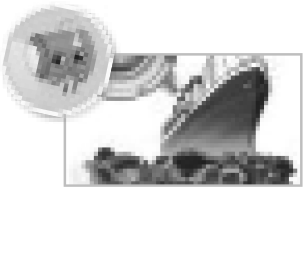 WEEK 2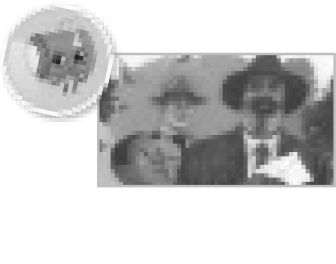 WEEK 3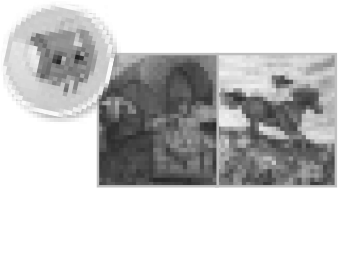 Historical FictionHistorical FictionHistorical FictionBelow Deck: 
A Titanic Story
Granddaddy’s Turn: 
A Journey to the Ballot Boxfrom Little House on the Prairie and By the Shores of Silver LakeCCSSCCSSCCSSREADING WORKSHOPMinilesson 
BankMinilesson 
BankMinilesson 
BankPrimary Sources: Steps on the MoonRI.3.10Poem: “You Are My Hero”RL.3.10Infographic: American HeroesRI.3.10READING WORKSHOPMinilesson 
BankMinilesson 
BankMinilesson 
BankHistorical Fiction: Below Deck: A Titanic StoryRL.3.10Historical Fiction: Granddaddy's Turn: A Journey to the Ballot BoxRL.3.10Historical Fiction: Little House on the Prairie and 
By the Shores of Silver LakeRL.3.10READING WORKSHOPMinilesson 
BankMinilesson 
BankMinilesson 
BankWords that Describe Plot and SettingL.3.6Words that Describe CharactersL.3.6Words that Engage Readers’ SensesL.3.6READING WORKSHOPMinilesson 
BankMinilesson 
BankMinilesson 
BankAnalyze Plot and SettingRL.3.5Analyze CharactersRL.3.3Infer ThemeRL.3.2READING WORKSHOPMinilesson 
BankMinilesson 
BankMinilesson 
BankCorrect or Confirm PredictionsRL.3.10Make ConnectionsRL.3.10Compare and Contrast TextsRL.3.9READING WORKSHOPMinilesson 
BankMinilesson 
BankMinilesson 
BankTalk About It: Support an OpinionSL.3.1.cWrite to Sources: Describe Connections to TextW.3.10Write to Sources Use Text EvidenceW.3.1READING WORKSHOPREADING-WRITING 
WORKSHOP BRIDGEAcademic VocabularyAcademic VocabularyRelated WordsL.3.4.dSynonyms and AntonymsL.3.4.dContext CluesL.3.4.aREADING WORKSHOPREADING-WRITING 
WORKSHOP BRIDGEWord StudyWord StudyPrefixes pre-, dis-, in-, 
im-, non-RF.3.3.aAbbreviationsRF.3.3Suffixes -ful, -y, -nessRF.3.3.aREADING WORKSHOPREADING-WRITING 
WORKSHOP BRIDGERead Like a WriterRead Like a WriterExplain the Use of IllustrationsRL.3.7Explain the Author’s MessageRL.3.10Describe HyperboleRL.3.4READING WORKSHOPREADING-WRITING 
WORKSHOP BRIDGEWrite for a ReaderWrite for a ReaderUse IllustrationsW.3.3Emphasize Author’s MessageW.3.3Use HyperboleW.3.3WRITING WORKSHOPWeekly FocusWeekly FocusWeekly FocusIntroduce and ImmerseIntroduce and ImmerseDevelop ElementsDevelop ElementsDevelop StructureDevelop StructureWRITING WORKSHOPMinilesson BankMinilesson BankMinilesson BankHistorical FictionW.3.3Compose CharactersW.3.3.aDevelop an IntroductionW.3.3.aWRITING WORKSHOPMinilesson BankMinilesson BankMinilesson BankIdentify Characters and SettingW.3.3Compose a SettingW.3.3Draft an Event SequenceW.3.3.cWRITING WORKSHOPMinilesson BankMinilesson BankMinilesson BankDevelop PlotW.3.3Plot: Establish a ProblemW.3.3.aCreate an Audio Recording of a StorySL.3.4WRITING WORKSHOPMinilesson BankMinilesson BankMinilesson BankBrainstorm IdeasW.3.5Plot: Plan a ResolutionW.3.3Compose DialogueW.3.3.bWRITING WORKSHOPMinilesson BankMinilesson BankMinilesson BankPlan Your Historical Fiction StoryW.3.5Select a GenreW.3.4Describe Events with DetailsW.3.3WRITING WORKSHOPREADING-WRITING 
WORKSHOP BRIDGEREADING-WRITING 
WORKSHOP BRIDGESpellingSpell Prefixes pre-, dis-, 
in-, im-, non-L.3.2.fSpell AbbreviationsL.3.2.eSpell Suffixes -ful, -y, -nessL.3.2.eWRITING WORKSHOPREADING-WRITING 
WORKSHOP BRIDGEREADING-WRITING 
WORKSHOP BRIDGELanguage and ConventionsSubject-Verb AgreementL.3.1.fEdit for Subject-Verb AgreementL.3.1.fSimple Verb TensesL.3.1.eWEEK 4WEEK 5BiographyPoetryMama Miti: Wangari Maathai and the Trees of KenyaPoems About Heroes

CCSSCCSSTime Line: Needing HeroesRI.3.10Infographic: Acting HeroicallyRI.3.10Biography: Mama Miti: Wangari Maathai and the Trees of KenyaRI.3.10Poetry: “Firefighter Face,” “Miss Stone,” “The Race,” "in daddy’s arms,” “The Wright Brothers”RL.3.10Words that Make ConnectionsL.3.6Words that Describe PeopleL.3.6Analyze Text StructureRI.3.3Explain Poetic CharacteristicsRL.3.10Summarize Informational TextRI.3.2Monitor ComprehensionRL.3.10Write to Sources: Ask and Answer QuestionsW.3.1Talk About It: Ask Pertinent QuestionsSL.3.1.bFigurative LanguageRL.3.4Parts of SpeechL.3.1.aVowel TeamsRF.3.3Irregular Plural NounsL.3.1.bAnalyze Voice and ToneRI.3.10Analyze Descriptive LanguageRL.3.4Use Voice and ToneL.3.3.aUse Descriptive LanguageL.3.3.aWriter’s CraftWriter’s CraftPublish, Celebrate, and AssessPublish, Celebrate, and AssessEdit for CapitalizationL.3.2Edit for Punctuation MarksL.3.2Add Ideas for Coherence and ClarityW.3.3Edit for Prepositions and Prepositional PhrasesL.3.1Delete Ideas for Coherence and ClarityW.3.3Publish and CelebrateW.3.3Edit for VerbsL.3.1.ePrepare for AssessmentW.3.3Edit for Subjective, Objective, and Possessive PronounsL.3.1.aAssessmentW.3.3Spell Vowel TeamsL.3.2.fIrregular Plural NounsL.3.2.eIrregular VerbsL.3.1.dPronounsL.3.1WEEK 6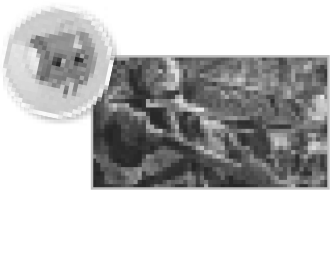 Inquiry and Research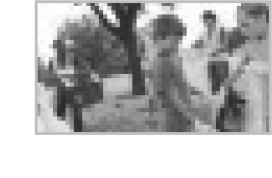 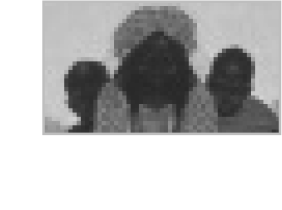 Be a Hero!

CCSSLeveled Research ArticlesRI.3.10Use Academic WordsL.3.6Explore and Plan: Argumentative WritingW.3.5Conduct Research: Search EnginesRI.3.5Argumentative Writing: Opinion SpeechW.3.1Refine Research: Paraphrasing and QuotingW.3.1Extend Research: Add MediaSL.3.1.bRevise for Relevant DetailsW.3.5Edit and Peer ReviewW.3.5Celebrate and ReflectSL.3.4Suggested Daily TimesREADING WORKSHOPSHARED READING	35–50 min.READING BRIDGE	5–10 min.SMALL GROUP	20–30 min.WRITING WORKSHOPMINILESSON	10 min.INDEPENDENT WRITING	30–40 min.WRITING BRIDGE	5–10 min.Learning Goals	I can learn more about historical fiction and analyze plot and setting in historical fiction.	I can develop knowledge about language to make connections between reading fiction and writing historical fiction.	I can use elements of narrative text to write a historical fiction story. SOCIAL-EMOTIONAL LEARNING	Assessment Options 
for the Week	Daily Formative Assessment OptionsThe following assessments are available on SavvasRealize.com:	Progress Check-Ups	Cold Reads	Weekly Standards Practice for Language and Conventions	Weekly Standards Practice for Word Study	Weekly Standards Practice for Academic Vocabulary	Practice Tests	Test Banks LESSON 1  READING WORKSHOP	GENRE & THEME	Interact with Sources: Explore the Primary Source: Weekly Question 
T18–T19	Listening Comprehension: Read Aloud “Crossing the Rockies” T20–T21	Historical Fiction T22–T23 Quick Check T23 LESSON 2  READING WORKSHOP	SHARED READ	Introduce the Text T32–T55»	Preview Vocabulary»	Read: Below Deck: A Titanic Story	Respond and Analyze T56–T57»	My View»	Develop Vocabulary Quick Check T57»	Check for UnderstandingSuggested Daily TimesREADING WORKSHOPSHARED READING	35–50 min.READING BRIDGE	5–10 min.SMALL GROUP	20–30 min.WRITING WORKSHOPMINILESSON	10 min.INDEPENDENT WRITING	30–40 min.WRITING BRIDGE	5–10 min.Learning Goals	I can learn more about historical fiction and analyze plot and setting in historical fiction.	I can develop knowledge about language to make connections between reading fiction and writing historical fiction.	I can use elements of narrative text to write a historical fiction story. SOCIAL-EMOTIONAL LEARNING	Assessment Options 
for the Week	Daily Formative Assessment OptionsThe following assessments are available on SavvasRealize.com:	Progress Check-Ups	Cold Reads	Weekly Standards Practice for Language and Conventions	Weekly Standards Practice for Word Study	Weekly Standards Practice for Academic Vocabulary	Practice Tests	Test Banks READING BRIDGE		Academic Vocabulary Related Words T24–T25	Word Study: Teach Prefixes pre-, dis-, in-, im-, non- T26–T27 READING BRIDGE		Word Study: Apply Prefixes pre-, dis-, in-, im-, non- T58–T59	High-Frequency Words T58Suggested Daily TimesREADING WORKSHOPSHARED READING	35–50 min.READING BRIDGE	5–10 min.SMALL GROUP	20–30 min.WRITING WORKSHOPMINILESSON	10 min.INDEPENDENT WRITING	30–40 min.WRITING BRIDGE	5–10 min.Learning Goals	I can learn more about historical fiction and analyze plot and setting in historical fiction.	I can develop knowledge about language to make connections between reading fiction and writing historical fiction.	I can use elements of narrative text to write a historical fiction story. SOCIAL-EMOTIONAL LEARNING	Assessment Options 
for the Week	Daily Formative Assessment OptionsThe following assessments are available on SavvasRealize.com:	Progress Check-Ups	Cold Reads	Weekly Standards Practice for Language and Conventions	Weekly Standards Practice for Word Study	Weekly Standards Practice for Academic Vocabulary	Practice Tests	Test Banks SMALL GROUP/INDEPENDENT	TEACHER-LED OPTIONS	Guided Reading/Leveled Readers T31	Strategy, Intervention, and On-Level/
Advanced Activities T30	ELL Targeted Support T30	Conferring T31INDEPENDENT/COLLABORATIVE	Independent Reading T31	Literacy Activities T31 CLUB T31  SMALL GROUP/INDEPENDENT	TEACHER-LED OPTIONS	Guided Reading/Leveled Readers T61	Strategy and Intervention Activities T60	Fluency T60	ELL Targeted Support T60	Conferring T61INDEPENDENT/COLLABORATIVE	Independent Reading T61	Literacy Activities T61	Collaboration T61Suggested Daily TimesREADING WORKSHOPSHARED READING	35–50 min.READING BRIDGE	5–10 min.SMALL GROUP	20–30 min.WRITING WORKSHOPMINILESSON	10 min.INDEPENDENT WRITING	30–40 min.WRITING BRIDGE	5–10 min.Learning Goals	I can learn more about historical fiction and analyze plot and setting in historical fiction.	I can develop knowledge about language to make connections between reading fiction and writing historical fiction.	I can use elements of narrative text to write a historical fiction story. SOCIAL-EMOTIONAL LEARNING	Assessment Options 
for the Week	Daily Formative Assessment OptionsThe following assessments are available on SavvasRealize.com:	Progress Check-Ups	Cold Reads	Weekly Standards Practice for Language and Conventions	Weekly Standards Practice for Word Study	Weekly Standards Practice for Academic Vocabulary	Practice Tests	Test Banks WRITING WORKSHOP	MINILESSON	Historical Fiction T334–T335»	Historical Fiction»	Share BackINDEPENDENT WRITING	Writing Product T335	Conferences T332 WRITING WORKSHOP	MINILESSON	Historical Fiction T338–T339»	Identify Characters and Setting»	Share BackINDEPENDENT WRITING	Writing Product T339	Conferences T332Suggested Daily TimesREADING WORKSHOPSHARED READING	35–50 min.READING BRIDGE	5–10 min.SMALL GROUP	20–30 min.WRITING WORKSHOPMINILESSON	10 min.INDEPENDENT WRITING	30–40 min.WRITING BRIDGE	5–10 min.Learning Goals	I can learn more about historical fiction and analyze plot and setting in historical fiction.	I can develop knowledge about language to make connections between reading fiction and writing historical fiction.	I can use elements of narrative text to write a historical fiction story. SOCIAL-EMOTIONAL LEARNING	Assessment Options 
for the Week	Daily Formative Assessment OptionsThe following assessments are available on SavvasRealize.com:	Progress Check-Ups	Cold Reads	Weekly Standards Practice for Language and Conventions	Weekly Standards Practice for Word Study	Weekly Standards Practice for Academic Vocabulary	Practice Tests	Test Banks WRITING BRIDGE	FLEXIBLE OPTION 	Spelling: Spell Prefixes pre-, dis-, in-, 
im-, non- T336 Assess Prior Knowledge T336FLEXIBLE OPTION 	Language and Conventions: Spiral Review: Main Verbs and Helping 
Verbs T337 WRITING BRIDGE		Spelling: Prefixes pre-, dis-, in-, im-, 
non- T340FLEXIBLE OPTION 	Language and Conventions: Oral Language: Subject-Verb Agreement T341 LESSON 3  READING WORKSHOP	CLOSE READ	Analyze Plot and Setting T62–T63»	Close Read: Below Deck: A Titanic Story Quick Check T63 LESSON 4  READING WORKSHOP	CLOSE READ	Confirm or Correct Predictions T70–T71»	Close Read: Below Deck: A Titanic Story Quick Check T71 LESSON 5  READING WORKSHOP	GENRE & THEME	Reflect and Share T78–T79»	Talk About It Quick Check T79»	Weekly Question  READING BRIDGE		Read Like a Writer: Explain the Use of Illustrations T64–T65FLEXIBLE OPTION 	Word Study: More Practice: Prefixes 
pre-, dis-, in-, im-, non- T66–T67 READING BRIDGE		Write for a Reader: Use Illustrations 
T72–T73FLEXIBLE OPTION 	Word Study: Spiral Review: 
Contractions T74–T75 READING BRIDGE	FLEXIBLE OPTION 	Word Study: Prefixes pre-, dis-, 
in-, im-, non- T80–T81 Assess Understanding T80 SMALL GROUP/INDEPENDENT	TEACHER-LED OPTIONS	Guided Reading/Leveled Readers T69	Strategy and Intervention Activities T68	Fluency T68	ELL Targeted Support T68	Conferring T69INDEPENDENT/COLLABORATIVE	Independent Reading T69	Literacy Activities T69	Partner Reading T69 SMALL GROUP/INDEPENDENT	TEACHER-LED OPTIONS	Guided Reading/Leveled Readers T77	Strategy and Intervention Activities T76	Fluency T76	ELL Targeted Support T76	Conferring T77INDEPENDENT/COLLABORATIVE	Independent Reading T77	Literacy Activities T77 SMALL GROUP/INDEPENDENT	TEACHER-LED OPTIONS	Guided Reading/Leveled Readers T83	Strategy, Intervention, and On-Level/
Advanced Activities T82	ELL Targeted Support T82	Conferring T83INDEPENDENT/COLLABORATIVE	Independent Reading T83	Literacy Activities T83 CLUB T83  WRITING WORKSHOP	MINILESSON	Historical Fiction T342–T343»	Develop Plot»	Share BackINDEPENDENT WRITING	Writing Product T343	Conferences T332 WRITING WORKSHOP	MINILESSON	Historical Fiction T346–T347»	Brainstorm Ideas»	Share BackINDEPENDENT WRITING	Writing Product T347	Conferences T332 WRITING WORKSHOP	MINILESSON	Historical Fiction T350»	Plan Your Historical Fiction Story»	Share BackINDEPENDENT WRITINGCLUB T351 	Conferences T332 WRITING BRIDGE	FLEXIBLE OPTION 	Spelling: More Practice: Prefixes 
pre-, dis-, in-, im-, non- T344	Language and Conventions: Teach Subject-Verb Agreement T345 WRITING BRIDGE	FLEXIBLE OPTION 	Spelling: Spiral Review: Contractions 
T348	Language and Conventions: Practice Subject-Verb Agreement T349 WRITING BRIDGE		Spelling: Prefixes pre-, dis-, in-, im-, 
non- T352 Assess Understanding T352FLEXIBLE OPTION 	Language and Conventions: 
Standards Practice T353Suggested Daily TimesREADING WORKSHOPSHARED READING	35–50 min.READING BRIDGE	5–10 min.SMALL GROUP	20–30 min.WRITING WORKSHOPMINILESSON	10 min.INDEPENDENT WRITING	30–40 min.WRITING BRIDGE	5–10 min.Learning Goals	I can learn more about historical fiction and analyze plot and setting in historical fiction.	I can develop knowledge about language to make connections between reading fiction and writing historical fiction.	I can use elements of narrative text to write a historical fiction story. SOCIAL-EMOTIONAL LEARNING	Assessment Options 
for the Week	Daily Formative Assessment OptionsThe following assessments are available on SavvasRealize.com:	Progress Check-Ups	Cold Reads	Weekly Standards Practice for Language and Conventions	Weekly Standards Practice for Word Study	Weekly Standards Practice for Academic Vocabulary	Practice Tests	Test Banks LESSON 1  READING WORKSHOP	GENRE & THEME	Interact with Sources: Explore the Poem: Weekly Question T88–T89	Listening Comprehension: Read Aloud: “Heart Mountain” T90–T91	Historical Fiction T92–T93 Quick Check T93 LESSON 2  READING WORKSHOP	SHARED READ	Introduce the Text T102–T115»	Preview Vocabulary»	Read: Granddaddy’s Turn: A Journey to the Ballot Box	Respond and Analyze T116–T117»	My View»	Develop Vocabulary Quick Check T117»	Check for UnderstandingSuggested Daily TimesREADING WORKSHOPSHARED READING	35–50 min.READING BRIDGE	5–10 min.SMALL GROUP	20–30 min.WRITING WORKSHOPMINILESSON	10 min.INDEPENDENT WRITING	30–40 min.WRITING BRIDGE	5–10 min.Learning Goals	I can learn more about historical fiction and analyze plot and setting in historical fiction.	I can develop knowledge about language to make connections between reading fiction and writing historical fiction.	I can use elements of narrative text to write a historical fiction story. SOCIAL-EMOTIONAL LEARNING	Assessment Options 
for the Week	Daily Formative Assessment OptionsThe following assessments are available on SavvasRealize.com:	Progress Check-Ups	Cold Reads	Weekly Standards Practice for Language and Conventions	Weekly Standards Practice for Word Study	Weekly Standards Practice for Academic Vocabulary	Practice Tests	Test Banks READING BRIDGE		Academic Vocabulary: Synonyms and Antonyms T94–T95	Word Study: Teach Abbreviations 
T96–T97 READING BRIDGE		Word Study: Apply Abbreviations 
T118–T119	High-Frequency Words T118Suggested Daily TimesREADING WORKSHOPSHARED READING	35–50 min.READING BRIDGE	5–10 min.SMALL GROUP	20–30 min.WRITING WORKSHOPMINILESSON	10 min.INDEPENDENT WRITING	30–40 min.WRITING BRIDGE	5–10 min.Learning Goals	I can learn more about historical fiction and analyze plot and setting in historical fiction.	I can develop knowledge about language to make connections between reading fiction and writing historical fiction.	I can use elements of narrative text to write a historical fiction story. SOCIAL-EMOTIONAL LEARNING	Assessment Options 
for the Week	Daily Formative Assessment OptionsThe following assessments are available on SavvasRealize.com:	Progress Check-Ups	Cold Reads	Weekly Standards Practice for Language and Conventions	Weekly Standards Practice for Word Study	Weekly Standards Practice for Academic Vocabulary	Practice Tests	Test Banks SMALL GROUP/INDEPENDENT	TEACHER-LED OPTIONS	Guided Reading/Leveled Readers 
T100–T101	Strategy, Intervention, and On-Level/
Advanced Activities T100	ELL Targeted Support T100	Conferring T101INDEPENDENT/COLLABORATIVE	Independent Reading T101	Literacy Activities T101 CLUB T101  SMALL GROUP/INDEPENDENT	TEACHER-LED OPTIONS	Guided Reading/Leveled Readers 
T120–T121	Strategy and Intervention Activities T120	Fluency T120	ELL Targeted Support T120	Conferring T121INDEPENDENT/COLLABORATIVE	Independent Reading T121	Literacy Activities T121	Partner Reading T121Suggested Daily TimesREADING WORKSHOPSHARED READING	35–50 min.READING BRIDGE	5–10 min.SMALL GROUP	20–30 min.WRITING WORKSHOPMINILESSON	10 min.INDEPENDENT WRITING	30–40 min.WRITING BRIDGE	5–10 min.Learning Goals	I can learn more about historical fiction and analyze plot and setting in historical fiction.	I can develop knowledge about language to make connections between reading fiction and writing historical fiction.	I can use elements of narrative text to write a historical fiction story. SOCIAL-EMOTIONAL LEARNING	Assessment Options 
for the Week	Daily Formative Assessment OptionsThe following assessments are available on SavvasRealize.com:	Progress Check-Ups	Cold Reads	Weekly Standards Practice for Language and Conventions	Weekly Standards Practice for Word Study	Weekly Standards Practice for Academic Vocabulary	Practice Tests	Test Banks WRITING WORKSHOP	MINILESSON	Historical Fiction Story T358–T359»	Compose Characters»	Share BackINDEPENDENT WRITING	Historical Fiction Story T359	Conferences T356 WRITING WORKSHOP	MINILESSON	Historical Fiction Story T362–T363»	Compose a Setting»	Share BackINDEPENDENT WRITING	Historical Fiction Story T363	Conferences T356Suggested Daily TimesREADING WORKSHOPSHARED READING	35–50 min.READING BRIDGE	5–10 min.SMALL GROUP	20–30 min.WRITING WORKSHOPMINILESSON	10 min.INDEPENDENT WRITING	30–40 min.WRITING BRIDGE	5–10 min.Learning Goals	I can learn more about historical fiction and analyze plot and setting in historical fiction.	I can develop knowledge about language to make connections between reading fiction and writing historical fiction.	I can use elements of narrative text to write a historical fiction story. SOCIAL-EMOTIONAL LEARNING	Assessment Options 
for the Week	Daily Formative Assessment OptionsThe following assessments are available on SavvasRealize.com:	Progress Check-Ups	Cold Reads	Weekly Standards Practice for Language and Conventions	Weekly Standards Practice for Word Study	Weekly Standards Practice for Academic Vocabulary	Practice Tests	Test Banks WRITING BRIDGE	FLEXIBLE OPTION 	Spelling: Spell Abbreviations T360 Assess Prior Knowledge T360FLEXIBLE OPTION 	Language and Conventions: Spiral Review: Subject-Verb Agreement T361 WRITING BRIDGE		Spelling: Teach Abbreviations T364FLEXIBLE OPTION 	Language and Conventions: Oral Language: Edit for Subject-Verb Agreement T365 LESSON 3  READING WORKSHOP	CLOSE READ	Analyze Characters T122–T123»	Close Read: Granddaddy’s Turn: 
A Journey to the Ballot Box Quick Check T123 LESSON 4  READING WORKSHOP	CLOSE READ	Make Connections T130–T131»	Close Read: Granddaddy’s Turn: 
A Journey to the Ballot Box Quick Check T131 LESSON 5  READING WORKSHOP	COMPARE TEXTS	Reflect and Share T138–T139»	Write to Sources Quick Check T139»	Weekly Question READING BRIDGE		Read Like a Writer: Explain the Author’s Message T124–T125FLEXIBLE OPTION 	Word Study: More Practice: 
Abbreviations T126–T127 READING BRIDGE		Write for a Reader: Emphasize Author’s Message T132–T133FLEXIBLE OPTION 	Word Study: Spiral Review: Prefixes 
pre-, dis-, in-, im-, non- T134–T135 READING BRIDGE	FLEXIBLE OPTION 	Word Study: Abbreviations 
T140–T141 Assess Understanding T140 SMALL GROUP/INDEPENDENT	TEACHER-LED OPTIONS	Guided Reading/Leveled Readers 
T128–T129	Strategy and Intervention Activities T128	Fluency 128	ELL Targeted Support 128	Conferring 129INDEPENDENT/COLLABORATIVE	Independent Reading T129	Literacy Activities T129	Partner Reading T129 SMALL GROUP/INDEPENDENT	TEACHER-LED OPTIONS	Guided Reading/Leveled Readers 
T136–T137	Strategy and Intervention Activities T136	Fluency T136	ELL Targeted Support T136	Conferring T137INDEPENDENT/COLLABORATIVE	Independent Reading T137	Literacy Activities T137 SMALL GROUP/INDEPENDENT	TEACHER-LED OPTIONS	Guided Reading/Leveled Readers 
T142–T143	Strategy, Intervention, and On-Level/
Advanced Activities T142	ELL Targeted Support T142	Conferring T143INDEPENDENT/COLLABORATIVE	Independent Reading T143	Literacy Activities T143 CLUB T143  WRITING WORKSHOP	MINILESSON	Historical Fiction Story T366–T367»	Plot: Establish a Problem»	Share BackINDEPENDENT WRITING	Historical Fiction Story T367	Conferences T356 WRITING WORKSHOP	MINILESSON	Historical Fiction Story T370–T371»	Plot: Plan a Resolution»	Share BackINDEPENDENT WRITING	Historical Fiction Story T371	Conferences T356 WRITING WORKSHOP	MINILESSON	Historical Fiction Story T374–T375»	Select a Genre»	Share BackINDEPENDENT WRITINGCLUB T374–T375 	Conferences T356 WRITING BRIDGE	FLEXIBLE OPTION 	Spelling: More Practice: 
Abbreviations T368	Language and Conventions: Teach Edit for Subject-Verb Agreement T369 WRITING BRIDGE	FLEXIBLE OPTION 	Spelling: Spiral Review: Prefixes 
pre-, dis-, in-, im-, non- T372	Language and Conventions: Practice Edit for Subject-Verb Agreement T373 WRITING BRIDGE		Spelling: Abbreviations T376 Assess Understanding T376FLEXIBLE OPTION 	Language and Conventions: 
Standards Practice T377Suggested Daily TimesREADING WORKSHOPSHARED READING	35–50 min.READING BRIDGE	5–10 min.SMALL GROUP	20–30 min.WRITING WORKSHOPMINILESSON	10 min.INDEPENDENT WRITING	30–40 min.WRITING BRIDGE	5–10 min.Learning Goals	I can learn more about historical fiction and infer themes in historical fiction.	I can develop knowledge about language to make connections between reading fiction and writing historical fiction.	I can use elements of narrative text to write a historical fiction story. SOCIAL-EMOTIONAL LEARNING	Assessment Options 
for the Week	Daily Formative Assessment OptionsThe following assessments are available on SavvasRealize.com:	Progress Check-Ups	Cold Reads	Weekly Standards Practice for Language and Conventions	Weekly Standards Practice for Word Study	Weekly Standards Practice for Academic Vocabulary	Practice Tests	Test Banks LESSON 1  READING WORKSHOP	GENRE & THEME	Interact with Sources: Explore the Infographic	Weekly Question T148–T149	Listening Comprehension: Read Aloud “Everyday Superheroes” T150–T151	Historical Fiction T152–T153 Quick Check T153 LESSON 2  READING WORKSHOP	GENRE & THEME	Introduce the Texts T162–T177»	Preview Vocabulary»	Read and Compare Texts	Respond and Analyze T178–T179»	My View»	Develop Vocabulary Quick Check T179»	Check for UnderstandingSuggested Daily TimesREADING WORKSHOPSHARED READING	35–50 min.READING BRIDGE	5–10 min.SMALL GROUP	20–30 min.WRITING WORKSHOPMINILESSON	10 min.INDEPENDENT WRITING	30–40 min.WRITING BRIDGE	5–10 min.Learning Goals	I can learn more about historical fiction and infer themes in historical fiction.	I can develop knowledge about language to make connections between reading fiction and writing historical fiction.	I can use elements of narrative text to write a historical fiction story. SOCIAL-EMOTIONAL LEARNING	Assessment Options 
for the Week	Daily Formative Assessment OptionsThe following assessments are available on SavvasRealize.com:	Progress Check-Ups	Cold Reads	Weekly Standards Practice for Language and Conventions	Weekly Standards Practice for Word Study	Weekly Standards Practice for Academic Vocabulary	Practice Tests	Test Banks READING BRIDGE		Academic Vocabulary: Context Clues T154–T155	Word Study: Teach Suffixes -ful, -y, 
-ness T156–T157 READING BRIDGE		Word Study: Apply Suffixes -ful, -y, 
-ness T180–T181	High-Frequency Words T180Suggested Daily TimesREADING WORKSHOPSHARED READING	35–50 min.READING BRIDGE	5–10 min.SMALL GROUP	20–30 min.WRITING WORKSHOPMINILESSON	10 min.INDEPENDENT WRITING	30–40 min.WRITING BRIDGE	5–10 min.Learning Goals	I can learn more about historical fiction and infer themes in historical fiction.	I can develop knowledge about language to make connections between reading fiction and writing historical fiction.	I can use elements of narrative text to write a historical fiction story. SOCIAL-EMOTIONAL LEARNING	Assessment Options 
for the Week	Daily Formative Assessment OptionsThe following assessments are available on SavvasRealize.com:	Progress Check-Ups	Cold Reads	Weekly Standards Practice for Language and Conventions	Weekly Standards Practice for Word Study	Weekly Standards Practice for Academic Vocabulary	Practice Tests	Test Banks SMALL GROUP/INDEPENDENT	TEACHER-LED OPTIONS	Guided Reading/Leveled Readers 
T160–T161	Strategy, Intervention, and On-Level/
Advanced Activities T160	ELL Targeted Support T160	Conferring T161INDEPENDENT/COLLABORATIVE	Independent Reading T161	Literacy Activities T161 CLUB T161  SMALL GROUP/INDEPENDENT	TEACHER-LED OPTIONS	Guided Reading/Leveled Readers 
T182–T183	Strategy and Intervention Activities T182	Fluency T182	ELL Targeted Support T182	Conferring T183INDEPENDENT/COLLABORATIVE	Independent Reading T183	Literacy Activities T183Suggested Daily TimesREADING WORKSHOPSHARED READING	35–50 min.READING BRIDGE	5–10 min.SMALL GROUP	20–30 min.WRITING WORKSHOPMINILESSON	10 min.INDEPENDENT WRITING	30–40 min.WRITING BRIDGE	5–10 min.Learning Goals	I can learn more about historical fiction and infer themes in historical fiction.	I can develop knowledge about language to make connections between reading fiction and writing historical fiction.	I can use elements of narrative text to write a historical fiction story. SOCIAL-EMOTIONAL LEARNING	Assessment Options 
for the Week	Daily Formative Assessment OptionsThe following assessments are available on SavvasRealize.com:	Progress Check-Ups	Cold Reads	Weekly Standards Practice for Language and Conventions	Weekly Standards Practice for Word Study	Weekly Standards Practice for Academic Vocabulary	Practice Tests	Test Banks WRITING WORKSHOP	MINILESSON	Historical Fiction T382–T383»	Develop an Introduction»	Share BackINDEPENDENT WRITING	Historical Fiction T383	Conferences T380 WRITING WORKSHOP	MINILESSON	Historical Fiction T386–T387»	Develop an Event Sequence»	Share BackINDEPENDENT WRITING	Historical Fiction T387	Conferences T380Suggested Daily TimesREADING WORKSHOPSHARED READING	35–50 min.READING BRIDGE	5–10 min.SMALL GROUP	20–30 min.WRITING WORKSHOPMINILESSON	10 min.INDEPENDENT WRITING	30–40 min.WRITING BRIDGE	5–10 min.Learning Goals	I can learn more about historical fiction and infer themes in historical fiction.	I can develop knowledge about language to make connections between reading fiction and writing historical fiction.	I can use elements of narrative text to write a historical fiction story. SOCIAL-EMOTIONAL LEARNING	Assessment Options 
for the Week	Daily Formative Assessment OptionsThe following assessments are available on SavvasRealize.com:	Progress Check-Ups	Cold Reads	Weekly Standards Practice for Language and Conventions	Weekly Standards Practice for Word Study	Weekly Standards Practice for Academic Vocabulary	Practice Tests	Test Banks WRITING BRIDGE	FLEXIBLE OPTION 	Spelling: Suffixes -ful, -y, -ness T384 Assess Prior Knowledge T384FLEXIBLE OPTION 	Language and Conventions: Spiral Review: Subject-Verb Agreement T385 WRITING BRIDGE		Spelling: Teach Suffixes -ful, -y, -ness T388FLEXIBLE OPTION 	Language and Conventions: Oral Language: Simple Verb Tenses T389 LESSON 3  READING WORKSHOP	CLOSE READ	Infer Theme T184–T185»	Close Read: Little House on the Prairie and By the Shores of Silver Lake Quick Check T185 LESSON 4  READING WORKSHOP	CLOSE READ	Compare and Contrast Texts 
T192–T193»	Close Read: Little House on the Prairie and By the Shores of Silver Lake Quick Check T193 LESSON 5  READING WORKSHOP	COMPARE TEXTS	Reflect and Share T200–T201»	Write to Sources Quick Check T201»	Weekly Question READING BRIDGE		Read Like a Writer: Describe Hyperbole T186–T187FLEXIBLE OPTION 	Word Study: More Practice: Suffixes 
-ful, -y, -ness T188–T189 READING BRIDGE		Write for a Reader: Use Hyperbole 
T194–T195FLEXIBLE OPTION 	Word Study: Spiral Review: 
Abbreviations T196–T197 READING BRIDGE	FLEXIBLE OPTION 	Word Study: Suffixes -ful, -y, -ness 
T202–T203 Assess Understanding T202 SMALL GROUP/INDEPENDENT	TEACHER-LED OPTIONS	Guided Reading/Leveled Readers 
T190–T191	Strategy and Intervention Activities T190	Fluency T190	ELL Targeted Support T190	Conferring T191INDEPENDENT/COLLABORATIVE	Independent Reading T191	Literacy Activities T191	Partner Reading T191 SMALL GROUP/INDEPENDENT	TEACHER-LED OPTIONS	Guided Reading/Leveled Readers 
T198–T199	Strategy and Intervention Activities T198	Fluency T198	ELL Targeted Support T198	Conferring T199INDEPENDENT/COLLABORATIVE	Independent Reading T199	Literacy Activities T199 SMALL GROUP/INDEPENDENT	TEACHER-LED OPTIONS	Guided Reading/Leveled Readers 
T204–T205	Strategy, Intervention, and On-Level/
Advanced Activities T204	ELL Targeted Support T204	Conferring T205INDEPENDENT/COLLABORATIVE	Independent Reading T205	Literacy Activities T205 CLUB T205  WRITING WORKSHOP	MINILESSON	Historical Fiction T390–T391»	Create An Audio Recording of a Story»	Share BackINDEPENDENT WRITING	Historical Fiction T391	Conferences T380 WRITING WORKSHOP	MINILESSON	Historical Fiction T394–T395»	Compose Dialogue»	Share BackINDEPENDENT WRITING	Historical Fiction T395	Conferences T380 WRITING WORKSHOP	MINILESSON	Historical Fiction T398–T399»	Describe Events with Details»	Share BackINDEPENDENT WRITING	Select a Genre T398	Conferences T380 WRITING BRIDGE	FLEXIBLE OPTION 	Spelling: More Practice: Suffixes -ful, 
-y, -ness T392	Language and Conventions: Teach Simple Verb Tenses T393 WRITING BRIDGE	FLEXIBLE OPTION 	Spelling: Spiral Review: Abbreviations 
T396	Language and Conventions: Practice Simple Verb Tenses T397 WRITING BRIDGE		Spelling: Suffixes -ful, -y, -ness T400 Assess Understanding T400FLEXIBLE OPTION 	Language and Conventions: 
Standards Practice T401Suggested Daily TimesREADING WORKSHOPSHARED READING	35–50 min.READING BRIDGE	5–10 min.SMALL GROUP	20–30 min.WRITING WORKSHOPMINILESSON	10 min.INDEPENDENT WRITING	30–40 min.WRITING BRIDGE	5–10 min.Learning Goals	I can learn more about themes concerning heroes and analyze text structure in a biography.	I can develop knowledge about language to make connections between reading fiction and writing.	I can use elements of narrative text to write a historical fiction story. SOCIAL-EMOTIONAL LEARNING	Assessment Options 
for the Week	Daily Formative Assessment OptionsThe following assessments are available on SavvasRealize.com:	Progress Check-Ups	Cold Reads	Weekly Standards Practice for Language and Conventions	Weekly Standards Practice for Word Study	Weekly Standards Practice for Academic Vocabulary	Practice Tests	Test Banks LESSON 1  READING WORKSHOP	GENRE & THEME	Interact with Sources: Explore the Time Line Weekly Question T210–T211	Listening Comprehension: Read Aloud: “Brave–Courageous” T212–T213	Biography T214–T215 Quick Check T215 LESSON 2  READING WORKSHOP	SHARED READ	Introduce the Text T224–T237»	Preview Vocabulary»	Read: Mama Miti: Wangari Maathai and the Trees of Kenya	Respond and Analyze T238–T239»	My View»	Develop Vocabulary Quick Check T239»	Check for UnderstandingSuggested Daily TimesREADING WORKSHOPSHARED READING	35–50 min.READING BRIDGE	5–10 min.SMALL GROUP	20–30 min.WRITING WORKSHOPMINILESSON	10 min.INDEPENDENT WRITING	30–40 min.WRITING BRIDGE	5–10 min.Learning Goals	I can learn more about themes concerning heroes and analyze text structure in a biography.	I can develop knowledge about language to make connections between reading fiction and writing.	I can use elements of narrative text to write a historical fiction story. SOCIAL-EMOTIONAL LEARNING	Assessment Options 
for the Week	Daily Formative Assessment OptionsThe following assessments are available on SavvasRealize.com:	Progress Check-Ups	Cold Reads	Weekly Standards Practice for Language and Conventions	Weekly Standards Practice for Word Study	Weekly Standards Practice for Academic Vocabulary	Practice Tests	Test Banks READING BRIDGE		Academic Vocabulary: Figurative Language T216–T217	Word Study: Teach Vowel Teams 
oo, ew, ue, ui, eu T218–T219 READING BRIDGE		Word Study: Apply Vowel Teams oo, ew, ue, ui, eu T240–T241	High-Frequency Words T240Suggested Daily TimesREADING WORKSHOPSHARED READING	35–50 min.READING BRIDGE	5–10 min.SMALL GROUP	20–30 min.WRITING WORKSHOPMINILESSON	10 min.INDEPENDENT WRITING	30–40 min.WRITING BRIDGE	5–10 min.Learning Goals	I can learn more about themes concerning heroes and analyze text structure in a biography.	I can develop knowledge about language to make connections between reading fiction and writing.	I can use elements of narrative text to write a historical fiction story. SOCIAL-EMOTIONAL LEARNING	Assessment Options 
for the Week	Daily Formative Assessment OptionsThe following assessments are available on SavvasRealize.com:	Progress Check-Ups	Cold Reads	Weekly Standards Practice for Language and Conventions	Weekly Standards Practice for Word Study	Weekly Standards Practice for Academic Vocabulary	Practice Tests	Test Banks SMALL GROUP/INDEPENDENT	TEACHER-LED OPTIONS	Guided Reading/Leveled Readers T222	Strategy, Intervention, and On-Level/
Advanced Activities T221	ELL Targeted Support T221	Conferring T222INDEPENDENT/COLLABORATIVE	Independent Reading T222	Literacy Activities T222 CLUB T222  SMALL GROUP/INDEPENDENT	TEACHER-LED OPTIONS	Guided Reading/Leveled Readers T243	Strategy and Intervention Activities T242	Fluency 242	ELL Targeted Support 242	Conferring 243INDEPENDENT/COLLABORATIVE	Independent Reading 243	Literacy Activities 243	Collaboration 243Suggested Daily TimesREADING WORKSHOPSHARED READING	35–50 min.READING BRIDGE	5–10 min.SMALL GROUP	20–30 min.WRITING WORKSHOPMINILESSON	10 min.INDEPENDENT WRITING	30–40 min.WRITING BRIDGE	5–10 min.Learning Goals	I can learn more about themes concerning heroes and analyze text structure in a biography.	I can develop knowledge about language to make connections between reading fiction and writing.	I can use elements of narrative text to write a historical fiction story. SOCIAL-EMOTIONAL LEARNING	Assessment Options 
for the Week	Daily Formative Assessment OptionsThe following assessments are available on SavvasRealize.com:	Progress Check-Ups	Cold Reads	Weekly Standards Practice for Language and Conventions	Weekly Standards Practice for Word Study	Weekly Standards Practice for Academic Vocabulary	Practice Tests	Test Banks WRITING WORKSHOP	MINILESSON	Historical Fiction T406–T407»	Edit for Capitalization»	Share BackINDEPENDENT WRITING	Historical Fiction T407	Conferences T404 WRITING WORKSHOP	MINILESSON	Historical Fiction T410–T411»	Add Ideas for Coherence and Clarity»	Share BackINDEPENDENT WRITING	Historical Fiction T411	Conferences T404Suggested Daily TimesREADING WORKSHOPSHARED READING	35–50 min.READING BRIDGE	5–10 min.SMALL GROUP	20–30 min.WRITING WORKSHOPMINILESSON	10 min.INDEPENDENT WRITING	30–40 min.WRITING BRIDGE	5–10 min.Learning Goals	I can learn more about themes concerning heroes and analyze text structure in a biography.	I can develop knowledge about language to make connections between reading fiction and writing.	I can use elements of narrative text to write a historical fiction story. SOCIAL-EMOTIONAL LEARNING	Assessment Options 
for the Week	Daily Formative Assessment OptionsThe following assessments are available on SavvasRealize.com:	Progress Check-Ups	Cold Reads	Weekly Standards Practice for Language and Conventions	Weekly Standards Practice for Word Study	Weekly Standards Practice for Academic Vocabulary	Practice Tests	Test Banks WRITING BRIDGE	FLEXIBLE OPTION 	Spelling: Spell Vowel Teams oo, ew, 
ue, ui, eu T408 Assess Prior Knowledge T408FLEXIBLE OPTION 	Language and Conventions: Spiral Review: Simple Verb Tenses T409 WRITING BRIDGE		Spelling: Teach Vowel Teams oo, ew, ue, ui, eu T412FLEXIBLE OPTION 	Language and Conventions: Oral Language: Irregular Verbs T413 LESSON 3  READING WORKSHOP	CLOSE READ	Analyze Text Structure T244–T245»	Close Read: Mama Miti: Wangari Maathai and the Trees of Kenya Quick Check T245 LESSON 4  READING WORKSHOP	CLOSE READ	Summarize Informational Text 
T252–T253»	Close Read: Mama Miti: Wangari Maathai and the Trees of Kenya Quick Check T253 LESSON 5  READING WORKSHOP	COMPARE TEXTS	Reflect and Share T260–T261»	Write to Sources Quick Check T261»	Weekly Question READING BRIDGE		Read Like a Writer: Analyze Voice and Tone T246–T247FLEXIBLE OPTION 	Word Study: More Practice: Vowel 
Teams oo, ew, ue, ui, eu T248–T249 READING BRIDGE		Write for a Reader: Use Voice and Tone T254–T255FLEXIBLE OPTION 	Word Study: Spiral Review: Suffixes 
-ful, -y, -ness T256–T257 READING BRIDGE	FLEXIBLE OPTION 	Word Study: Vowel Teams oo, ew, 
ue, ui, eu T262–T263 Assess Understanding T262 SMALL GROUP/INDEPENDENT	TEACHER-LED OPTIONS	Guided Reading/Leveled Readers T251	Strategy and Intervention Activities T250	Fluency T250	ELL Targeted Support T250	Conferring T251INDEPENDENT/COLLABORATIVE	Independent Reading T251	Literacy Activities T251	Partner Reading T251 SMALL GROUP/INDEPENDENT	TEACHER-LED OPTIONS	Guided Reading/Leveled Readers T259	Strategy and Intervention Activities T258	Fluency T258	ELL Targeted Support T258	Conferring T259INDEPENDENT/COLLABORATIVE	Independent Reading T259	Literacy Activities T259 SMALL GROUP/INDEPENDENT	TEACHER-LED OPTIONS	Guided Reading/Leveled Readers T265	Strategy, Intervention, and On-Level/
Advanced Activities T264	Fluency T264	ELL Targeted Support T264	Conferring T265INDEPENDENT/COLLABORATIVE	Independent Reading T265	Literacy Activities T265 CLUB T265  WRITING WORKSHOP	MINILESSON	Historical Fiction T414–T415»	Delete Ideas for Coherence and Clarity»	Share BackINDEPENDENT WRITING	Historical Fiction T415	Conferences T404 WRITING WORKSHOP	MINILESSON	Historical Fiction T418–T419»	Edit for Verbs»	Share BackINDEPENDENT WRITING	Historical Fiction T419	Conferences T404 WRITING WORKSHOP	MINILESSON	Historical Fiction T422–T423»	Edit for Subjective, Objective, and Possessive Pronouns»	Share BackCLUB T422–T423 	Conferences T404 WRITING BRIDGE	FLEXIBLE OPTION 	Spelling: More Practice: Vowel Teams 
oo, ew, ue, ui, eu T416	Language and Conventions: Teach Irregular Verbs T417 WRITING BRIDGE	FLEXIBLE OPTION 	Spelling: Spiral Review: Suffixes 
-ful, -y, -ness T420	Language and Conventions: Practice Irregular Verbs T421 WRITING BRIDGE		Spelling: Vowel Teams oo, ew, ue, 
ui, eu T424 Assess Understanding T424FLEXIBLE OPTION 	Language and Conventions: 
Standards Practice T425Suggested Daily TimesREADING WORKSHOPSHARED READING	35–50 min.READING BRIDGE	5–10 min.SMALL GROUP	20–30 min.WRITING WORKSHOPMINILESSON	10 min.INDEPENDENT WRITING	30–40 min.WRITING BRIDGE	5–10 min.Learning Goals	I can learn more about themes concerning heroes and explain poetic elements in poetry.	I can develop knowledge about language to make connections between reading and writing.	I can use elements of narrative text to write a historical fiction story. SOCIAL-EMOTIONAL LEARNING	Assessment Options 
for the Week	Daily Formative Assessment Options	Writing Workshop AssessmentThe following assessments are available on SavvasRealize.com:	Progress Check-Ups	Cold Reads	Weekly Standards Practice for Language and Conventions	Weekly Standards Practice for Word Study	Weekly Standards Practice for Academic Vocabulary	Practice Tests	Test Banks	Writing Workshop Performance-Based Assessment LESSON 1  READING WORKSHOP	GENRE & THEME	Interact with Sources: Explore the Infographic T270–T271	Listening Comprehension: Read Aloud “There for Me” T272–T273	Poetry T274–T275 Quick Check T275  LESSON 2  READING WORKSHOP	SHARED READ	Introduce the Text T284–T295»	Preview Vocabulary»	Read: “Firefighter Face,” “Miss Stone,” “The Race,” “in daddy’s arms,” “The Wright Brothers”	Respond and Analyze T296–T297»	My View»	Develop Vocabulary Quick Check T297»	Check for UnderstandingSuggested Daily TimesREADING WORKSHOPSHARED READING	35–50 min.READING BRIDGE	5–10 min.SMALL GROUP	20–30 min.WRITING WORKSHOPMINILESSON	10 min.INDEPENDENT WRITING	30–40 min.WRITING BRIDGE	5–10 min.Learning Goals	I can learn more about themes concerning heroes and explain poetic elements in poetry.	I can develop knowledge about language to make connections between reading and writing.	I can use elements of narrative text to write a historical fiction story. SOCIAL-EMOTIONAL LEARNING	Assessment Options 
for the Week	Daily Formative Assessment Options	Writing Workshop AssessmentThe following assessments are available on SavvasRealize.com:	Progress Check-Ups	Cold Reads	Weekly Standards Practice for Language and Conventions	Weekly Standards Practice for Word Study	Weekly Standards Practice for Academic Vocabulary	Practice Tests	Test Banks	Writing Workshop Performance-Based Assessment READING BRIDGE		Academic Vocabulary: Parts of Speech T276–T277	Word Study: Teach Irregular Plural Nouns T278–T279 READING BRIDGE		Word Study: Apply Irregular Plural Nouns T298–T299	High-Frequency Words T298Suggested Daily TimesREADING WORKSHOPSHARED READING	35–50 min.READING BRIDGE	5–10 min.SMALL GROUP	20–30 min.WRITING WORKSHOPMINILESSON	10 min.INDEPENDENT WRITING	30–40 min.WRITING BRIDGE	5–10 min.Learning Goals	I can learn more about themes concerning heroes and explain poetic elements in poetry.	I can develop knowledge about language to make connections between reading and writing.	I can use elements of narrative text to write a historical fiction story. SOCIAL-EMOTIONAL LEARNING	Assessment Options 
for the Week	Daily Formative Assessment Options	Writing Workshop AssessmentThe following assessments are available on SavvasRealize.com:	Progress Check-Ups	Cold Reads	Weekly Standards Practice for Language and Conventions	Weekly Standards Practice for Word Study	Weekly Standards Practice for Academic Vocabulary	Practice Tests	Test Banks	Writing Workshop Performance-Based Assessment SMALL GROUP/INDEPENDENT	TEACHER-LED OPTIONS	Guided Reading/Leveled Readers 
T282–T283	Strategy, Intervention, and On-Level/
Advanced Activities T282	ELL Targeted Support T282	Conferring T283INDEPENDENT/COLLABORATIVE	Independent Reading T283	Literacy Activities T283 CLUB T283  SMALL GROUP/INDEPENDENT	TEACHER-LED OPTIONS	Guided Reading/Leveled Readers 
T300–T301	Strategy and Intervention Activities T300	Fluency T300	ELL Targeted Support T300	Conferring T301INDEPENDENT/COLLABORATIVE	Independent Reading T301	Literacy Activities T301Suggested Daily TimesREADING WORKSHOPSHARED READING	35–50 min.READING BRIDGE	5–10 min.SMALL GROUP	20–30 min.WRITING WORKSHOPMINILESSON	10 min.INDEPENDENT WRITING	30–40 min.WRITING BRIDGE	5–10 min.Learning Goals	I can learn more about themes concerning heroes and explain poetic elements in poetry.	I can develop knowledge about language to make connections between reading and writing.	I can use elements of narrative text to write a historical fiction story. SOCIAL-EMOTIONAL LEARNING	Assessment Options 
for the Week	Daily Formative Assessment Options	Writing Workshop AssessmentThe following assessments are available on SavvasRealize.com:	Progress Check-Ups	Cold Reads	Weekly Standards Practice for Language and Conventions	Weekly Standards Practice for Word Study	Weekly Standards Practice for Academic Vocabulary	Practice Tests	Test Banks	Writing Workshop Performance-Based Assessment WRITING WORKSHOP	MINILESSON	Historical Fiction T430–T431»	Edit for Punctuation Marks»	Share BackINDEPENDENT WRITING	Historical Fiction T431	Conferences T428 WRITING WORKSHOP	MINILESSON	Historical Fiction T434–T435»	Edit for Prepositions and Prepositional PhrasesINDEPENDENT WRITING	Historical Fiction T435	Conferences T428Suggested Daily TimesREADING WORKSHOPSHARED READING	35–50 min.READING BRIDGE	5–10 min.SMALL GROUP	20–30 min.WRITING WORKSHOPMINILESSON	10 min.INDEPENDENT WRITING	30–40 min.WRITING BRIDGE	5–10 min.Learning Goals	I can learn more about themes concerning heroes and explain poetic elements in poetry.	I can develop knowledge about language to make connections between reading and writing.	I can use elements of narrative text to write a historical fiction story. SOCIAL-EMOTIONAL LEARNING	Assessment Options 
for the Week	Daily Formative Assessment Options	Writing Workshop AssessmentThe following assessments are available on SavvasRealize.com:	Progress Check-Ups	Cold Reads	Weekly Standards Practice for Language and Conventions	Weekly Standards Practice for Word Study	Weekly Standards Practice for Academic Vocabulary	Practice Tests	Test Banks	Writing Workshop Performance-Based Assessment WRITING BRIDGE	FLEXIBLE OPTION 	Spelling: Irregular Plural Nouns 
T432 Assess Prior Knowledge T432FLEXIBLE OPTION 	Language and Conventions: Spiral Review: Irregular Verbs T433 WRITING BRIDGE		Spelling: Teach Irregular Plural Nouns T436FLEXIBLE OPTION 	Language and Conventions: Oral Language: Pronouns T437 LESSON 3  READING WORKSHOP	CLOSE READ	Explain Poetic Characteristics 
T302–T303»	Close Read: “Firefighter Face,” “Miss Stone,” The Race,” “in daddy’s arms,” “The Wright Brothers” Quick Check T303 LESSON 4  READING WORKSHOP	CLOSE READ	Monitor Comprehension T310–T311»	Close Read: “Firefighter Face,” “Miss Stone,” “The Race,” “in daddy’s arms,” “The Wright Brothers” Quick Check T311 LESSON 5  READING WORKSHOP	COMPARE TEXTS	Reflect and Share T318–T319»	Talk About It Quick Check T319»	Weekly Question READING BRIDGE		Read Like a Writer: Analyze Descriptive Language T304–T305FLEXIBLE OPTION 	Word Study: More Practice: Irregular 
Plural Nouns T306–T307 READING BRIDGE		Write for a Reader: Use Descriptive Language T312–T313FLEXIBLE OPTION 	Word Study: Spiral Review: Vowel 
Teams oo, ew, ue, ui, eu T314–T315 READING BRIDGE	FLEXIBLE OPTION 	Word Study: Irregular Plural Nouns 
T320–T321 Assess Understanding T320 SMALL GROUP/INDEPENDENT	TEACHER-LED OPTIONS	Guided Reading/Leveled Readers 
T308–T309	Strategy and Intervention Activities T308	Fluency T308	ELL Targeted Support T308	Conferring T309INDEPENDENT/COLLABORATIVE	Independent Reading T309	Literacy Activities T309	Partner Reading T309 SMALL GROUP/INDEPENDENT	TEACHER-LED OPTIONS	Guided Reading/Leveled Readers 
T316–T317	Strategy and Intervention Activities T316	Fluency T316	ELL Targeted Support T316	Conferring T317INDEPENDENT/COLLABORATIVE	Independent Reading T317	Literacy Activities T317 SMALL GROUP/INDEPENDENT	TEACHER-LED OPTIONS	Guided Reading/Leveled Readers 
T322–T323	Strategy, Intervention, and On-Level/
Advanced Activities T322	ELL Targeted Support T322	Conferring T323INDEPENDENT/COLLABORATIVE	Independent Reading T323	Literacy Activities T323 CLUB T323  WRITING WORKSHOP	MINILESSON	Historical Fiction T438–T439»	Publish and Celebrate»	Share BackINDEPENDENT WRITING	Historical Fiction T439	Conferences T428 WRITING WORKSHOP	MINILESSON	Historical Fiction T442–T443»	Prepare for Assessment»	Share BackINDEPENDENT WRITING	Historical Fiction T443	Conferences T428 WRITING WORKSHOP	MINILESSON	Historical Fiction T446–T447»	AssessmentINDEPENDENT WRITING	Assessment T446	Conferences T428 WRITING BRIDGE	FLEXIBLE OPTION 	Spelling: More Practice: Irregular 
Plural Nouns T440	Language and Conventions: Teach Pronouns T441 WRITING BRIDGE	FLEXIBLE OPTION 	Spelling: Spiral Review: Vowel 
Teams oo, ew, ue, ui, eu T444	Language and Conventions: Practice Pronouns T445 WRITING BRIDGE		Spelling: Irregular Plural Nouns T448 Assess Understanding T448FLEXIBLE OPTION 	Language and Conventions: 
Standards Practice T449 LESSON 1	T454–T457Compare Across Texts•	Answer the Essential QuestionInquire•	Introduce Inquiry Project•	Read “Heroes Aren’t Just for Comic Books”•	Generate questions•	Apply Academic Vocabulary LESSON 2	T458–T461Explore and Plan•	Argumentative Writing•	Read: “I’m a Volunteer!”•	Apply characteristics of textConduct Research•	Using a search engine•	Identify keywords to research LESSON 3	T462–T465Collaborate and Discuss•	Read a Student Mode•	Identify features of argumentative textsRefine Research•	Paraphrasing and Quoting•	Read “A Helping Hand”•	Apply paraphrasing and quoting 
to article LESSON 4	T466–T469Extend Research•	Investigate a variety of media•	Incorporate media into opinion speechCollaborate and Discuss•	Revise & Edit: Relevant Details•	Peer review opinion speeches LESSON 5	T470–T471Celebrate and Reflect•	Present your opinion speeches•	Reflect on your projectReflect on the Unit•	Reflect on your goals•	Reflect on your reading•	Reflect on your writingWEEK 1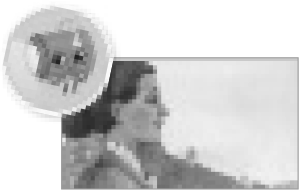 WEEK 2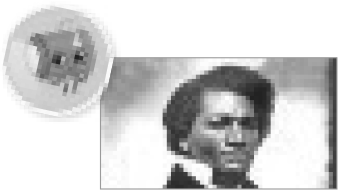 WEEK 3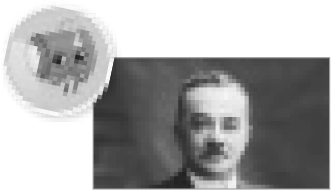 BiographyBiographyBiographyThe House That 
Jane Builtfrom Frederick 
Douglassfrom Milton Hershey
CCSSCCSSCCSSREADING WORKSHOPMinilesson 
BankMinilesson 
BankMinilesson 
BankPrimary Source: Daniel BurnhamSL.3.1.bPrimary Source: Sojourner TruthRI.3.10Infographic: Think BigRI.3.10READING WORKSHOPMinilesson 
BankMinilesson 
BankMinilesson 
BankBiography: The House That Jane BuiltRI.3.10Biography: Frederick DouglassRI.3.10Biography: Milton HersheyRI.3.10READING WORKSHOPMinilesson 
BankMinilesson 
BankMinilesson 
BankWords That Explain Main IdeasL.3.6Words That Explain Events in a Person’s LifeL.3.6Descriptive WordsL.3.6READING WORKSHOPMinilesson 
BankMinilesson 
BankMinilesson 
BankAnalyze Text StructureRI.3.3Identify Main Idea and Key DetailsRI.3.2Explain Author’s PurposeRI.3.6READING WORKSHOPMinilesson 
BankMinilesson 
BankMinilesson 
BankCorrect or Confirm PredictionsRI.3.10Make InferencesRI.3.10Ask and Answer QuestionsRI.3.1READING WORKSHOPMinilesson 
BankMinilesson 
BankMinilesson 
BankTalk About It: Ask Relevant QuestionsSL.3.1.cWrite to Sources: Compare Ideas in Informational TextW.3.10Write to Sources: Use Text EvidenceW.3.10READING WORKSHOPREADING-WRITING 
WORKSHOP BRIDGEAcademic VocabularyAcademic VocabularyRelated WordsL.3.4.cSynonyms and AntonymsL.3.5Context CluesL.3.4.aREADING WORKSHOPREADING-WRITING 
WORKSHOP BRIDGEWord StudyWord Studyr-Controlled Vowels ir, er, ur, earRF.3.3VCCCV PatternRF.3.3Latin SuffixesRF.3.3.bREADING WORKSHOPREADING-WRITING 
WORKSHOP BRIDGERead Like a WriterRead Like a WriterExplain the Use of Descriptive LanguageRI.3.10Analyze Graphic FeaturesRI.3.7Explain the Use of Tone and VoiceRI.3.10READING WORKSHOPREADING-WRITING 
WORKSHOP BRIDGEWrite for a ReaderWrite for a ReaderUse Descriptive LanguageL.3.3.aUse Graphic FeaturesW.3.2Use Tone and VoiceL.3.3.aWRITING WORKSHOPWeekly FocusWeekly FocusWeekly FocusIntroduce and ImmerseIntroduce and ImmerseDevelop ElementsDevelop ElementsDevelop StructureDevelop StructureWRITING WORKSHOPMinilesson BankMinilesson BankMinilesson BankOpinion EssayW.3.1Develop the TopicW.3.1Compose an IntroductionW.3.1.aWRITING WORKSHOPMinilesson BankMinilesson BankMinilesson BankTopicW.3.1Develop an OpinionW.3.1.aOrganize Supporting ReasonsW.3.1.aWRITING WORKSHOPMinilesson BankMinilesson BankMinilesson BankPoint of View and ReasonsW.3.1Distinguish Between Fact and OpinionW.3.1Organize Supporting FactsW.3.1.aWRITING WORKSHOPMinilesson BankMinilesson BankMinilesson BankBrainstorm Topics and Focus on OpinionW.3.1Develop ReasonsW.3.1.bCompose a ConclusionW.3.1.dWRITING WORKSHOPMinilesson BankMinilesson BankMinilesson BankPlan Your Opinion EssayW.3.1.bDevelop Supporting FactsW.3.1.bUse TechnologyW.3.6WRITING WORKSHOPREADING-WRITING 
WORKSHOP BRIDGEREADING-WRITING 
WORKSHOP BRIDGESpellingSpell r-Controlled Vowels ir, er, ur, earL.3.2.fSpell Words with the VCCCV PatternL.3.2.fSpell Words with -able, 
-ible, -ationL.3.2.eWRITING WORKSHOPREADING-WRITING 
WORKSHOP BRIDGEREADING-WRITING 
WORKSHOP BRIDGELanguage and ConventionsPossessive PronounsL.3.1.aContractionsL.3.1Prepositions and Prepositional PhrasesL.3.1WEEK 4WEEK 5Narrative NonfictionDramaGreen City
Grace and Grandma
CCSSCCSSTime Line: Changing the World With One IdeaRI.3.10Poem: Thank You for UnderstandingRL.3.10Narrative Nonfiction: 
Green CityRI.3.10Drama: Grace and GrandmaRL.3.10Words That Help Readers Connect EventsL.3.6Precise WordsL.3.5Distinguish ViewpointRI.3.6Identify Play ElementsRL.3.5Make ConnectionsRI.3.10Monitor ComprehensionRL.3.10Write to Sources: Support Comparison or Opinion with Text EvidenceW.3.1Talk About It: Use Text Evidence to Support OpinionsSL.3.1.aAnalogiesL.3.5.bParts of SpeechL.3.1.aHomographsRF.3.3.dHomophonesRF.3.3.dAnalyze Text StructureRI.3.10Explain Author’s MessageRL.3.2Use Text StructureW.3.3.cShare a MessageW.3.3Writer’s CraftWriter’s CraftPublish, Celebrate, and AssessPublish, Celebrate, and AssessRevise Drafts by Adding Linking WordsW.3.1.cUse Technology to Publish Written WorkW.3.6Revise Drafts by Adding DetailsW.3.1.bEdit for SpellingL.3.2Edit for CapitalizationL.3.2Publish and CelebrateW.3.1Peer EditW.3.5Prepare for AssessmentW.3.1Use Peer and Teacher SuggestionsW.3.5AssessmentW.3.1Words That Are HomographsL.3.2.eSpell HomophonesL.3.2.eComparing with AdjectivesL.3.1.gAdverbsL.3.1.aWEEK 6Inquiry and Research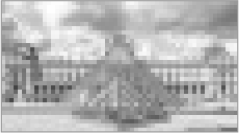 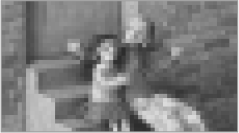 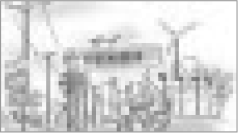 
Past and PresentCCSSLeveled Research ArticlesRI.3.10Use Academic WordsL.3.6Explore and Plan: Informational WritingW.3.5Conduct Research: Library of CongressRI.3.5Informational Writing: PosterW.3.2Refine Research: Identifying SourcesW.3.7Extend Research: Include ImagesW.3.7Revise for Clarity and CoherenceW.3.5Edit and Peer ReviewW.3.5Celebrate and ReflectSL.3.5Suggested Daily TimesREADING WORKSHOPSHARED READING	35–50 min.READING BRIDGE	5–10 min.SMALL GROUP	20–30 min.WRITING WORKSHOPMINILESSON	10 min.INDEPENDENT WRITING	30–40 min.WRITING BRIDGE	5–10 min.Learning Goals	I can learn more about biography and analyze text structure in a biography.	I can develop knowledge about language to make connections between reading and writing.	I can use elements of opinion writing to write an opinion essay. SOCIAL-EMOTIONAL LEARNING	Assessment Options 
for the Week	Daily Formative Assessment OptionsThe following assessments are available on SavvasRealize.com:	Progress Check-Ups	Cold Reads	Weekly Standards Practice for Language and Conventions	Weekly Standards Practice for Word Study	Weekly Standards Practice for Academic Vocabulary	Practice Tests	Test Banks LESSON 1  READING WORKSHOP	GENRE & THEME	Interact with Sources: Explore the Primary Source: Weekly Question 
T18–T19	Listening Comprehension: Read Aloud “The Bridges That Ruby Built” 
T20–T21	Biography T22–T23 Quick Check T23 LESSON 2  READING WORKSHOP	SHARED READ	Introduce the Text T32–T49 »	Preview Vocabulary»	Read: The House That Jane Built	Respond and Analyze T50–T51»	My View»	Develop Vocabulary Quick Check T51»	Check for UnderstandingSuggested Daily TimesREADING WORKSHOPSHARED READING	35–50 min.READING BRIDGE	5–10 min.SMALL GROUP	20–30 min.WRITING WORKSHOPMINILESSON	10 min.INDEPENDENT WRITING	30–40 min.WRITING BRIDGE	5–10 min.Learning Goals	I can learn more about biography and analyze text structure in a biography.	I can develop knowledge about language to make connections between reading and writing.	I can use elements of opinion writing to write an opinion essay. SOCIAL-EMOTIONAL LEARNING	Assessment Options 
for the Week	Daily Formative Assessment OptionsThe following assessments are available on SavvasRealize.com:	Progress Check-Ups	Cold Reads	Weekly Standards Practice for Language and Conventions	Weekly Standards Practice for Word Study	Weekly Standards Practice for Academic Vocabulary	Practice Tests	Test Banks READING BRIDGE		Academic Vocabulary: Related Words T24–T25	Word Study: Teach r-Controlled Vowels ir, er, ur, ear T26–T27 READING BRIDGE		Word Study: Apply r-Controlled Vowels ir, er, ur, ear T52–T53	High-Frequency Words T52Suggested Daily TimesREADING WORKSHOPSHARED READING	35–50 min.READING BRIDGE	5–10 min.SMALL GROUP	20–30 min.WRITING WORKSHOPMINILESSON	10 min.INDEPENDENT WRITING	30–40 min.WRITING BRIDGE	5–10 min.Learning Goals	I can learn more about biography and analyze text structure in a biography.	I can develop knowledge about language to make connections between reading and writing.	I can use elements of opinion writing to write an opinion essay. SOCIAL-EMOTIONAL LEARNING	Assessment Options 
for the Week	Daily Formative Assessment OptionsThe following assessments are available on SavvasRealize.com:	Progress Check-Ups	Cold Reads	Weekly Standards Practice for Language and Conventions	Weekly Standards Practice for Word Study	Weekly Standards Practice for Academic Vocabulary	Practice Tests	Test Banks SMALL GROUP/INDEPENDENT	TEACHER-LED OPTIONS	Guided Reading/Leveled Readers 
T30–T31	Strategy, Intervention, and On-Level/
Advanced Activities T30	ELL Targeted Support T30	Conferring T31INDEPENDENT/COLLABORATIVE	Independent Reading T31	Literacy Activities T31 CLUB T31  SMALL GROUP/INDEPENDENT	TEACHER-LED OPTIONS	Guided Reading/Leveled Readers 
T54–T55	Strategy and Intervention Activities T54	Fluency T54	ELL Targeted Support T54	Conferring T55INDEPENDENT/COLLABORATIVE	Independent Reading T55	Literacy Activities T55	Collaboration T55Suggested Daily TimesREADING WORKSHOPSHARED READING	35–50 min.READING BRIDGE	5–10 min.SMALL GROUP	20–30 min.WRITING WORKSHOPMINILESSON	10 min.INDEPENDENT WRITING	30–40 min.WRITING BRIDGE	5–10 min.Learning Goals	I can learn more about biography and analyze text structure in a biography.	I can develop knowledge about language to make connections between reading and writing.	I can use elements of opinion writing to write an opinion essay. SOCIAL-EMOTIONAL LEARNING	Assessment Options 
for the Week	Daily Formative Assessment OptionsThe following assessments are available on SavvasRealize.com:	Progress Check-Ups	Cold Reads	Weekly Standards Practice for Language and Conventions	Weekly Standards Practice for Word Study	Weekly Standards Practice for Academic Vocabulary	Practice Tests	Test Banks WRITING WORKSHOP	MINILESSON	Opinion Essay T340–T341»	Opinion Essay»	Share BackINDEPENDENT WRITING	Opinion Essay T341	Conferences T338 WRITING WORKSHOP	MINILESSON	Opinion Essay T344–T345»	Topic»	Share BackINDEPENDENT WRITING	Opinion Essay T345	Conferences T338Suggested Daily TimesREADING WORKSHOPSHARED READING	35–50 min.READING BRIDGE	5–10 min.SMALL GROUP	20–30 min.WRITING WORKSHOPMINILESSON	10 min.INDEPENDENT WRITING	30–40 min.WRITING BRIDGE	5–10 min.Learning Goals	I can learn more about biography and analyze text structure in a biography.	I can develop knowledge about language to make connections between reading and writing.	I can use elements of opinion writing to write an opinion essay. SOCIAL-EMOTIONAL LEARNING	Assessment Options 
for the Week	Daily Formative Assessment OptionsThe following assessments are available on SavvasRealize.com:	Progress Check-Ups	Cold Reads	Weekly Standards Practice for Language and Conventions	Weekly Standards Practice for Word Study	Weekly Standards Practice for Academic Vocabulary	Practice Tests	Test Banks WRITING BRIDGE	FLEXIBLE OPTION 	Spelling: Spell r-Controlled 
Vowels ir, er, ur, ear T342 Assess Prior Knowledge T342FLEXIBLE OPTION 	Language and Conventions: Spiral Review: Pronouns T343 WRITING BRIDGE		Spelling: Teach r-Controlled Vowels 
ir, er, ur, ear T346FLEXIBLE OPTION 	Language and Conventions: Oral Language: Possessive Pronouns 
T347 LESSON 3  READING WORKSHOP	CLOSE READ	Analyze Text Structure T56–T57»	Close Read: The House That Jane Built Quick Check T57 LESSON 4  READING WORKSHOP	CLOSE READ	Correct or Confirm Predictions T64–T65»	Close Read: The House That Jane Built Quick Check T65 LESSON 5  READING WORKSHOP	COMPARE TEXTS	Reflect and Share T72–T73»	Talk About It Quick Check T73	Weekly Question READING BRIDGE		Read Like a Writer: Explain the Use of Descriptive Language T58–T59FLEXIBLE OPTION 	Word Study: More Practice: 
r-Controlled Vowels ir, er, ur, ear 
T60–T61 READING BRIDGE		Write for a Reader: Use Descriptive Language T66–T67FLEXIBLE OPTION 	Word Study: Spiral Review: 
Irregular Plurals T68–T69 READING BRIDGE	FLEXIBLE OPTION 	Word Study: r-Controlled Vowels 
ir, er, ur, ear T74–T75 Assess Understanding T74 SMALL GROUP/INDEPENDENT	TEACHER-LED OPTIONS	Guided Reading/Leveled Readers 
T62–T63	Strategy and Intervention Activities T62	Fluency T62	ELL Targeted Support T62	Conferring T63INDEPENDENT/COLLABORATIVE	Independent Reading T63	Literacy Activities T63	Partner Reading T63 SMALL GROUP/INDEPENDENT	TEACHER-LED OPTIONS	Guided Reading/Leveled Readers 
T70–T71	Strategy and Intervention Activities T70	Fluency T70	ELL Targeted Support T70	Conferring T71INDEPENDENT/COLLABORATIVE	Independent Reading T71	Literacy Activities T71 SMALL GROUP/INDEPENDENT	TEACHER-LED OPTIONS	Guided Reading/Leveled Readers 
T76–T77	Strategy, Intervention, and On-Level/
Advanced Activities T76	ELL Targeted Support T76	Conferring T77INDEPENDENT/COLLABORATIVE	Independent Reading T77	Literacy Activities T77 CLUB T77  WRITING WORKSHOP	MINILESSON	Opinion Essay T348–T349»	Point of View and Reasons»	Share BackINDEPENDENT WRITING	Opinion Essay T349	Conferences T338 WRITING WORKSHOP	MINILESSON	Opinion Essay T352–T353»	Brainstorm Topics and Focus on Opinion»	Share BackINDEPENDENT WRITING	Opinion Essay T353	Conferences T338 WRITING WORKSHOP	MINILESSON	Opinion Essay T356»	Plan Your Opinion Essay»	Share BackINDEPENDENT WRITINGCLUB T357 	Conferences T338 WRITING BRIDGE	FLEXIBLE OPTION 	Spelling: More Practice: r-Controlled 
Vowels ir, er, ur, ear T350	Language and Conventions: Teach Possessive Pronouns T351 WRITING BRIDGE	FLEXIBLE OPTION 	Spelling: Spiral Review: Irregular 
Plurals T354	Language and Conventions: Practice Possessive Pronouns T355 WRITING BRIDGE		Spelling: r-Controlled Vowels ir, er, 
ur, ear T358 Assess Understanding T358FLEXIBLE OPTION 	Language and Conventions: 
Standards Practice T359Suggested Daily TimesREADING WORKSHOPSHARED READING	35–50 min.READING BRIDGE	5–10 min.SMALL GROUP	20–30 min.WRITING WORKSHOPMINILESSON	10 min.INDEPENDENT WRITING	30–40 min.WRITING BRIDGE	5–10 min.Learning Goals	I can learn more about biography and identify the main idea and key details 
in a biography.	I can develop knowledge about language to make connections between reading and writing.	I can use elements of opinion writing 
to write an opinion essay. SOCIAL-EMOTIONAL LEARNING	Assessment Options 
for the Week	Daily Formative Assessment OptionsThe following assessments are available on SavvasRealize.com:	Progress Check-Ups	Cold Reads	Weekly Standards Practice for Language and Conventions	Weekly Standards Practice for Word Study	Weekly Standards Practice for Academic Vocabulary	Practice Tests	Test Banks LESSON 1  READING WORKSHOP	GENRE & THEME	Interact with Sources: Explore Primary Sources: Weekly Question T82–T83	Listening Comprehension: Read Aloud “The Man Who Made People Smile” 
T84–T85	Biography T86–T87 Quick Check T87 LESSON 2  READING WORKSHOP	SHARED READ	Introduce the Text T96–T109»	Preview Vocabulary»	Read: Frederick Douglass	Respond and Analyze T110–T111»	My View»	Develop Vocabulary Quick Check T111»	Check for UnderstandingSuggested Daily TimesREADING WORKSHOPSHARED READING	35–50 min.READING BRIDGE	5–10 min.SMALL GROUP	20–30 min.WRITING WORKSHOPMINILESSON	10 min.INDEPENDENT WRITING	30–40 min.WRITING BRIDGE	5–10 min.Learning Goals	I can learn more about biography and identify the main idea and key details 
in a biography.	I can develop knowledge about language to make connections between reading and writing.	I can use elements of opinion writing 
to write an opinion essay. SOCIAL-EMOTIONAL LEARNING	Assessment Options 
for the Week	Daily Formative Assessment OptionsThe following assessments are available on SavvasRealize.com:	Progress Check-Ups	Cold Reads	Weekly Standards Practice for Language and Conventions	Weekly Standards Practice for Word Study	Weekly Standards Practice for Academic Vocabulary	Practice Tests	Test Banks READING BRIDGE		Academic Vocabulary: Synonyms and Antonyms T88–T89	Word Study: Teach VCCCV Pattern 
T90–T91 READING BRIDGE		Word Study: Apply VCCCV Pattern 
T112–T113	High-Frequency Words T112Suggested Daily TimesREADING WORKSHOPSHARED READING	35–50 min.READING BRIDGE	5–10 min.SMALL GROUP	20–30 min.WRITING WORKSHOPMINILESSON	10 min.INDEPENDENT WRITING	30–40 min.WRITING BRIDGE	5–10 min.Learning Goals	I can learn more about biography and identify the main idea and key details 
in a biography.	I can develop knowledge about language to make connections between reading and writing.	I can use elements of opinion writing 
to write an opinion essay. SOCIAL-EMOTIONAL LEARNING	Assessment Options 
for the Week	Daily Formative Assessment OptionsThe following assessments are available on SavvasRealize.com:	Progress Check-Ups	Cold Reads	Weekly Standards Practice for Language and Conventions	Weekly Standards Practice for Word Study	Weekly Standards Practice for Academic Vocabulary	Practice Tests	Test Banks SMALL GROUP/INDEPENDENT	TEACHER-LED OPTIONS	Guided Reading/Leveled Readers 
T94–T95	Strategy, Intervention, and On-Level/
Advanced Activities T94	ELL Targeted Support T94	Conferring T95INDEPENDENT/COLLABORATIVE	Independent Reading T95	Literacy Activities T95 CLUB T95  SMALL GROUP/INDEPENDENT	TEACHER-LED OPTIONS	Guided Reading/Leveled Readers 
T114–T115	Strategy and Intervention Activities T114	Fluency T114	ELL Targeted Support T114	Conferring T115INDEPENDENT/COLLABORATIVE	Independent Reading T115	Literacy Activities T115	Partner Reading T115Suggested Daily TimesREADING WORKSHOPSHARED READING	35–50 min.READING BRIDGE	5–10 min.SMALL GROUP	20–30 min.WRITING WORKSHOPMINILESSON	10 min.INDEPENDENT WRITING	30–40 min.WRITING BRIDGE	5–10 min.Learning Goals	I can learn more about biography and identify the main idea and key details 
in a biography.	I can develop knowledge about language to make connections between reading and writing.	I can use elements of opinion writing 
to write an opinion essay. SOCIAL-EMOTIONAL LEARNING	Assessment Options 
for the Week	Daily Formative Assessment OptionsThe following assessments are available on SavvasRealize.com:	Progress Check-Ups	Cold Reads	Weekly Standards Practice for Language and Conventions	Weekly Standards Practice for Word Study	Weekly Standards Practice for Academic Vocabulary	Practice Tests	Test Banks WRITING WORKSHOP	MINILESSON	Opinion Essay T364–T365»	Develop the Topic»	Share BackINDEPENDENT WRITING	Opinion Essay T365	Conferences T362 WRITING WORKSHOP	MINILESSON	Opinion Essay T368–T369»	Develop an Opinion»	Share BackINDEPENDENT WRITING	Opinion Essay T369	Conferences T362Suggested Daily TimesREADING WORKSHOPSHARED READING	35–50 min.READING BRIDGE	5–10 min.SMALL GROUP	20–30 min.WRITING WORKSHOPMINILESSON	10 min.INDEPENDENT WRITING	30–40 min.WRITING BRIDGE	5–10 min.Learning Goals	I can learn more about biography and identify the main idea and key details 
in a biography.	I can develop knowledge about language to make connections between reading and writing.	I can use elements of opinion writing 
to write an opinion essay. SOCIAL-EMOTIONAL LEARNING	Assessment Options 
for the Week	Daily Formative Assessment OptionsThe following assessments are available on SavvasRealize.com:	Progress Check-Ups	Cold Reads	Weekly Standards Practice for Language and Conventions	Weekly Standards Practice for Word Study	Weekly Standards Practice for Academic Vocabulary	Practice Tests	Test Banks WRITING BRIDGE	FLEXIBLE OPTION 	Spelling: Spell Words with the 
VCCCV Pattern T366 Assess Prior Knowledge T366FLEXIBLE OPTION 	Language and Conventions: Spiral Review: Possessive Pronouns T367 WRITING BRIDGE		Spelling: Teach Words with the VCCCV Pattern T370FLEXIBLE OPTION 	Language and Conventions: Oral Language: Contractions T371 LESSON 3  READING WORKSHOP	CLOSE READ	Identify Main Idea and Key Details 
T116–T117»	Close Read: Frederick Douglass Quick Check T117 LESSON 4  READING WORKSHOP	CLOSE READ	Make Inferences T124–T125»	Close Read: Frederick Douglass Quick Check T125 LESSON 5  READING WORKSHOP	COMPARE TEXTS	Reflect and Share T132–T133»	Write to Sources Quick Check T133»	Weekly Question READING BRIDGE		Read Like a Writer: Analyze Graphic Features T118–T119FLEXIBLE OPTION 	Word Study: More Practice: 
VCCCV Pattern T120–T121 READING BRIDGE		Write for a Reader: Use Graphic Features T126–T127FLEXIBLE OPTION 	Word Study: Spiral Review: 
r-Controlled Vowels ir, er, ur, ear 
T128–T129 READING BRIDGE	FLEXIBLE OPTION 	Word Study: VCCCV Pattern 
T134–T135 Assess Understanding T134 SMALL GROUP/INDEPENDENT	TEACHER-LED OPTIONS	Guided Reading/Leveled Readers 
T122–T123	Strategy and Intervention Activities T122	Fluency T122	ELL Targeted Support T122	Conferring T123INDEPENDENT/COLLABORATIVE	Independent Reading T123	Literacy Activities T123	Partner Reading T123 SMALL GROUP/INDEPENDENT	TEACHER-LED OPTIONS	Guided Reading/Leveled Readers 
T130–T131	Strategy and Intervention Activities T130	Fluency T130	ELL Targeted Support T130	Conferring T131INDEPENDENT/COLLABORATIVE	Independent Reading T131	Literacy Activities T131 SMALL GROUP/INDEPENDENT	TEACHER-LED OPTIONS	Guided Reading/Leveled Readers 
T136–T137	Strategy, Intervention, and On-Level/
Advanced Activities T136	ELL Targeted Support T136	Conferring T137INDEPENDENT/COLLABORATIVE	Independent Reading T137	Literacy Activities T137 CLUB T137  WRITING WORKSHOP	MINILESSON	Opinion Essay T372–T373»	Distinguish Between Fact and Opinion»	Share BackINDEPENDENT WRITING	Opinion Essay T373	Conferences T362 WRITING WORKSHOP	MINILESSON	Opinion Essay T376–T377»	Develop Reasons»	Share BackINDEPENDENT WRITING	Opinion Essay T377	Conferences T362 WRITING WORKSHOP	MINILESSON	Opinion Essay T380»	Develop Supporting Facts»	Share BackINDEPENDENT WRITINGCLUB T381 	Conferences T362 WRITING BRIDGE	FLEXIBLE OPTION 	Spelling: More Practice: Words with 
the VCCCV Pattern T374	Language and Conventions: Teach Contractions T375 WRITING BRIDGE	FLEXIBLE OPTION 	Spelling: Spiral Review: Words with 
r-Controlled Vowels ir, er, ur, ear T378	Language and Conventions: Practice Contractions T379 WRITING BRIDGE		Spelling: VCCCV Words T382 Assess Understanding T382FLEXIBLE OPTION 	Language and Conventions: 
Standards Practice T383Suggested Daily TimesREADING WORKSHOPSHARED READING	35–50 min.READING BRIDGE	5–10 min.SMALL GROUP	20–30 min.WRITING WORKSHOPMINILESSON	10 min.INDEPENDENT WRITING	30–40 min.WRITING BRIDGE	5–10 min.Learning Goals	I can learn more about biography and explain the author's purpose in a biography.	I can develop knowledge about language to make connections between reading and writing.	I can use elements of opinion writing to write an opinion essay. SOCIAL-EMOTIONAL LEARNING	Assessment Options 
for the Week	Daily Formative Assessment OptionsThe following assessments are available on SavvasRealize.com:	Progress Check-Ups	Cold Reads	Weekly Standards Practice for Language and Conventions	Weekly Standards Practice for Word Study	Weekly Standards Practice for Academic Vocabulary	Practice Tests	Test Banks LESSON 1  READING WORKSHOP	GENRE & THEME	Interact with Sources: Explore the Infographic: Weekly Question 
T142–T143	Listening Comprehension: Read 
Aloud “George Washington Carver” 
T144–T145	Biography T146–T147 Quick Check T147 LESSON 2  READING WORKSHOP	SHARED READ	Introduce the Text T156–T173»	Preview Vocabulary»	Read: Milton Hershey: Chocolate King, Town Builder	Respond and Analyze T174–T175»	My View»	Develop Vocabulary Quick Check T175»	Check for UnderstandingSuggested Daily TimesREADING WORKSHOPSHARED READING	35–50 min.READING BRIDGE	5–10 min.SMALL GROUP	20–30 min.WRITING WORKSHOPMINILESSON	10 min.INDEPENDENT WRITING	30–40 min.WRITING BRIDGE	5–10 min.Learning Goals	I can learn more about biography and explain the author's purpose in a biography.	I can develop knowledge about language to make connections between reading and writing.	I can use elements of opinion writing to write an opinion essay. SOCIAL-EMOTIONAL LEARNING	Assessment Options 
for the Week	Daily Formative Assessment OptionsThe following assessments are available on SavvasRealize.com:	Progress Check-Ups	Cold Reads	Weekly Standards Practice for Language and Conventions	Weekly Standards Practice for Word Study	Weekly Standards Practice for Academic Vocabulary	Practice Tests	Test Banks READING BRIDGE		Academic Vocabulary: Context Clues T148–T149	Word Study: Teach Latin Suffixes 
T150–T151 READING BRIDGE		Word Study: Apply Latin Suffixes 
T176–T177	High-Frequency Words T176Suggested Daily TimesREADING WORKSHOPSHARED READING	35–50 min.READING BRIDGE	5–10 min.SMALL GROUP	20–30 min.WRITING WORKSHOPMINILESSON	10 min.INDEPENDENT WRITING	30–40 min.WRITING BRIDGE	5–10 min.Learning Goals	I can learn more about biography and explain the author's purpose in a biography.	I can develop knowledge about language to make connections between reading and writing.	I can use elements of opinion writing to write an opinion essay. SOCIAL-EMOTIONAL LEARNING	Assessment Options 
for the Week	Daily Formative Assessment OptionsThe following assessments are available on SavvasRealize.com:	Progress Check-Ups	Cold Reads	Weekly Standards Practice for Language and Conventions	Weekly Standards Practice for Word Study	Weekly Standards Practice for Academic Vocabulary	Practice Tests	Test Banks SMALL GROUP/INDEPENDENT	TEACHER-LED OPTIONS	Guided Reading/Leveled Readers 
T154–T155	Strategy, Intervention, and On-Level/
Advanced Activities T154	ELL Targeted Support T154	Conferring T155INDEPENDENT/COLLABORATIVE	Independent Reading T155	Literacy Activities T155 CLUB T155  SMALL GROUP/INDEPENDENT	TEACHER-LED OPTIONS	Guided Reading/Leveled Readers 
T178–T179	Strategy and Intervention Activities T178	Fluency T178	ELL Targeted Support T178	Conferring T179INDEPENDENT/COLLABORATIVE	Independent Reading T179	Literacy Activities T179	Collaboration T179Suggested Daily TimesREADING WORKSHOPSHARED READING	35–50 min.READING BRIDGE	5–10 min.SMALL GROUP	20–30 min.WRITING WORKSHOPMINILESSON	10 min.INDEPENDENT WRITING	30–40 min.WRITING BRIDGE	5–10 min.Learning Goals	I can learn more about biography and explain the author's purpose in a biography.	I can develop knowledge about language to make connections between reading and writing.	I can use elements of opinion writing to write an opinion essay. SOCIAL-EMOTIONAL LEARNING	Assessment Options 
for the Week	Daily Formative Assessment OptionsThe following assessments are available on SavvasRealize.com:	Progress Check-Ups	Cold Reads	Weekly Standards Practice for Language and Conventions	Weekly Standards Practice for Word Study	Weekly Standards Practice for Academic Vocabulary	Practice Tests	Test Banks WRITING WORKSHOP	MINILESSON	Opinion Essay T388–T389»	Compose an Introduction»	Share BackINDEPENDENT WRITING	Opinion Essay T389	Conferences T386 WRITING WORKSHOP	MINILESSON	Opinion Essay T392–T393»	Organize Supporting Reasons»	Share BackINDEPENDENT WRITING	Opinion Essay T393	Conferences T386Suggested Daily TimesREADING WORKSHOPSHARED READING	35–50 min.READING BRIDGE	5–10 min.SMALL GROUP	20–30 min.WRITING WORKSHOPMINILESSON	10 min.INDEPENDENT WRITING	30–40 min.WRITING BRIDGE	5–10 min.Learning Goals	I can learn more about biography and explain the author's purpose in a biography.	I can develop knowledge about language to make connections between reading and writing.	I can use elements of opinion writing to write an opinion essay. SOCIAL-EMOTIONAL LEARNING	Assessment Options 
for the Week	Daily Formative Assessment OptionsThe following assessments are available on SavvasRealize.com:	Progress Check-Ups	Cold Reads	Weekly Standards Practice for Language and Conventions	Weekly Standards Practice for Word Study	Weekly Standards Practice for Academic Vocabulary	Practice Tests	Test Banks WRITING BRIDGE	FLEXIBLE OPTION 	Spelling: Spell Words with -able, 
-ible, -ation T3904 Assess Prior Knowledge T390FLEXIBLE OPTION 	Language and Conventions: Spiral Review: Contractions T391 WRITING BRIDGE		Spelling: Teach Words with -able, -ible, 
-ation T394FLEXIBLE OPTION 	Language and Conventions: Oral Language: Prepositions and Prepositional Phrases T395 LESSON 3  READING WORKSHOP	CLOSE READ	Explain Author’s Purpose T180–T181»	Close Read: Milton Hershey Quick Check T181 LESSON 4  READING WORKSHOP	CLOSE READ	Ask and Answer Questions T188–T189»	Close Read: Milton Hershey Quick Check T189 LESSON 5  READING WORKSHOP	COMPARE TEXTS	Reflect and Share T196–T197»	Write to Sources Quick Check T197»	Weekly Question READING BRIDGE		Read Like a Writer: Explain the Use of Tone and Voice T182–T183FLEXIBLE OPTION 	Word Study: More Practice: Latin 
Suffixes T184–T185 READING BRIDGE		Write for a Reader: Use Tone and 
Voice T190–T191FLEXIBLE OPTION 	Word Study: Spiral Review: 
VCCCV Pattern T192–T193 READING BRIDGE	FLEXIBLE OPTION 	Word Study: Latin Suffixes 
T198–T199 Assess Understanding T198 SMALL GROUP/INDEPENDENT	TEACHER-LED OPTIONS	Guided Reading/Leveled Readers 
T186–T187	Strategy and Intervention Activities T186	Fluency T186	ELL Targeted Support T186	Conferring T187INDEPENDENT/COLLABORATIVE	Independent Reading T187	Literacy Activities T187	Partner Reading T187 SMALL GROUP/INDEPENDENT	TEACHER-LED OPTIONS	Guided Reading/Leveled Readers 
T194–T195	Strategy and Intervention Activities T194	Fluency T194	ELL Targeted Support T194	Conferring T195INDEPENDENT/COLLABORATIVE	Independent Reading T195	Literacy Activities T195 SMALL GROUP/INDEPENDENT	TEACHER-LED OPTIONS	Guided Reading/Leveled Readers 
T200–T201	Strategy, Intervention, and On-Level/
Advanced Activities T200	ELL Targeted Support T200	Conferring T201INDEPENDENT/COLLABORATIVE	Independent Reading T201	Literacy Activities T201 CLUB T201  WRITING WORKSHOP	MINILESSON	Opinion Essay T396–T397»	Organize Supporting Facts»	Share BackINDEPENDENT WRITING	Opinion Essay T397	Conferences T386 WRITING WORKSHOP	MINILESSON	Opinion Essay T400–T401»	Compose a Conclusion»	Share BackINDEPENDENT WRITING	Opinion Essay T401	Conferences T380 WRITING WORKSHOP	MINILESSON	Opinion Essay T404»	Use Technology»	Share BackINDEPENDENT WRITING Select a Genre T405	Conferences T386 WRITING BRIDGE	FLEXIBLE OPTION 	Spelling: More Practice: Words 
with -able, -ible, -ation T398	Language and Conventions: Teach Prepositions and Prepositional Phrases T399 WRITING BRIDGE	FLEXIBLE OPTION 	Spelling: Spiral Review: VCCCV 
Pattern T402	Language and Conventions: Practice Prepositions and Prepositional Phrases T403 WRITING BRIDGE		Spelling: Words with -able, -ible, -ation T406 Assess Understanding T406FLEXIBLE OPTION 	Language and Conventions: 
Standards Practice T407Suggested Daily TimesREADING WORKSHOPSHARED READING	35–50 min.READING BRIDGE	5–10 min.SMALL GROUP	20–30 min.WRITING WORKSHOPMINILESSON	10 min.INDEPENDENT WRITING	30–40 min.WRITING BRIDGE	5–10 min.Learning Goals	I can learn more about themes concerning events by distinguishing viewpoint in narrative nonfiction.	I can develop knowledge about language to make connections between reading and writing.	I can use elements of opinion writing 
to write an opinion essay. SOCIAL-EMOTIONAL LEARNING	Assessment Options 
for the Week	Daily Formative Assessment OptionsThe following assessments are available on SavvasRealize.com:	Progress Check-Ups	Cold Reads	Weekly Standards Practice for Language and Conventions	Weekly Standards Practice for Word Study	Weekly Standards Practice for Academic Vocabulary	Practice Tests	Test Banks LESSON 1  READING WORKSHOP	GENRE & THEME	Interact with Sources: Explore the Time Line: Weekly Question 
T206–T207	Listening Comprehension: Read Aloud “Never a Quitter” T208–T209	Narrative Nonfiction: Biographies and Autobiographies T210–T211 Quick Check T211 LESSON 2  READING WORKSHOP	SHARED READ	Introduce the Text T220–T239»	Preview Vocabulary»	Read: Green City	Respond and Analyze T240–T241»	My View»	Develop Vocabulary Quick Check T241»	Check for UnderstandingSuggested Daily TimesREADING WORKSHOPSHARED READING	35–50 min.READING BRIDGE	5–10 min.SMALL GROUP	20–30 min.WRITING WORKSHOPMINILESSON	10 min.INDEPENDENT WRITING	30–40 min.WRITING BRIDGE	5–10 min.Learning Goals	I can learn more about themes concerning events by distinguishing viewpoint in narrative nonfiction.	I can develop knowledge about language to make connections between reading and writing.	I can use elements of opinion writing 
to write an opinion essay. SOCIAL-EMOTIONAL LEARNING	Assessment Options 
for the Week	Daily Formative Assessment OptionsThe following assessments are available on SavvasRealize.com:	Progress Check-Ups	Cold Reads	Weekly Standards Practice for Language and Conventions	Weekly Standards Practice for Word Study	Weekly Standards Practice for Academic Vocabulary	Practice Tests	Test Banks READING BRIDGE		Academic Vocabulary: Analogies 
T212–T213	Word Study: Teach Homographs 
T214–T215 READING BRIDGE		Word Study: Apply Homographs 
T242–T243	High-Frequency Words T242Suggested Daily TimesREADING WORKSHOPSHARED READING	35–50 min.READING BRIDGE	5–10 min.SMALL GROUP	20–30 min.WRITING WORKSHOPMINILESSON	10 min.INDEPENDENT WRITING	30–40 min.WRITING BRIDGE	5–10 min.Learning Goals	I can learn more about themes concerning events by distinguishing viewpoint in narrative nonfiction.	I can develop knowledge about language to make connections between reading and writing.	I can use elements of opinion writing 
to write an opinion essay. SOCIAL-EMOTIONAL LEARNING	Assessment Options 
for the Week	Daily Formative Assessment OptionsThe following assessments are available on SavvasRealize.com:	Progress Check-Ups	Cold Reads	Weekly Standards Practice for Language and Conventions	Weekly Standards Practice for Word Study	Weekly Standards Practice for Academic Vocabulary	Practice Tests	Test Banks SMALL GROUP/INDEPENDENT	TEACHER-LED OPTIONS	Guided Reading/Leveled Readers 
T218–T219	Strategy, Intervention, and On-Level/
Advanced Activities T218	ELL Targeted Support T218	Conferring T219INDEPENDENT/COLLABORATIVE	Independent Reading T219	Literacy Activities T219 CLUB T219  SMALL GROUP/INDEPENDENT	TEACHER-LED OPTIONS	Guided Reading/Leveled Readers 
T244–T245	Strategy and Intervention Activities 
T244	Fluency T244	ELL Targeted Support T244	Conferring T245INDEPENDENT/COLLABORATIVE	Independent Reading T245	Literacy Activities T245	Collaboration T245Suggested Daily TimesREADING WORKSHOPSHARED READING	35–50 min.READING BRIDGE	5–10 min.SMALL GROUP	20–30 min.WRITING WORKSHOPMINILESSON	10 min.INDEPENDENT WRITING	30–40 min.WRITING BRIDGE	5–10 min.Learning Goals	I can learn more about themes concerning events by distinguishing viewpoint in narrative nonfiction.	I can develop knowledge about language to make connections between reading and writing.	I can use elements of opinion writing 
to write an opinion essay. SOCIAL-EMOTIONAL LEARNING	Assessment Options 
for the Week	Daily Formative Assessment OptionsThe following assessments are available on SavvasRealize.com:	Progress Check-Ups	Cold Reads	Weekly Standards Practice for Language and Conventions	Weekly Standards Practice for Word Study	Weekly Standards Practice for Academic Vocabulary	Practice Tests	Test Banks WRITING WORKSHOP	MINILESSON	Opinion Essay T412–T413»	Revise Drafts by Adding Linking Words»	Share BackINDEPENDENT WRITING	Opinion Essay T413	Conferences T410 WRITING WORKSHOP	MINILESSON	Opinion Essay T416–T417»	Revise Drafts by Adding Details»	Share BackINDEPENDENT WRITING	Opinion Essay T417	Conferences T410Suggested Daily TimesREADING WORKSHOPSHARED READING	35–50 min.READING BRIDGE	5–10 min.SMALL GROUP	20–30 min.WRITING WORKSHOPMINILESSON	10 min.INDEPENDENT WRITING	30–40 min.WRITING BRIDGE	5–10 min.Learning Goals	I can learn more about themes concerning events by distinguishing viewpoint in narrative nonfiction.	I can develop knowledge about language to make connections between reading and writing.	I can use elements of opinion writing 
to write an opinion essay. SOCIAL-EMOTIONAL LEARNING	Assessment Options 
for the Week	Daily Formative Assessment OptionsThe following assessments are available on SavvasRealize.com:	Progress Check-Ups	Cold Reads	Weekly Standards Practice for Language and Conventions	Weekly Standards Practice for Word Study	Weekly Standards Practice for Academic Vocabulary	Practice Tests	Test Banks WRITING BRIDGE	FLEXIBLE OPTION 	Spelling: Words That Are 
Homographs T414 Assess Prior Knowledge T414FLEXIBLE OPTION 	Language and Conventions: Spiral Review: Prepositions and Prepositional Phrases T415 WRITING BRIDGE		Spelling: Teach Words That Are Homographs T418FLEXIBLE OPTION 	Language and Conventions: Oral Language: Comparing with 
Adjectives T419 LESSON 3  READING WORKSHOP	CLOSE READ	Distinguish Viewpoint T246–T247»	Close Read: Green City Quick Check T247 LESSON 4  READING WORKSHOP	CLOSE READ	Make Connections T254–T255»	Close Read: Green City Quick Check T255 LESSON 5  READING WORKSHOP	COMPARE TEXTS	Reflect and Share T262–T263»	Write to Sources Quick Check T263»	Weekly Question READING BRIDGE		Read Like a Writer: Analyze Text Structure T248–T249FLEXIBLE OPTION 	Word Study: More Practice: 
Homographs T250–T251 READING BRIDGE		Write for a Reader: Use Text Structure T256–T257FLEXIBLE OPTION 	Word Study: Spiral Review: Words 
with -able, -ible, -ation T258–T259 READING BRIDGE	FLEXIBLE OPTION 	Word Study: Homographs 
T264–T265 Assess Understanding T264 SMALL GROUP/INDEPENDENT	TEACHER-LED OPTIONS	Guided Reading/Leveled Readers 
T252–T253	Strategy and Intervention Activities T252	Fluency T252	ELL Targeted Support T252	Conferring T253INDEPENDENT/COLLABORATIVE	Independent Reading T253	Literacy Activities T253	Partner Reading T253 SMALL GROUP/INDEPENDENT	TEACHER-LED OPTIONS	Guided Reading/Leveled Readers 
T260–T261	Strategy and Intervention Activities T260	Fluency T260	ELL Targeted Support T260	Conferring T261INDEPENDENT/COLLABORATIVE	Independent Reading T261	Literacy Activities T261 SMALL GROUP/INDEPENDENT	TEACHER-LED OPTIONS	Guided Reading/Leveled Readers 
T266–T267	Strategy, Intervention, and On-Level/
Advanced Activities T266	ELL Targeted Support T266	Conferring T267INDEPENDENT/COLLABORATIVE	Independent Reading T267	Literacy Activities T267 CLUB T267  WRITING WORKSHOP	MINILESSON	Opinion Essay T420–T421»	Edit for Capitalization»	Share BackINDEPENDENT WRITING	Opinion Essay T421	Conferences T410 WRITING WORKSHOP	MINILESSON	Opinion Essay T424–T425»	Peer Edit»	Share BackINDEPENDENT WRITING	Opinion Essay T425	Conferences T410 WRITING WORKSHOP	MINILESSON	Opinion Essay T428»	Use Peer and Teacher Suggestions»	Share BackINDEPENDENT WRITINGCLUB T429 	Conferences T410 WRITING BRIDGE	FLEXIBLE OPTION 	Spelling: More Practice: Words 
That Are Homographs T422	Language and Conventions: Teach Comparing with Adjectives T423 WRITING BRIDGE	FLEXIBLE OPTION 	Spelling: Spiral Review: Words with 
-able, -ible, -ation T426	Language and Conventions: Practice Comparing with Adjectives T427 WRITING BRIDGE		Spelling: Words That Are Homographs T430 Assess Understanding T430FLEXIBLE OPTION 	Language and Conventions: 
Standards Practice T431Suggested Daily TimesREADING WORKSHOPSHARED READING	35–50 min.READING BRIDGE	5–10 min.SMALL GROUP	20–30 min.WRITING WORKSHOPMINILESSON	10 min.INDEPENDENT WRITING	30–40 min.WRITING BRIDGE	5–10 min.Learning Goals	I can learn more about themes concerning events by reading a text that helps me identify elements in a drama.	I can develop knowledge about language to make connections between reading and writing.	I can use elements of opinion writing 
to write an opinion essay. SOCIAL-EMOTIONAL LEARNING	Assessment Options 
for the Week	Daily Formative Assessment Options	Writing Workshop AssessmentThe following assessments are available on SavvasRealize.com:	Progress Check-Ups	Cold Reads	Weekly Standards Practice for Language and Conventions	Weekly Standards Practice for Word Study	Weekly Standards Practice for Academic Vocabulary	Practice Tests	Test Banks	Writing Workshop Performance-Based Assessment LESSON 1  READING WORKSHOP	GENRE & THEME	Interact with Sources: Explore the Poems: Weekly Question T272–T273	Listening Comprehension: Read Aloud “The Comforts of Home” T274–T275	Drama T276–T277 Quick Check T277 LESSON 2  READING WORKSHOP	SHARED READ	Introduce the Text T286–T301»	Preview Vocabulary»	Read: Grace and Grandma	Respond and Analyze T302–T303»	My View»	Develop Vocabulary Quick Check T303»	Check for UnderstandingSuggested Daily TimesREADING WORKSHOPSHARED READING	35–50 min.READING BRIDGE	5–10 min.SMALL GROUP	20–30 min.WRITING WORKSHOPMINILESSON	10 min.INDEPENDENT WRITING	30–40 min.WRITING BRIDGE	5–10 min.Learning Goals	I can learn more about themes concerning events by reading a text that helps me identify elements in a drama.	I can develop knowledge about language to make connections between reading and writing.	I can use elements of opinion writing 
to write an opinion essay. SOCIAL-EMOTIONAL LEARNING	Assessment Options 
for the Week	Daily Formative Assessment Options	Writing Workshop AssessmentThe following assessments are available on SavvasRealize.com:	Progress Check-Ups	Cold Reads	Weekly Standards Practice for Language and Conventions	Weekly Standards Practice for Word Study	Weekly Standards Practice for Academic Vocabulary	Practice Tests	Test Banks	Writing Workshop Performance-Based Assessment READING BRIDGE		Academic Vocabulary: Parts of Speech T278–T279	Word Study: Teach Homophones 
T280–T281 READING BRIDGE		Word Study: Apply Homophones 
T304–T305	High-Frequency Words T304Suggested Daily TimesREADING WORKSHOPSHARED READING	35–50 min.READING BRIDGE	5–10 min.SMALL GROUP	20–30 min.WRITING WORKSHOPMINILESSON	10 min.INDEPENDENT WRITING	30–40 min.WRITING BRIDGE	5–10 min.Learning Goals	I can learn more about themes concerning events by reading a text that helps me identify elements in a drama.	I can develop knowledge about language to make connections between reading and writing.	I can use elements of opinion writing 
to write an opinion essay. SOCIAL-EMOTIONAL LEARNING	Assessment Options 
for the Week	Daily Formative Assessment Options	Writing Workshop AssessmentThe following assessments are available on SavvasRealize.com:	Progress Check-Ups	Cold Reads	Weekly Standards Practice for Language and Conventions	Weekly Standards Practice for Word Study	Weekly Standards Practice for Academic Vocabulary	Practice Tests	Test Banks	Writing Workshop Performance-Based Assessment SMALL GROUP/INDEPENDENT	TEACHER-LED OPTIONS	Guided Reading/Leveled Readers 
T284–T285	Strategy, Intervention, and On-Level/
Advanced Activities T284	ELL Targeted Support T284	Conferring T285INDEPENDENT/COLLABORATIVE	Independent Reading T285	Literacy Activities T285 CLUB T285  SMALL GROUP/INDEPENDENT	TEACHER-LED OPTIONS	Guided Reading/Leveled Readers 
T306–T307	Strategy and Intervention Activities T306	Fluency T306	ELL Targeted Support T306	Conferring T307INDEPENDENT/COLLABORATIVE	Independent Reading T307	Literacy Activities T307	Collaboration T307Suggested Daily TimesREADING WORKSHOPSHARED READING	35–50 min.READING BRIDGE	5–10 min.SMALL GROUP	20–30 min.WRITING WORKSHOPMINILESSON	10 min.INDEPENDENT WRITING	30–40 min.WRITING BRIDGE	5–10 min.Learning Goals	I can learn more about themes concerning events by reading a text that helps me identify elements in a drama.	I can develop knowledge about language to make connections between reading and writing.	I can use elements of opinion writing 
to write an opinion essay. SOCIAL-EMOTIONAL LEARNING	Assessment Options 
for the Week	Daily Formative Assessment Options	Writing Workshop AssessmentThe following assessments are available on SavvasRealize.com:	Progress Check-Ups	Cold Reads	Weekly Standards Practice for Language and Conventions	Weekly Standards Practice for Word Study	Weekly Standards Practice for Academic Vocabulary	Practice Tests	Test Banks	Writing Workshop Performance-Based Assessment WRITING WORKSHOP	MINILESSON	Opinion Essay T436–T437»	Use Technology to Publish Written Work»	Share Back	INDEPENDENT WRITING	Opinion Essay T437	Conferences T434 WRITING WORKSHOP	MINILESSON	Opinion Essay T440–T441»	Edit for Spelling»	Share Back	INDEPENDENT WRITING	Opinion Essay T441	Conferences T434Suggested Daily TimesREADING WORKSHOPSHARED READING	35–50 min.READING BRIDGE	5–10 min.SMALL GROUP	20–30 min.WRITING WORKSHOPMINILESSON	10 min.INDEPENDENT WRITING	30–40 min.WRITING BRIDGE	5–10 min.Learning Goals	I can learn more about themes concerning events by reading a text that helps me identify elements in a drama.	I can develop knowledge about language to make connections between reading and writing.	I can use elements of opinion writing 
to write an opinion essay. SOCIAL-EMOTIONAL LEARNING	Assessment Options 
for the Week	Daily Formative Assessment Options	Writing Workshop AssessmentThe following assessments are available on SavvasRealize.com:	Progress Check-Ups	Cold Reads	Weekly Standards Practice for Language and Conventions	Weekly Standards Practice for Word Study	Weekly Standards Practice for Academic Vocabulary	Practice Tests	Test Banks	Writing Workshop Performance-Based Assessment WRITING BRIDGE	FLEXIBLE OPTION 	Spelling: Spell Homophones T438 Assess Prior Knowledge T438FLEXIBLE OPTION 	Language and Conventions: Spiral Review: Comparing with Adjectives T439 WRITING BRIDGE		Spelling: Teach Homophones T442FLEXIBLE OPTION 	Language and Conventions: Oral Language: Adverbs T443 LESSON 3  READING WORKSHOP	CLOSE READ	Identify Play Elements T308–T309»	Close Read: Grace and Grandma Quick Check T309 LESSON 4  READING WORKSHOP	CLOSE READ	Monitor Comprehension T316–T317»	Close Read: Grace and Grandma Quick Check T317 LESSON 5  READING WORKSHOP	COMPARE TEXTS	Reflect and Share T324–T325»	Talk About It Quick Check T325»	Weekly Question READING BRIDGE		Read Like a Writer: Explain Author’s Message T310–T311FLEXIBLE OPTION 	Word Study: More Practice: 
Homophones T312–T313 READING BRIDGE		Write for a Reader: Share a Message 
T318–T319FLEXIBLE OPTION 	Word Study: Spiral Review: 
Homographs T320–T321 READING BRIDGE	FLEXIBLE OPTION 	Word Study: Homophones T326–T327 Assess Understanding T326 SMALL GROUP/INDEPENDENT	TEACHER-LED OPTIONS	Guided Reading/Leveled Readers 
T314–T315	Strategy and Intervention Activities T314	Fluency T314	ELL Targeted Support T314	Conferring T315INDEPENDENT/COLLABORATIVE	Independent Reading T315	Literacy Activities T315	Partner Reading T315 SMALL GROUP/INDEPENDENT	TEACHER-LED OPTIONS	Guided Reading/Leveled Readers 
T322–T323	Strategy and Intervention Activities T322	Fluency T322	ELL Targeted Support T322	Conferring T323INDEPENDENT/COLLABORATIVE	Independent Reading T323	Literacy Activities T323 SMALL GROUP/INDEPENDENT	TEACHER-LED OPTIONS	Guided Reading/Leveled Readers 
T328–T329	Strategy, Intervention, and On-Level/
Advanced Activities T328	ELL Targeted Support T328	Conferring T329INDEPENDENT/COLLABORATIVE	Independent Reading T329	Literacy Activities T329 CLUB T329  WRITING WORKSHOP	MINILESSON	Opinion Essay T444–T445»	Publish and Celebrate»	Share BackINDEPENDENT WRITING	Opinion Essay T445	Conferences T434 WRITING WORKSHOP	MINILESSON	Opinion Essay T448–T449»	Prepare for Assessment»	Share BackINDEPENDENT WRITING	Opinion Essay T449	Conferences T428 WRITING WORKSHOP	MINILESSON	Opinion Essay T452»	Assessment»	Share BackINDEPENDENT WRITING	Assessment T453	Conferences T434 WRITING BRIDGE	FLEXIBLE OPTION 	Spelling: More Practice: Homophones 
T446	Language and Conventions: Teach Adverbs T447 WRITING BRIDGE	FLEXIBLE OPTION 	Spelling: Spiral Review: Homographs 
T450	Language and Conventions: Practice Adverbs T451 WRITING BRIDGE		Spelling: Homophones T454 Assess Understanding T454FLEXIBLE OPTION 	Language and Conventions: 
Standards Practice T455 LESSON 1	T460–T463Compare Across Texts•	Answer the Essential QuestionInquire•	Introduce Inquiry Project•	Read “From Wood to Stone”•	Generate questions about the topic•	Apply Academic Vocabulary LESSON 2	T464–T467Explore and Plan•	Informational Writing•	Read “Yankee Stadium: 
Then and Now”•	Set a purpose, identify a topic, and list research goalsConduct Research•	Use the Library of Congress Web site•	Gather information on a research topic LESSON 3	T468–T471Collaborate and Discuss•	Analyze a Student Model•	Identify features of informational postersRefine Research•	Identify source types•	Read “History in the Making”•	Apply identifying source types 
to article LESSON 4	T472–T475Extend Research•	Find or create images•	Incorporate images into 
posterCollaborate and Discuss•	Revise & Edit: Clarity and Coherence•	Peer review posters LESSON 5	T476–T477Celebrate and Reflect•	Share your posters•	Reflect on your projectReflect on the Unit•	Reflect on your goals•	Reflect on your reading•	Reflect on your writingWEEK 1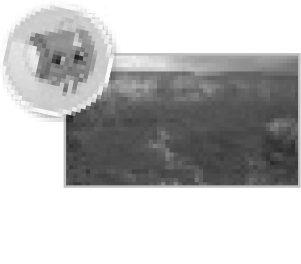 WEEK 2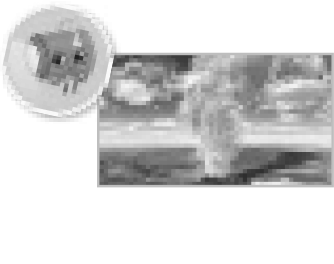 WEEK 3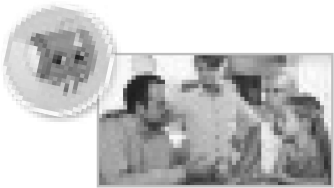 Informational TextInformational TextProcedural TextDeep Down and Other Extreme Places 
to Live
Earthquakes, Eruptions, and Other Events that Change EarthA Safety Plan: In Caseof Emergency

CCSSCCSSCCSSREADING WORKSHOPMinilesson 
BankMinilesson 
BankMinilesson 
BankTime Line: Nature RocksRI.3.10Map: When Earth 
Changes . . .RI.3.7Infographic: Emergency!RI.3.10READING WORKSHOPMinilesson 
BankMinilesson 
BankMinilesson 
BankInformational Text: Deep Down and Other Extreme Places to LiveRI.3.10Informational Text: Earthquakes, Eruptions, 
and Other Events that Change EarthRI.3.10Procedural Text: A Safety Plan: In Case of EmergencyRI.3.10READING WORKSHOPMinilesson 
BankMinilesson 
BankMinilesson 
BankWords that Describe or Explain a TopicL.3.6Words that Describe Events that Affect EarthL.3.6Precise Words that Tell How to Do SomethingL.3.6READING WORKSHOPMinilesson 
BankMinilesson 
BankMinilesson 
BankAnalyze Text FeaturesRI.3.7Analyze Text StructureRI.3.8Analyze Text StructureRI.3.8READING WORKSHOPMinilesson 
BankMinilesson 
BankMinilesson 
BankCorrect or Confirm PredictionsRI.3.10Synthesize InformationRI.3.10Monitor ComprehensionRI.3.1READING WORKSHOPMinilesson 
BankMinilesson 
BankMinilesson 
BankTalk About It: Make Pertinent CommentsSL.3.1.bWrite to Sources: Ask and Answer QuestionsW.3.1Write to Sources: Use Text EvidenceW.3.1READING WORKSHOPREADING-WRITING 
WORKSHOP BRIDGEAcademic VocabularyAcademic VocabularyRelated WordsL.3.4.dSynonyms and AntonymsL.3.4.dContext CluesL.3.4.aREADING WORKSHOPREADING-WRITING 
WORKSHOP BRIDGEWord StudyWord StudyVowel Patterns au, aw, al, augh, oughRF.3.3Vowel Patterns ei, eighRF.3.3Words With Suffix -enRF.3.3.dREADING WORKSHOPREADING-WRITING 
WORKSHOP BRIDGERead Like a WriterRead Like a WriterExplain the Use of Text FeaturesRI.3.10Analyze Graphic FeaturesRI.3.7Explain Use of Text StructureRI.3.8READING WORKSHOPREADING-WRITING 
WORKSHOP BRIDGEWrite for a ReaderWrite for a ReaderUse Text FeaturesW.3.2Use Graphic FeaturesW.3.2Use Text StructureW.3.2WRITING WORKSHOPWeekly FocusWeekly FocusWeekly FocusIntroduce and ImmerseIntroduce and ImmerseDevelop ElementsDevelop ElementsDevelop StructureDevelop StructureWRITING WORKSHOPMinilesson BankMinilesson BankMinilesson BankPoetryW.3.10Composing Like a PoetW.3.4Use Line Breaks and StanzasW.3.4WRITING WORKSHOPMinilesson BankMinilesson BankMinilesson BankWhat Poetry Sounds LikeW.3.10Compose with ImageryL.3.3.aSelect a GenreW.3.4WRITING WORKSHOPMinilesson BankMinilesson BankMinilesson BankWhat Poetry Looks LikeW.3.10Compose with Rhythm 
and RhymeW.3.4Revise for Word Choice: VerbsL.3.5.cWRITING WORKSHOPMinilesson BankMinilesson BankMinilesson BankBrainstorm IdeasW.3.4Compose with AlliterationW.3.4Create an Audio RecordingSL.3.5WRITING WORKSHOPMinilesson BankMinilesson BankMinilesson BankPlan Your PoetryW.3.4Compose with Figurative LanguageL.3.3.aCreate a Visual DisplaySL.3.5WRITING WORKSHOPREADING-WRITING 
WORKSHOP BRIDGEREADING-WRITING 
WORKSHOP BRIDGESpellingSpell Vowel Patterns au, aw, al, augh, oughL.3.2.fSpell Words with Vowel Patterns ei and eighL.3.2.fSpell Words with Suffix -enL.3.2.eWRITING WORKSHOPREADING-WRITING 
WORKSHOP BRIDGEREADING-WRITING 
WORKSHOP BRIDGELanguage and ConventionsComparing with AdjectivesL.3.1.gComparing with AdverbsL.3.1.gComplex SentencesL.3.1.iWEEK 4WEEK 5Historical FictionTraditional Tale: FableNora’s Ark


from Aesop’s Fox


CCSSCCSSPrimary Source: The Dust BowlRI.3.10Poem: “Lesson From the Forest”RL.3.10Historical Fiction: 
Nora’s ArkRL.3.10Fables: Aesop’s FoxRL.3.10Words that Add Details about Characters’ ExperiencesL.3.6Words that Describe Characters and EventsL.3.6Analyze Point of ViewRL.3.6Infer ThemeRL.3.2Make ConnectionsRL.3.10Evaluate DetailsRL.3.10Write to Sources: Interact with SourcesW.3.10Talk About it: Ask Relevant QuestionsSL.3.1.bFigurative LanguageL.3.6Parts of SpeechL.3.1.aSchwaRF.3.3.dFinal Stable SyllablesRF.3.3Analyze VoiceRL.3.6Describe Use of ImageryRL.3.4Use VoiceW.3.3Use Precise VerbsL.3.3.aWriter’s CraftWriter’s CraftPublish, Celebrate, and AssessPublish, Celebrate, and AssessRevise for StructureW.3.5Revise for Coherence and ClarityW.3.5Rearrange Ideas for Coherence and ClarityW.3.5Edit for Adjectives and AdverbsL.3.1.gEdit for NounsL.3.1.cPublish and CelebrateW.3.6Edit for Comparative and Superlative AdjectivesL.3.1.gPrepare for AssessmentW.3.10Edit for Punctuation MarksL.3.2.bAssessmentW.3.10Spell Words with the Schwa SoundL.3.2.eSpell Final Stable Syllables -le, -ture, -ive, -izeL.3.2.fPronoun-Antecedent AgreementL.3.1.fEdit for CommasL.3.2.cWEEK 6Inquiry and Research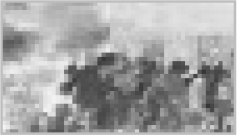 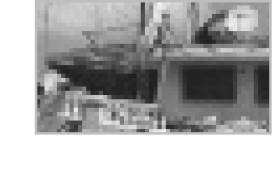 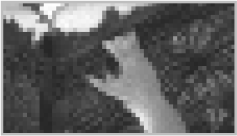 Take a Trip!


CCSSLeveled Research ArticlesRI.3.10Use Academic WordsL.3.6Explore and Plan: Argumentative WritingW.3.7Conduct Research: BookmarkingW.3.8Argumentative Writing: Travel BrochureW.3.1Refine Research: Works Cited PageW.3.7Extend Research: Present a Slide ShowSL.3.1.bRevise for Persuasive LanguageW.3.5Edit and Peer ReviewW.3.5Celebrate and ReflectSL.3.5Suggested Daily TimesREADING WORKSHOPSHARED READING	35–50 min.READING BRIDGE	5–10 min.SMALL GROUP	20–30 min.WRITING WORKSHOPMINILESSON	10 min.INDEPENDENT WRITING	30–40 min.WRITING BRIDGE	5–10 min.Learning Goals	I can learn more about informational texts and analyze text features in an informational text.	I can use language to make connections between reading and writing.	I can use knowledge of the sound and shape of poetry to write a poem. SOCIAL-EMOTIONAL LEARNING	Assessment Options 
for the Week	Daily Formative Assessment OptionsThe following assessments are available on SavvasRealize.com:	Progress Check-Ups	Cold Reads	Weekly Standards Practice for Language 
and Conventions	Weekly Standards Practice for Word Study	Weekly Standards Practice for Academic Vocabulary	Practice Tests	Test Banks LESSON 1  READING WORKSHOP	GENRE & THEME	Interact with Sources: Explore the 
Time Line: Weekly Question T18–T19	Listening Comprehension: Read Aloud “The Amazing Rainforest” T20–T21	Informational Text T22–T23 Quick Check T23 LESSON 2  READING WORKSHOP	SHARED READ	Introduce the Text T32–T51 »	Preview Vocabulary»	Read: Deep Down and Other Extreme Places to Live	Respond and Analyze T52–T53»	My View»	Develop Vocabulary Quick Check T53»	Check for UnderstandingSuggested Daily TimesREADING WORKSHOPSHARED READING	35–50 min.READING BRIDGE	5–10 min.SMALL GROUP	20–30 min.WRITING WORKSHOPMINILESSON	10 min.INDEPENDENT WRITING	30–40 min.WRITING BRIDGE	5–10 min.Learning Goals	I can learn more about informational texts and analyze text features in an informational text.	I can use language to make connections between reading and writing.	I can use knowledge of the sound and shape of poetry to write a poem. SOCIAL-EMOTIONAL LEARNING	Assessment Options 
for the Week	Daily Formative Assessment OptionsThe following assessments are available on SavvasRealize.com:	Progress Check-Ups	Cold Reads	Weekly Standards Practice for Language 
and Conventions	Weekly Standards Practice for Word Study	Weekly Standards Practice for Academic Vocabulary	Practice Tests	Test Banks READING BRIDGE		Academic Vocabulary: Related Words T24–T25	Word Study: Teach Vowel Patterns 
au, aw, al, augh, ough T26–T27 READING BRIDGE		Word Study: Apply Vowel Patterns 
au, aw, al, augh, ough T54–T55	High-Frequency Words T54Suggested Daily TimesREADING WORKSHOPSHARED READING	35–50 min.READING BRIDGE	5–10 min.SMALL GROUP	20–30 min.WRITING WORKSHOPMINILESSON	10 min.INDEPENDENT WRITING	30–40 min.WRITING BRIDGE	5–10 min.Learning Goals	I can learn more about informational texts and analyze text features in an informational text.	I can use language to make connections between reading and writing.	I can use knowledge of the sound and shape of poetry to write a poem. SOCIAL-EMOTIONAL LEARNING	Assessment Options 
for the Week	Daily Formative Assessment OptionsThe following assessments are available on SavvasRealize.com:	Progress Check-Ups	Cold Reads	Weekly Standards Practice for Language 
and Conventions	Weekly Standards Practice for Word Study	Weekly Standards Practice for Academic Vocabulary	Practice Tests	Test Banks SMALL GROUP/INDEPENDENT	TEACHER-LED OPTIONS	Guided Reading/Leveled Readers 
T30–T31	Strategy, Intervention, and On-Level/
Advanced Activities T30	ELL Targeted Support T30	Conferring T31INDEPENDENT/COLLABORATIVE	Independent Reading T31	Literacy Activities T31 CLUB T31  SMALL GROUP/INDEPENDENT	TEACHER-LED OPTIONS	Guided Reading/Leveled Readers 
T56–T57	Strategy and Intervention Activities T56	Fluency T56	ELL Targeted Support T56	Conferring T57INDEPENDENT/COLLABORATIVE	Independent Reading T57	Literacy Activities T57	Collaboration T57Suggested Daily TimesREADING WORKSHOPSHARED READING	35–50 min.READING BRIDGE	5–10 min.SMALL GROUP	20–30 min.WRITING WORKSHOPMINILESSON	10 min.INDEPENDENT WRITING	30–40 min.WRITING BRIDGE	5–10 min.Learning Goals	I can learn more about informational texts and analyze text features in an informational text.	I can use language to make connections between reading and writing.	I can use knowledge of the sound and shape of poetry to write a poem. SOCIAL-EMOTIONAL LEARNING	Assessment Options 
for the Week	Daily Formative Assessment OptionsThe following assessments are available on SavvasRealize.com:	Progress Check-Ups	Cold Reads	Weekly Standards Practice for Language 
and Conventions	Weekly Standards Practice for Word Study	Weekly Standards Practice for Academic Vocabulary	Practice Tests	Test Banks WRITING WORKSHOP	MINILESSON	Poetry T338–T339»	Poetry»	Share BackINDEPENDENT WRITING	Poetry T339	Conferences T336 WRITING WORKSHOP	MINILESSON	Poetry T342–T343»	What Poetry Sounds Like»	Share BackINDEPENDENT WRITING	Poetry T343	Conferences T336Suggested Daily TimesREADING WORKSHOPSHARED READING	35–50 min.READING BRIDGE	5–10 min.SMALL GROUP	20–30 min.WRITING WORKSHOPMINILESSON	10 min.INDEPENDENT WRITING	30–40 min.WRITING BRIDGE	5–10 min.Learning Goals	I can learn more about informational texts and analyze text features in an informational text.	I can use language to make connections between reading and writing.	I can use knowledge of the sound and shape of poetry to write a poem. SOCIAL-EMOTIONAL LEARNING	Assessment Options 
for the Week	Daily Formative Assessment OptionsThe following assessments are available on SavvasRealize.com:	Progress Check-Ups	Cold Reads	Weekly Standards Practice for Language 
and Conventions	Weekly Standards Practice for Word Study	Weekly Standards Practice for Academic Vocabulary	Practice Tests	Test Banks WRITING BRIDGE	FLEXIBLE OPTION 	Spelling: Spell Vowel Patterns 
au, aw, al, augh, ough T340 Assess Prior Knowledge T340FLEXIBLE OPTION 	Language and Conventions: Spiral Review: Adverbs T341 WRITING BRIDGE		Spelling: Teach Vowel Patterns 
au, aw, al, augh, ough T344FLEXIBLE OPTION 	Language and Conventions: 
Oral Language: Comparing with Adjectives T345 LESSON 3  READING WORKSHOP	CLOSE READ	Analyze Text Features T58–T59»	Close Read: Deep Down and Other Extreme Places to Live Quick Check T59 LESSON 4  READING WORKSHOP	CLOSE READ	Correct or Confirm Predictions T66–T67»	Close Read: Deep Down and Other Extreme Places to Live Quick Check T67 LESSON 5  READING WORKSHOP	COMPARE TEXTS	Reflect and Share T74–T75»	Talk About It Quick Check T75»	Weekly Question READING BRIDGE		Read Like a Writer: Explain the Use of Text Features T60–T61FLEXIBLE OPTION 	Word Study: More Practice: Vowel 
Patterns au, aw, al, augh, ough T62–T63 READING BRIDGE		Write for a Reader: Use Text Features 
T68–T69FLEXIBLE OPTION 	Word Study: Spiral Review: 
Homophones T70–T71 READING BRIDGE	FLEXIBLE OPTION 	Word Study: Vowel Patterns au, 
aw, al, augh, ough T76–T77 Assess Understanding T76 SMALL GROUP/INDEPENDENT	TEACHER-LED OPTIONS	Guided Reading/Leveled Readers 
T64–T65	Strategy and Intervention Activities T64	Fluency T64	ELL Targeted Support T64	Conferring T65INDEPENDENT/COLLABORATIVE	Independent Reading T65	Literacy Activities T65	Partner Reading T65 SMALL GROUP/INDEPENDENT	TEACHER-LED OPTIONS	Guided Reading/Leveled Readers 
T72–T73	Strategy and Intervention Activities T72	Fluency T72	ELL Targeted Support T72	Conferring T73INDEPENDENT/COLLABORATIVE	Independent Reading T73	Literacy Activities T73 SMALL GROUP/INDEPENDENT	TEACHER-LED OPTIONS	Guided Reading/Leveled Readers 
T78–T79	Strategy, Intervention, and On-Level/
Advanced Activities T78	ELL Targeted Support T78	Conferring T79INDEPENDENT/COLLABORATIVE	Independent Reading T79	Literacy Activities T79 CLUB T79  WRITING WORKSHOP	MINILESSON	Poetry T346–T347»	What Poetry Looks Like»	Share BackINDEPENDENT WRITING	Poetry T347	Conferences T336 WRITING WORKSHOP	MINILESSON	Poetry T350–T351»	Brainstorm Ideas»	Share BackINDEPENDENT WRITING	Poetry T351	Conferences T336 WRITING WORKSHOP	MINILESSON	Poetry T354»	Plan Your Poetry»	Share BackINDEPENDENT WRITINGCLUB T355 	Conferences T336 WRITING BRIDGE	FLEXIBLE OPTION 	Spelling: More Practice: Vowel 
Patterns au, aw, al, augh, ough T348	Language and Conventions: Teach Comparing with Adjectives T349 WRITING BRIDGE	FLEXIBLE OPTION 	Spelling: Spiral Review: 
Homophones T352	Language and Conventions: Practice Comparing with Adjectives T353 WRITING BRIDGE		Spelling: Vowel Patterns au, aw, al, 
augh, ough T356 Assess Understanding T356FLEXIBLE OPTION 	Language and Conventions: 
Standards Practice T357Suggested Daily TimesREADING WORKSHOPSHARED READING	35–50 min.READING BRIDGE	5–10 min.SMALL GROUP	20–30 min.WRITING WORKSHOPMINILESSON	10 min.INDEPENDENT WRITING	30–40 min.WRITING BRIDGE	5–10 min.Learning Goals	I can learn more about informational texts and analyze text structure in informational text.	I can develop knowledge about language to make connections between reading and writing.	I can use knowledge of the sound and shape of poetry to write a poem. SOCIAL-EMOTIONAL LEARNING	Assessment Options 
for the Week	Daily Formative Assessment OptionsThe following assessments are available on SavvasRealize.com:	Progress Check-Ups	Cold Reads	Weekly Standards Practice for Language 
and Conventions	Weekly Standards Practice for Word Study	Weekly Standards Practice for Academic Vocabulary	Practice Tests	Test Banks LESSON 1  READING WORKSHOP	GENRE & THEME	Interact with Sources: Explore the Map: Weekly Question T84–T85	Listening Comprehension: Read Aloud: “Hurricane Force” T86–T87	Informational Text T88–T89 Quick Check T89 LESSON 2  READING WORKSHOP	SHARED READ	Introduce the Text T98–T109»	Preview Vocabulary»	Read: Earthquakes, Eruptions, and Other Events that Change Earth	Respond and Analyze T110–T111»	My View»	Develop Vocabulary Quick Check T111»	Check for UnderstandingSuggested Daily TimesREADING WORKSHOPSHARED READING	35–50 min.READING BRIDGE	5–10 min.SMALL GROUP	20–30 min.WRITING WORKSHOPMINILESSON	10 min.INDEPENDENT WRITING	30–40 min.WRITING BRIDGE	5–10 min.Learning Goals	I can learn more about informational texts and analyze text structure in informational text.	I can develop knowledge about language to make connections between reading and writing.	I can use knowledge of the sound and shape of poetry to write a poem. SOCIAL-EMOTIONAL LEARNING	Assessment Options 
for the Week	Daily Formative Assessment OptionsThe following assessments are available on SavvasRealize.com:	Progress Check-Ups	Cold Reads	Weekly Standards Practice for Language 
and Conventions	Weekly Standards Practice for Word Study	Weekly Standards Practice for Academic Vocabulary	Practice Tests	Test Banks READING BRIDGE		Academic Vocabulary: Synonyms and Antonyms T90–T91	Word Study: Teach Vowel Patterns 
ei, eigh T92–T93 READING BRIDGE		Word Study: Apply Vowel Patterns 
ei, eigh T112–T113	High-Frequency Words T112Suggested Daily TimesREADING WORKSHOPSHARED READING	35–50 min.READING BRIDGE	5–10 min.SMALL GROUP	20–30 min.WRITING WORKSHOPMINILESSON	10 min.INDEPENDENT WRITING	30–40 min.WRITING BRIDGE	5–10 min.Learning Goals	I can learn more about informational texts and analyze text structure in informational text.	I can develop knowledge about language to make connections between reading and writing.	I can use knowledge of the sound and shape of poetry to write a poem. SOCIAL-EMOTIONAL LEARNING	Assessment Options 
for the Week	Daily Formative Assessment OptionsThe following assessments are available on SavvasRealize.com:	Progress Check-Ups	Cold Reads	Weekly Standards Practice for Language 
and Conventions	Weekly Standards Practice for Word Study	Weekly Standards Practice for Academic Vocabulary	Practice Tests	Test Banks SMALL GROUP/INDEPENDENT	TEACHER-LED OPTIONS	Guided Reading/Leveled Readers 
T96–T97	Strategy, Intervention, and On-Level/
Advanced Activities T96	ELL Targeted Support T96	Conferring T97INDEPENDENT/COLLABORATIVE	Independent Reading T97	Literacy Activities T97 CLUB T97  SMALL GROUP/INDEPENDENT	TEACHER-LED OPTIONS	Guided Reading/Leveled Readers 
T114–T115	Strategy and Intervention Activities T114	Fluency T114	ELL Targeted Support T114	Conferring T115INDEPENDENT/COLLABORATIVE	Independent Reading T115	Literacy Activities T115	Partner Reading T115Suggested Daily TimesREADING WORKSHOPSHARED READING	35–50 min.READING BRIDGE	5–10 min.SMALL GROUP	20–30 min.WRITING WORKSHOPMINILESSON	10 min.INDEPENDENT WRITING	30–40 min.WRITING BRIDGE	5–10 min.Learning Goals	I can learn more about informational texts and analyze text structure in informational text.	I can develop knowledge about language to make connections between reading and writing.	I can use knowledge of the sound and shape of poetry to write a poem. SOCIAL-EMOTIONAL LEARNING	Assessment Options 
for the Week	Daily Formative Assessment OptionsThe following assessments are available on SavvasRealize.com:	Progress Check-Ups	Cold Reads	Weekly Standards Practice for Language 
and Conventions	Weekly Standards Practice for Word Study	Weekly Standards Practice for Academic Vocabulary	Practice Tests	Test Banks WRITING WORKSHOP	MINILESSON	Poetry T362–T363»	Composing Like a Poet»	Share BackINDEPENDENT WRITING	Poem T363	Conferences T360 WRITING WORKSHOP	MINILESSON	Poetry T366–T367»	Compose with Imagery»	Share BackINDEPENDENT WRITING	Poem T367	Conferences T360Suggested Daily TimesREADING WORKSHOPSHARED READING	35–50 min.READING BRIDGE	5–10 min.SMALL GROUP	20–30 min.WRITING WORKSHOPMINILESSON	10 min.INDEPENDENT WRITING	30–40 min.WRITING BRIDGE	5–10 min.Learning Goals	I can learn more about informational texts and analyze text structure in informational text.	I can develop knowledge about language to make connections between reading and writing.	I can use knowledge of the sound and shape of poetry to write a poem. SOCIAL-EMOTIONAL LEARNING	Assessment Options 
for the Week	Daily Formative Assessment OptionsThe following assessments are available on SavvasRealize.com:	Progress Check-Ups	Cold Reads	Weekly Standards Practice for Language 
and Conventions	Weekly Standards Practice for Word Study	Weekly Standards Practice for Academic Vocabulary	Practice Tests	Test Banks WRITING BRIDGE	FLEXIBLE OPTION 	Spelling: Vowel Patterns ei and 
eigh T364 Assess Prior Knowledge T364FLEXIBLE OPTION 	Language and Conventions: Spiral Review: Comparing with Adjectives T365 WRITING BRIDGE		Spelling: Teach Vowel Patterns 
ei and eigh T368FLEXIBLE OPTION 	Language and Conventions: Oral Language: Comparing with 
Adverbs T369 LESSON 3  READING WORKSHOP	CLOSE READ	Analyze Text Structure T116–T117»	Close Read: Earthquakes, Eruptions, 
and Other Events that Change Earth Quick Check T117 LESSON 4  READING WORKSHOP	CLOSE READ	Synthesize Information T124–T125»	Close Read: Earthquakes, Eruptions, 
and Other Events that Change Earth Quick Check T125 LESSON 5  READING WORKSHOP	COMPARE TEXTS	Reflect and Share T132–T133»	Write to Sources Quick Check T133»	Weekly Question READING BRIDGE		Read Like a Writer: Analyze Graphic Features T118–T119FLEXIBLE OPTION 	Word Study: More Practice: Vowel 
Patterns ei, eigh T120–T121 READING BRIDGE		Write for a Reader: Use Graphic Features T126–T127FLEXIBLE OPTION 	Word Study: Spiral Review: Vowel 
Patterns au, aw, al, augh, and ough 
T128–T129 READING BRIDGE	FLEXIBLE OPTION 	Word Study: Vowel Patterns 
ei, eigh T134–T135 Assess Understanding T134 SMALL GROUP/INDEPENDENT	TEACHER-LED OPTIONS	Guided Reading/Leveled Readers 
T122–T123	Strategy and Intervention Activities T122	Fluency T122	ELL Targeted Support T122	Conferring T123INDEPENDENT/COLLABORATIVE	Independent Reading T123	Literacy Activities T123	Partner Reading T123 SMALL GROUP/INDEPENDENT	TEACHER-LED OPTIONS	Guided Reading/Leveled Readers 
T130–T131	Strategy and Intervention Activities T130	Fluency T130	ELL Targeted Support T130	Conferring T131INDEPENDENT/COLLABORATIVE	Independent Reading T131	Literacy Activities T131 SMALL GROUP/INDEPENDENT	TEACHER-LED OPTIONS	Guided Reading/Leveled Readers 
T136–T137	Strategy, Intervention, and On-Level/
Advanced Activities T136	ELL Targeted Support T136	Conferring T137INDEPENDENT/COLLABORATIVE	Independent Reading T137	Literacy Activities T137 CLUB T137  WRITING WORKSHOP	MINILESSON	Poetry T370–T371»	Compose with Rhythm and Rhyme»	Share BackINDEPENDENT WRITING	Poem T371	Conferences T360 WRITING WORKSHOP	MINILESSON	Poetry T374–T375»	Compose with Alliteration»	Share BackINDEPENDENT WRITING	Poem T375	Conferences T360 WRITING WORKSHOP	MINILESSON	Poetry T378»	Compose with Figurative Language»	Share BackINDEPENDENT WRITINGCLUB T379 	Conferences T360 WRITING BRIDGE	FLEXIBLE OPTION 	Spelling: More Practice: Vowel 
Patterns ei and eigh T372	Language and Conventions: Teach Comparing with Adverbs T373 WRITING BRIDGE	FLEXIBLE OPTION 	Spelling: Spiral Review: Words with 
Vowel Patterns au, aw, al, augh, 
and ough T376	Language and Conventions: Practice Comparing with Adverbs T377 WRITING BRIDGE		Spelling: Vowel Patterns ei and 
eigh T380 Assess Understanding T380FLEXIBLE OPTION 	Language and Conventions: 
Standards Practice T381Suggested Daily TimesREADING WORKSHOPSHARED READING	35–50 min.READING BRIDGE	5–10 min.SMALL GROUP	20–30 min.WRITING WORKSHOPMINILESSON	10 min.INDEPENDENT WRITING	30–40 min.WRITING BRIDGE	5–10 min.Learning Goals	I can learn more about informational texts and analyze the text structure in a 
procedural text.	I can use language to make connections between reading and writing.	I can use knowledge of the sound and shape of poetry to write a poem. SOCIAL-EMOTIONAL LEARNING	Assessment Options 
for the Week	Daily Formative Assessment OptionsThe following assessments are available on SavvasRealize.com:	Progress Check-Ups	Cold Reads	Weekly Standards Practice for Language 
and Conventions	Weekly Standards Practice for Word Study	Weekly Standards Practice for Academic Vocabulary	Practice Tests	Test Banks LESSON 1  READING WORKSHOP	GENRE & THEME	Interact with Sources: Explore the Infographic: Weekly Question 
T142–T143	Listening Comprehension: Read Aloud: “Conducting a School Fire Drill” 
T144–T145	Procedural Text T146–T147 Quick Check T147 LESSON 2  READING WORKSHOP	SHARED READ	Introduce the Text T156–T169»	Preview Vocabulary»	Read: A Safety Plan: In Case of Emergency	Respond and Analyze T170–T171»	My View»	Develop Vocabulary Quick Check T171»	Check for UnderstandingSuggested Daily TimesREADING WORKSHOPSHARED READING	35–50 min.READING BRIDGE	5–10 min.SMALL GROUP	20–30 min.WRITING WORKSHOPMINILESSON	10 min.INDEPENDENT WRITING	30–40 min.WRITING BRIDGE	5–10 min.Learning Goals	I can learn more about informational texts and analyze the text structure in a 
procedural text.	I can use language to make connections between reading and writing.	I can use knowledge of the sound and shape of poetry to write a poem. SOCIAL-EMOTIONAL LEARNING	Assessment Options 
for the Week	Daily Formative Assessment OptionsThe following assessments are available on SavvasRealize.com:	Progress Check-Ups	Cold Reads	Weekly Standards Practice for Language 
and Conventions	Weekly Standards Practice for Word Study	Weekly Standards Practice for Academic Vocabulary	Practice Tests	Test Banks READING BRIDGE		Academic Vocabulary: Context Clues T148–T149	Word Study: Teach Words with Suffix 
-en T150–T151 READING BRIDGE		Word Study: Apply Words with Suffix 
-en T172–T173	High-Frequency Words T172Suggested Daily TimesREADING WORKSHOPSHARED READING	35–50 min.READING BRIDGE	5–10 min.SMALL GROUP	20–30 min.WRITING WORKSHOPMINILESSON	10 min.INDEPENDENT WRITING	30–40 min.WRITING BRIDGE	5–10 min.Learning Goals	I can learn more about informational texts and analyze the text structure in a 
procedural text.	I can use language to make connections between reading and writing.	I can use knowledge of the sound and shape of poetry to write a poem. SOCIAL-EMOTIONAL LEARNING	Assessment Options 
for the Week	Daily Formative Assessment OptionsThe following assessments are available on SavvasRealize.com:	Progress Check-Ups	Cold Reads	Weekly Standards Practice for Language 
and Conventions	Weekly Standards Practice for Word Study	Weekly Standards Practice for Academic Vocabulary	Practice Tests	Test Banks SMALL GROUP/INDEPENDENT	TEACHER-LED OPTIONS	Guided Reading/Leveled Readers 
T154–T155	Strategy, Intervention, and On-Level/
Advanced Activities T154	ELL Targeted Support T154	Conferring T155INDEPENDENT/COLLABORATIVE	Independent Reading T155	Literacy Activities T155 CLUB T155  SMALL GROUP/INDEPENDENT	TEACHER-LED OPTIONS	Guided Reading/Leveled Readers 
T174–T175	Strategy and Intervention Activities T174	Fluency T174	ELL Targeted Support T174	Conferring T175INDEPENDENT/COLLABORATIVE	Independent Reading T175	Literacy Activities T175	Collaboration T175Suggested Daily TimesREADING WORKSHOPSHARED READING	35–50 min.READING BRIDGE	5–10 min.SMALL GROUP	20–30 min.WRITING WORKSHOPMINILESSON	10 min.INDEPENDENT WRITING	30–40 min.WRITING BRIDGE	5–10 min.Learning Goals	I can learn more about informational texts and analyze the text structure in a 
procedural text.	I can use language to make connections between reading and writing.	I can use knowledge of the sound and shape of poetry to write a poem. SOCIAL-EMOTIONAL LEARNING	Assessment Options 
for the Week	Daily Formative Assessment OptionsThe following assessments are available on SavvasRealize.com:	Progress Check-Ups	Cold Reads	Weekly Standards Practice for Language 
and Conventions	Weekly Standards Practice for Word Study	Weekly Standards Practice for Academic Vocabulary	Practice Tests	Test Banks WRITING WORKSHOP	MINILESSON	Poetry T386–T387»	Use Line Breaks and Stanzas»	Share BackINDEPENDENT WRITING	Poetry T387	Conferences T384 WRITING WORKSHOP	MINILESSON	Poetry T390–T391»	Select a Genre»	Share BackINDEPENDENT WRITING	Poetry T391	Conferences T384Suggested Daily TimesREADING WORKSHOPSHARED READING	35–50 min.READING BRIDGE	5–10 min.SMALL GROUP	20–30 min.WRITING WORKSHOPMINILESSON	10 min.INDEPENDENT WRITING	30–40 min.WRITING BRIDGE	5–10 min.Learning Goals	I can learn more about informational texts and analyze the text structure in a 
procedural text.	I can use language to make connections between reading and writing.	I can use knowledge of the sound and shape of poetry to write a poem. SOCIAL-EMOTIONAL LEARNING	Assessment Options 
for the Week	Daily Formative Assessment OptionsThe following assessments are available on SavvasRealize.com:	Progress Check-Ups	Cold Reads	Weekly Standards Practice for Language 
and Conventions	Weekly Standards Practice for Word Study	Weekly Standards Practice for Academic Vocabulary	Practice Tests	Test Banks WRITING BRIDGE	FLEXIBLE OPTION 	Spelling: Spell Words with Suffix 
-en T388 Assess Prior Knowledge T388FLEXIBLE OPTION 	Language and Conventions: Spiral Review: Comparing with Adverbs T389 WRITING BRIDGE		Spelling: Teach Words with Suffix 
-en T392FLEXIBLE OPTION 	Language and Conventions: Oral Language: Complex Sentences T393 LESSON 3  READING WORKSHOP	CLOSE READ	Analyze Text Structure T176–T177»	Close Read: A Safety Plan: In Case 
of Emergency Quick Check T177 LESSON 4  READING WORKSHOP	CLOSE READ	Monitor Comprehension T184–T185»	Close Read: A Safety Plan: In Case 
of Emergency Quick Check T185 LESSON 5  READING WORKSHOP	COMPARE TEXTS	Reflect and Share T192–T193»	Write to Sources Quick Check T193»	Weekly Question READING BRIDGE		Read Like a Writer: Explain Use of 
Text Structure T178–T179FLEXIBLE OPTION 	Word Study: More Practice: Words 
with Suffix -en T180–T181 READING BRIDGE		Write for a Reader: Use Text Structure T186–T187FLEXIBLE OPTION 	Word Study: Spiral Review: Vowel 
Patterns ei, eigh T188–T189 READING BRIDGE	FLEXIBLE OPTION 	Word Study: Words with Suffix 
-en T194–T195 Assess Understanding T194 SMALL GROUP/INDEPENDENT	TEACHER-LED OPTIONS	Guided Reading/Leveled Readers 
T182–T183	Strategy and Intervention Activities T182	Fluency T182	ELL Targeted Support T182	Conferring T183INDEPENDENT/COLLABORATIVE	Independent Reading T183	Literacy Activities T183	Partner Reading T183 SMALL GROUP/INDEPENDENT	TEACHER-LED OPTIONS	Guided Reading/Leveled Readers 
T190–T191	Strategy and Intervention Activities T190	Fluency T190	ELL Targeted Support T190	Conferring T191INDEPENDENT/COLLABORATIVE	Independent Reading T191	Literacy Activities T191 SMALL GROUP/INDEPENDENT	TEACHER-LED OPTIONS	Guided Reading/Leveled Readers 
T196–T197	Strategy, Intervention, and On-Level/
Advanced Activities T196	ELL Targeted Support T196	Conferring T197INDEPENDENT/COLLABORATIVE	Independent Reading T197	Literacy Activities T197 CLUB T197  WRITING WORKSHOP	MINILESSON	Poetry T394–T395»	Revise for Word Choice: Verbs»	Share BackINDEPENDENT WRITING	Poetry T395	Conferences T384 WRITING WORKSHOP	MINILESSON	Poetry T398–T399»	Create an Audio Recording»	Share BackINDEPENDENT WRITING	Poetry T399	Conferences T384 WRITING WORKSHOP	MINILESSON	Poetry T402»	Create a Visual Display»	Share BackINDEPENDENT WRITING	Select a Genre T403	Conferences T384 WRITING BRIDGE	FLEXIBLE OPTION 	Spelling: More Practice: Words 
with Suffix -en T396	Language and Conventions: Teach Complex Sentences T397 WRITING BRIDGE	FLEXIBLE OPTION 	Spelling: Spiral Review: Vowel Patterns 
ei, eigh T400	Language and Conventions: Practice Complex Sentences T401 WRITING BRIDGE		Spelling: Words with Suffix -en T404 Assess Understanding T404FLEXIBLE OPTION 	Language and Conventions:
Standards Practice T405Suggested Daily TimesREADING WORKSHOPSHARED READING	35–50 min.READING BRIDGE	5–10 min.SMALL GROUP	20–30 min.WRITING WORKSHOPMINILESSON	10 min.INDEPENDENT WRITING	30–40 min.WRITING BRIDGE	5–10 min.Learning Goals	I can learn more about themes concerning solutions by analyzing point of view in historical fiction.	I can develop knowledge about language to make connections between reading and writing.	I can use knowledge of the sound and shape of poetry to write a poem. SOCIAL-EMOTIONAL LEARNING	Assessment Options 
for the Week	Daily Formative Assessment OptionsThe following assessments are available on SavvasRealize.com:	Progress Check-Ups	Cold Reads	Weekly Standards Practice for Language 
and Conventions	Weekly Standards Practice for Word Study	Weekly Standards Practice for Academic Vocabulary	Practice Tests	Test Banks LESSON 1  READING WORKSHOP	GENRE & THEME	Interact with Sources: Explore the Primary Source: Weekly Question T202–T203	Listening Comprehension: Read Aloud: “Black Blizzards” T204–T205	Historical Fiction T206–T207 Quick Check T207 LESSON 2  READING WORKSHOP	SHARED READ	Introduce the Text T216–T237»	Preview Vocabulary»	Read: Nora’s Ark	Respond and Analyze T238–T239»	My View»	Develop Vocabulary Quick Check T239»	Check for UnderstandingSuggested Daily TimesREADING WORKSHOPSHARED READING	35–50 min.READING BRIDGE	5–10 min.SMALL GROUP	20–30 min.WRITING WORKSHOPMINILESSON	10 min.INDEPENDENT WRITING	30–40 min.WRITING BRIDGE	5–10 min.Learning Goals	I can learn more about themes concerning solutions by analyzing point of view in historical fiction.	I can develop knowledge about language to make connections between reading and writing.	I can use knowledge of the sound and shape of poetry to write a poem. SOCIAL-EMOTIONAL LEARNING	Assessment Options 
for the Week	Daily Formative Assessment OptionsThe following assessments are available on SavvasRealize.com:	Progress Check-Ups	Cold Reads	Weekly Standards Practice for Language 
and Conventions	Weekly Standards Practice for Word Study	Weekly Standards Practice for Academic Vocabulary	Practice Tests	Test Banks READING BRIDGE		Academic Vocabulary: Figurative Language T208–T209	Word Study: Teach Schwa Vowel Sound T210–T211 READING BRIDGE		Word Study: Apply Schwa Vowel Sound T240–T241	High-Frequency Words T240Suggested Daily TimesREADING WORKSHOPSHARED READING	35–50 min.READING BRIDGE	5–10 min.SMALL GROUP	20–30 min.WRITING WORKSHOPMINILESSON	10 min.INDEPENDENT WRITING	30–40 min.WRITING BRIDGE	5–10 min.Learning Goals	I can learn more about themes concerning solutions by analyzing point of view in historical fiction.	I can develop knowledge about language to make connections between reading and writing.	I can use knowledge of the sound and shape of poetry to write a poem. SOCIAL-EMOTIONAL LEARNING	Assessment Options 
for the Week	Daily Formative Assessment OptionsThe following assessments are available on SavvasRealize.com:	Progress Check-Ups	Cold Reads	Weekly Standards Practice for Language 
and Conventions	Weekly Standards Practice for Word Study	Weekly Standards Practice for Academic Vocabulary	Practice Tests	Test Banks SMALL GROUP/INDEPENDENT	TEACHER-LED OPTIONS	Guided Reading/Leveled Readers 
T214–T215	Strategy, Intervention, and On-Level/
Advanced Activities T214	ELL Targeted Support T214	Conferring T215INDEPENDENT/COLLABORATIVE	Independent Reading T215	Literacy Activities T215 CLUB T215  SMALL GROUP/INDEPENDENT	TEACHER-LED OPTIONS	Guided Reading/Leveled Readers 
T242–T243	Strategy and Intervention Activities T242	Fluency T242	ELL Targeted Support T242	Conferring T243INDEPENDENT/COLLABORATIVE	Independent Reading T243	Literacy Activities T243Suggested Daily TimesREADING WORKSHOPSHARED READING	35–50 min.READING BRIDGE	5–10 min.SMALL GROUP	20–30 min.WRITING WORKSHOPMINILESSON	10 min.INDEPENDENT WRITING	30–40 min.WRITING BRIDGE	5–10 min.Learning Goals	I can learn more about themes concerning solutions by analyzing point of view in historical fiction.	I can develop knowledge about language to make connections between reading and writing.	I can use knowledge of the sound and shape of poetry to write a poem. SOCIAL-EMOTIONAL LEARNING	Assessment Options 
for the Week	Daily Formative Assessment OptionsThe following assessments are available on SavvasRealize.com:	Progress Check-Ups	Cold Reads	Weekly Standards Practice for Language 
and Conventions	Weekly Standards Practice for Word Study	Weekly Standards Practice for Academic Vocabulary	Practice Tests	Test Banks WRITING WORKSHOP	MINILESSON	Poetry T410–T411»	Revise for Structure»	Share BackINDEPENDENT WRITING	Poem T411	Conferences T408 WRITING WORKSHOP	MINILESSON	Poetry T414–T415»	Rearrange Ideas for Coherence and Clarity»	Share BackINDEPENDENT WRITING	Poem T415	Conferences T408Suggested Daily TimesREADING WORKSHOPSHARED READING	35–50 min.READING BRIDGE	5–10 min.SMALL GROUP	20–30 min.WRITING WORKSHOPMINILESSON	10 min.INDEPENDENT WRITING	30–40 min.WRITING BRIDGE	5–10 min.Learning Goals	I can learn more about themes concerning solutions by analyzing point of view in historical fiction.	I can develop knowledge about language to make connections between reading and writing.	I can use knowledge of the sound and shape of poetry to write a poem. SOCIAL-EMOTIONAL LEARNING	Assessment Options 
for the Week	Daily Formative Assessment OptionsThe following assessments are available on SavvasRealize.com:	Progress Check-Ups	Cold Reads	Weekly Standards Practice for Language 
and Conventions	Weekly Standards Practice for Word Study	Weekly Standards Practice for Academic Vocabulary	Practice Tests	Test Banks WRITING BRIDGE	FLEXIBLE OPTION 	Spelling: Spell Words with the 
Schwa Sound T412 Assess Prior Knowledge T412FLEXIBLE OPTION 	Language and Conventions: Spiral Review: Complex Sentences T413 WRITING BRIDGE		Spelling: Teach Words with the Schwa Sound T416FLEXIBLE OPTION 	Language and Conventions: Oral Language: Pronoun-Antecedent Agreement T417 LESSON 3  READING WORKSHOP	CLOSE READ	Analyze Point of View T244–T245»	Close Read: Nora’s Ark Quick Check T245 LESSON 4  READING WORKSHOP	CLOSE READ	Make Connections T252–T253»	Close Read: Nora’s Ark Quick Check T253 LESSON 5  READING WORKSHOP	COMPARE TEXTS	Reflect and Share T260–T261»	Write to Sources Quick Check T261»	Weekly Question READING BRIDGE		Read Like a Writer: Analyze Voice 
T246–T247FLEXIBLE OPTION 	Word Study: More Practice: Schwa 
Vowel Sound T248–T249 READING BRIDGE		Write for a Reader: Use Voice 
T254–T255FLEXIBLE OPTION 	Word Study: Spiral Review: Words 
with the Suffiix -en T256–T257 READING BRIDGE	FLEXIBLE OPTION 	Word Study: Schwa Vowel Sound 
T262–T263 Assess Understanding T262 SMALL GROUP/INDEPENDENT	TEACHER-LED OPTIONS	Guided Reading/Leveled Readers 
T250–T251	Strategy and Intervention Activities T250	Fluency T250	ELL Targeted Support T250	Conferring T251INDEPENDENT/COLLABORATIVE	Independent Reading T251	Literacy Activities T251	Partner Reading T251 SMALL GROUP/INDEPENDENT	TEACHER-LED OPTIONS	Guided Reading/Leveled Readers 
T258–T259	Strategy and Intervention Activities T258	Fluency T258	ELL Targeted Support T258	Conferring T259INDEPENDENT/COLLABORATIVE	Independent Reading T259	Literacy Activities T259 SMALL GROUP/INDEPENDENT	TEACHER-LED OPTIONS	Guided Reading/Leveled Readers 
T264–T265	Strategy, Intervention, and On-Level/
Advanced Activities T264	ELL Targeted Support T264	Conferring T265INDEPENDENT/COLLABORATIVE	Independent Reading T265	Literacy Activities T265 CLUB T265  WRITING WORKSHOP	MINILESSON	Poetry T418–T419»	Edit for Nouns»	Share BackINDEPENDENT WRITING	Poem T419	Conferences T408 WRITING WORKSHOP	MINILESSON	Poetry T422–T423»	Edit for Comparative and Superlative Adjectives»	Share BackINDEPENDENT WRITING	Poem T423	Conferences T408 WRITING WORKSHOP	MINILESSON	Poetry T426»	Edit for Punctuation Marks»	Share BackINDEPENDENT WRITINGCLUB T427 	Conferences T408 WRITING BRIDGE	FLEXIBLE OPTION 	Spelling: More Practice: Words 
with the Schwa Sound T420	Language and Conventions: Teach Pronoun-Antecedent Agreement T421 WRITING BRIDGE	FLEXIBLE OPTION 	Spelling: Spiral Review: Words with 
the Suffix -en T424	Language and Conventions: Practice Pronoun-Antecedent Agreement T425 WRITING BRIDGE		Spelling: Spell Words with the Schwa 
Sound T428 Assess Understanding T428FLEXIBLE OPTION 	Language and Conventions: 
Standards Practice T429Suggested Daily TimesREADING WORKSHOPSHARED READING	35–50 min.READING BRIDGE	5–10 min.SMALL GROUP	20–30 min.WRITING WORKSHOPMINILESSON	10 min.INDEPENDENT WRITING	30–40 min.WRITING BRIDGE	5–10 min.Learning Goals	I can learn more about themes concerning solutions by reading a text that helps me infer theme in traditional tales.	I can develop knowledge about language to make connections between reading and writing.	I can use knowledge of the sound and shape of poetry to write a poem. SOCIAL-EMOTIONAL LEARNING	Assessment Options 
for the Week	Daily Formative Assessment Options	Writing Workshop AssessmentThe following assessments are available on SavvasRealize.com:	Progress Check-Ups	Cold Reads	Weekly Standards Practice for Language 
and Conventions	Weekly Standards Practice for Word Study	Weekly Standards Practice for Academic Vocabulary	Practice Tests	Test Banks LESSON 1  READING WORKSHOP	GENRE & THEME	Interact with Sources: Explore the Poem: Weekly Question T270–T271	Listening Comprehension: Read Aloud: “The Ant and the Grasshopper” 
T272–T273	Traditional Tales T274–T275 Quick Check T275 LESSON 2  READING WORKSHOP	SHARED READ	Introduce the Text T284–T299»	Preview Vocabulary»	Read: Aesop’s Fox	Respond and Analyze T300–T301»	My View»	Develop Vocabulary Quick Check T301»	Check for UnderstandingSuggested Daily TimesREADING WORKSHOPSHARED READING	35–50 min.READING BRIDGE	5–10 min.SMALL GROUP	20–30 min.WRITING WORKSHOPMINILESSON	10 min.INDEPENDENT WRITING	30–40 min.WRITING BRIDGE	5–10 min.Learning Goals	I can learn more about themes concerning solutions by reading a text that helps me infer theme in traditional tales.	I can develop knowledge about language to make connections between reading and writing.	I can use knowledge of the sound and shape of poetry to write a poem. SOCIAL-EMOTIONAL LEARNING	Assessment Options 
for the Week	Daily Formative Assessment Options	Writing Workshop AssessmentThe following assessments are available on SavvasRealize.com:	Progress Check-Ups	Cold Reads	Weekly Standards Practice for Language 
and Conventions	Weekly Standards Practice for Word Study	Weekly Standards Practice for Academic Vocabulary	Practice Tests	Test Banks READING BRIDGE		Academic Vocabulary: Parts of Speech T276–T277	Word Study: Teach Final Stable Syllables -le, -ture, -ive, -ize T278–T279 READING BRIDGE		Word Study: Apply Final Stable Syllables 
-le, -ture, -ive, -ize T302–T303	High-Frequency Words T302Suggested Daily TimesREADING WORKSHOPSHARED READING	35–50 min.READING BRIDGE	5–10 min.SMALL GROUP	20–30 min.WRITING WORKSHOPMINILESSON	10 min.INDEPENDENT WRITING	30–40 min.WRITING BRIDGE	5–10 min.Learning Goals	I can learn more about themes concerning solutions by reading a text that helps me infer theme in traditional tales.	I can develop knowledge about language to make connections between reading and writing.	I can use knowledge of the sound and shape of poetry to write a poem. SOCIAL-EMOTIONAL LEARNING	Assessment Options 
for the Week	Daily Formative Assessment Options	Writing Workshop AssessmentThe following assessments are available on SavvasRealize.com:	Progress Check-Ups	Cold Reads	Weekly Standards Practice for Language 
and Conventions	Weekly Standards Practice for Word Study	Weekly Standards Practice for Academic Vocabulary	Practice Tests	Test Banks SMALL GROUP/INDEPENDENT	TEACHER-LED OPTIONS	Guided Reading/Leveled Readers 
T282–T283	Strategy, Intervention, and On-Level/
Advanced Activities T282	ELL Targeted Support T282	Conferring T283INDEPENDENT/COLLABORATIVE	Independent Reading T283	Literacy Activities T283 CLUB T283  SMALL GROUP/INDEPENDENT	TEACHER-LED OPTIONS	Guided Reading/Leveled Readers 
T304–T305	Strategy and Intervention Activities T304	Fluency T304	ELL Targeted Support T304	Conferring T305INDEPENDENT/COLLABORATIVE	Independent Reading T305	Literacy Activities T305Suggested Daily TimesREADING WORKSHOPSHARED READING	35–50 min.READING BRIDGE	5–10 min.SMALL GROUP	20–30 min.WRITING WORKSHOPMINILESSON	10 min.INDEPENDENT WRITING	30–40 min.WRITING BRIDGE	5–10 min.Learning Goals	I can learn more about themes concerning solutions by reading a text that helps me infer theme in traditional tales.	I can develop knowledge about language to make connections between reading and writing.	I can use knowledge of the sound and shape of poetry to write a poem. SOCIAL-EMOTIONAL LEARNING	Assessment Options 
for the Week	Daily Formative Assessment Options	Writing Workshop AssessmentThe following assessments are available on SavvasRealize.com:	Progress Check-Ups	Cold Reads	Weekly Standards Practice for Language 
and Conventions	Weekly Standards Practice for Word Study	Weekly Standards Practice for Academic Vocabulary	Practice Tests	Test Banks WRITING WORKSHOP	MINILESSON	Poetry T434–T435»	Revise for Coherence and Clarity»	Share Back	INDEPENDENT WRITING	Poetry T435	Conferences T432 WRITING WORKSHOP	MINILESSON	Poetry T438–T439»	Edit for Adjectives and Adverbs»	Share BackINDEPENDENT WRITING	Poetry T439	Conferences T432Suggested Daily TimesREADING WORKSHOPSHARED READING	35–50 min.READING BRIDGE	5–10 min.SMALL GROUP	20–30 min.WRITING WORKSHOPMINILESSON	10 min.INDEPENDENT WRITING	30–40 min.WRITING BRIDGE	5–10 min.Learning Goals	I can learn more about themes concerning solutions by reading a text that helps me infer theme in traditional tales.	I can develop knowledge about language to make connections between reading and writing.	I can use knowledge of the sound and shape of poetry to write a poem. SOCIAL-EMOTIONAL LEARNING	Assessment Options 
for the Week	Daily Formative Assessment Options	Writing Workshop AssessmentThe following assessments are available on SavvasRealize.com:	Progress Check-Ups	Cold Reads	Weekly Standards Practice for Language 
and Conventions	Weekly Standards Practice for Word Study	Weekly Standards Practice for Academic Vocabulary	Practice Tests	Test Banks WRITING BRIDGE	FLEXIBLE OPTION 	Spelling: Spell Final Stable Syllables 
T436 Assess Prior Knowledge T436FLEXIBLE OPTION 	Language and Conventions: Spiral Review: Pronoun-Antecedent Agreement T437 WRITING BRIDGE		Spelling: Teach Final Stable 
Syllables T440FLEXIBLE OPTION 	Language and Conventions: Oral Language: Edit for Commas T441 LESSON 3  READING WORKSHOP	CLOSE READ	Infer Theme T306–T307»	Close Read: Aesop’s Fox Quick Check T307 LESSON 4  READING WORKSHOP	CLOSE READ	Evaluate Details T314–T315»	Close Read: Aesop’s Fox Quick Check T315 LESSON 5  READING WORKSHOP	COMPARE TEXTS	Reflect and Share T322–T323»	Talk About It Quick Check T323»	Weekly Question READING BRIDGE		Read Like a Writer: Describe Use of Imagery T308–T309FLEXIBLE OPTION 	Word Study: More Practice: Final 
Stable Syllables -le, -ture, -ive, -ize 
T310–T311 READING BRIDGE		Write for a Reader: Use Precise Verbs T316–T317FLEXIBLE OPTION 	Word Study: Spiral Review: Schwa 
T318–T319 READING BRIDGE	FLEXIBLE OPTION 	Word Study: Final Stable Syllables 
-le, -ture, -ive, -ize T324–T325 Assess Understanding T324 SMALL GROUP/INDEPENDENT	TEACHER-LED OPTIONS	Guided Reading/Leveled Readers 
T312–T313	Strategy and Intervention Activities T312	Fluency T312	ELL Targeted Support T312	Conferring T313INDEPENDENT/COLLABORATIVE	Independent Reading T313	Literacy Activities T313	Partner Reading T313 SMALL GROUP/INDEPENDENT	TEACHER-LED OPTIONS	Guided Reading/Leveled Readers 
T320–T321	Strategy and Intervention Activities T320	Fluency T320	ELL Targeted Support T320	Conferring T321INDEPENDENT/COLLABORATIVE	Independent Reading T321	Literacy Activities T321 SMALL GROUP/INDEPENDENT	TEACHER-LED OPTIONS	Guided Reading/Leveled Readers 
T326–T327	Strategy, Intervention, and On-Level/
Advanced Activities T326	ELL Targeted Support T326	Conferring T327INDEPENDENT/COLLABORATIVE	Independent Reading T327	Literacy Activities T327 CLUB T327  WRITING WORKSHOP	MINILESSON	Poetry T442–T443»	Publish and Celebrate»	Share BackINDEPENDENT WRITING	Poetry T443	Conferences T432 WRITING WORKSHOP	MINILESSON	Poetry T446–T447»	Prepare for Assessment»	Share BackINDEPENDENT WRITING	Poetry T447	Conferences T432 WRITING WORKSHOP	MINILESSON	Poetry T450»	Assessment»	Share BackINDEPENDENT WRITING	Assessment T451	Conferences T432 WRITING BRIDGE	FLEXIBLE OPTION 	Spelling: More Practice: Final Stable Syllables T444	Language and Conventions: Teach Editing for Commas T445 WRITING BRIDGE	FLEXIBLE OPTION 	Spelling: Spiral Review: Schwa T448	Language and Conventions: Practice 
Editing for Commas T449 WRITING BRIDGE		Spelling: Final Stable Syllables T452 Assess Understanding T452FLEXIBLE OPTION 	Language and Conventions: 
Standards Practice T453 LESSON 1	T458–T461Compare Across Texts•	Answer the Essential QuestionInquire•	Introduce Inquiry Project•	Read “Living on a Fault Line”•	Generate questions about the topic•	Apply Academic Vocabulary LESSON 2	T462–T465Explore and Plan•	Argumentative Writing•	Read: “The City I Love”•	Apply characteristics of textConduct Research•	Bookmarking Web pages•	Identify relevant information LESSON 3	T466–T469Collaborate and Discuss•	Read a Student Model•	Identify features of argumentative textRefine Research•	Cite sources on works cited page•	Read “A Mighty Flood”•	Apply citing sources LESSON 4	T470–T473Extend Research•	Create a slide show•	Use a slide show to support a claim in an argumentative textCollaborate and Discuss•	Revise & Edit: Persuasive Language•	Peer review travel brochures LESSON 5	T474–T475Celebrate and Reflect•	Present your travel brochure•	Reflect on your projectReflect on the Unit•	Reflect on your goals•	Reflect on your reading•	Reflect on your writing